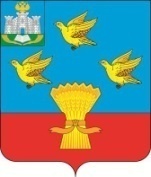 		РОССИЙСКАЯФЕДЕРАЦИЯОРЛОВСКАЯОБЛАСТЬАДМИНИСТРАЦИЯЛИВЕНСКОГОРАЙОНАПОСТАНОВЛЕНИЕ«      »                      2021 г.                                                                           № г. ЛивныО внесении изменений в постановление администрации Ливенского района от 20 октября 2020 года № 363 «Об утверждении муниципальной программы «Развитие муниципальной системы образования Ливенского района Орловской области в 2021-2025 годах»В целях уточнения объемов финансирования муниципальной программы «Развитие муниципальной системы образования Ливенского района Орловской области в 2021-2025 годах» администрация Ливенского района постановляет:1. Внести в постановление администрации Ливенского района от 20 октября 2020 года № 363 «Об утверждении муниципальной программы «Развитие муниципальной системы образования Ливенского района Орловской области в 2021-2025 годах» (в редакции постановлений администрации Ливенского района от 28 декабря 2020 года № 479, от 24 марта 2021 года № 103)  следующие изменения:2. Паспорт муниципальной программы Ливенского района «Развитие муниципальной системы образования Ливенского района Орловской области в 2021-2025 годах» изложить в новой редакции согласно приложению 1.3. Приложение 4 к муниципальной программе «Развитие муниципальной системы образования Ливенского района Орловской области в 2021-2025 годах» изложить в новой редакции согласно приложению 2.4. Приложение 5 к муниципальной программе «Развитие муниципальной системы образования Ливенского района Орловской области в 2021-2025 годах» изложить в новой редакции согласно приложению 3.5. Паспорт подпрограммы 1 «Развитие системы дошкольного, общего и дополнительного образования в муниципальных образовательных организациях Ливенского района» муниципальной программы Ливенского района «Развитие муниципальной системы образования Ливенского района Орловской области в 2021-2025 годах» изложить в новой редакции согласно приложению 4.6. Приложение 4 к подпрограмме 1 «Развитие системы дошкольного, общего и дополнительного образования в муниципальных образовательных организациях Ливенского района» муниципальной программы «Развитие муниципальной системы образования Ливенского района Орловской области в 2021-2025 годах» изложить в новой редакции согласно приложению 5.7. Приложение 5 к подпрограмме 1 «Развитие системы дошкольного, общего и дополнительного образования в муниципальных образовательных организациях Ливенского района»  муниципальной программы «Развитие муниципальной системы образования Ливенского района Орловской области в 2021-2025 годах» изложить в новой редакции согласно приложению 6.8. Паспорт подпрограммы 3 «Функционирование и развитие сети образовательных организаций Ливенского района» муниципальной программы Ливенского района «Развитие муниципальной системы образования Ливенского района Орловской области в 2021-2025 годах» изложить в новой редакции согласно приложению 7.9. Приложение 4 к подпрограмме 3 «Функционирование и развитие сети образовательных организаций Ливенского района» муниципальной программы   «Развитие муниципальной системы образования Ливенского района Орловской области в 2021-2025 годах» изложить в новой редакции согласно приложению 8.10. Приложение 5 к подпрограмме 3 «Функционирование  и развитие сети образовательных организаций Ливенского района» муниципальной программы  «Развитие муниципальной системы образования Ливенского района Орловской области в 2021-2025 годах» изложить в новой редакции согласно приложению 9.4. Управлению организационной и правовой работы администрации Ливенского района (Н.А. Болотская) обнародовать настоящие постановление на официальном сайте администрации Ливенского района Орловской области в информационно-телекоммуникационной сети «Интернет».5. Настоящие постановление вступает в силу после его обнародования. 6. Контроль за исполнением настоящего постановления возложить на исполняющего обязанности заместителя главы администрации района по социально-экономическим вопросам В.А. Фирсова.Исполняющий обязанности главы администрации Ливенского района                                             А.И.ШолоховПриложение 1 к постановлениюадминистрации Ливенского районаот ___ июня 2021 г. № ___ПАСПОРТмуниципальной программы Ливенского района«РАЗВИТИЕ МУНИЦИПАЛЬНОЙ СИСТЕМЫОБРАЗОВАНИЯ ЛИВЕНСКОГО РАЙОНА ОРЛОВСКОЙ ОБЛАСТИВ 2021 - 2025 ГОДАХ»Приложение 2 к постановлениюадминистрации Ливенского районаот ___ июня 2021 г. № ___Приложение 3 к постановлениюадминистрации Ливенского районаот ___ июня 2021 г. № ___Приложение 4 к постановлениюадминистрации Ливенского районаот ___ июня  2021 г. № ___ПАСПОРТподпрограммы 1 «Развитие системы дошкольного, общего и дополнительного образования в муниципальных образовательных организациях Ливенского района»муниципальной программы Ливенского района«РАЗВИТИЕ МУНИЦИПАЛЬНОЙ СИСТЕМЫОБРАЗОВАНИЯ ЛИВЕНСКОГО РАЙОНА ОРЛОВСКОЙ ОБЛАСТИВ 2021 - 2025 ГОДАХ»Приложение 5 к постановлениюадминистрации Ливенского районаот ___ июня 2021 г. № ___Приложение 6 к постановлениюадминистрации Ливенского районаот ___ июня  2021 г. № ___Приложение 7 к постановлениюадминистрации Ливенского районаот ___ июня  2021 г. № ___ПАСПОРТподпрограммы 3«Функционирование и развитие сети образовательных организаций Ливенского района»муниципальной программы Ливенского района«РАЗВИТИЕ МУНИЦИПАЛЬНОЙ СИСТЕМЫОБРАЗОВАНИЯ ЛИВЕНСКОГО РАЙОНА ОРЛОВСКОЙ ОБЛАСТИВ 2021 - 2025 ГОДАХ»Приложение 8 к постановлениюадминистрации Ливенского районаот ___ июня  2021 г. № ___Приложение 9 к постановлениюадминистрации Ливенского районаот ___ июня 2021 г. № ___Ответственный                                        исполнитель муниципальной программыуправление образования администрации Ливенского районаСоисполнители муниципальной программыотсутствуютПодпрограммы муниципальной программы Подпрограмма 1 «Развитие системы дошкольного, общего и дополнительного образования в муниципальных образовательных организациях Ливенского района»;Подпрограмма 2 «Муниципальная поддержка работников системы образования, талантливых детей и молодежи в Ливенском районе»;Подпрограмма 3 «Функционирование и развитие сети образовательных организаций Ливенского района»  Программно-целевые инструменты муниципальной программыотсутствуютЦель (цели) муниципальной программы1. Обеспечение высокого качества и доступности образования в условиях меняющихся запросов населения и перспективных задач развития общества и экономики государства в соответствии с Указом Президента Российской Федерации от 21 июля 2020 г. № 474 «О национальных целях развития Российской Федерации на период до 2030 года»2.	Воспитание гармонично развитой и социально ответственной личности на основе духовно - нравственных ценностей, исторических и национально-культурных традиций Ливенского района Орловской областиЗадачи муниципальной программы- Обеспечение доступности и качества услуг в сфере дошкольного образования; - Создание оптимальных условий для обеспечения доступного, качественного и конкурентоспособного общего образования для всех слоев населения.- Внедрение на уровнях основного общего и среднего общего образования новых методов обучения и воспитания, образовательных технологий, обеспечивающих освоение обучающимися базовых навыков и умений, повышение их мотивации к обучению и вовлеченности в образовательный процесс.- Формирование эффективной системы выявления, поддержки и развития способностей и талантов у детей и молодежи, основанной на принципах справедливости, всеобщности и направленной на самоопределение и профессиональную ориентацию всех обучающихся.- Создание современной и безопасной цифровой образовательной среды, обеспечивающей высокое качество и доступность образования всех видов и уровней. - Обеспечение доступности и качества услуг в сфере дополнительного образования.- Укрепление материально-технической базы и ресурсного обеспечения муниципальной системы образования, создание безопасных и благоприятных условий для организации образовательного процесса.Этапы и сроки реализации муниципальной программы 2021 – 2025 годыЦелевые показатели (индикаторы) результативности муниципальной программы1. Удельный вес численности населения в возрасте 5 - 18 лет, охваченного дошкольным и общим образованием, в общей численности населения в возрасте 5 - 18 лет.2. Доля педагогических и руководящих работников государственных (муниципальных) дошкольных образовательных организаций, прошедших в течение последних трех лет повышение квалификации или профессиональную переподготовку, в общей численности педагогических и руководящих работников дошкольных образовательных организаций.3. Доля муниципальных общеобразовательных учреждений, соответствующих современным требованиям обучения, в общем количестве муниципальных общеобразовательных учреждений.4. Удельный вес численности обучающихся по образовательным программам, соответствующим федеральным государственным образовательным стандартам начального общего, основного общего, среднего общего образования, в общей численности обучающихся по образовательным программам начального общего, основного общего, среднего общего образования.5. Доля обучающихся общеобразовательных организаций, охваченных питанием.6. Доля детей в возрасте от 5 до 18 лет, охваченных программами дополнительного образования.7. Охват детей 7 - 17 лет различными формами отдыха.8. Охват детей 7 - 17 лет отдыхом в загородных оздоровительных организациях.9. Доля несовершеннолетних, совершивших преступления и состоящих на учете в органах субъектов профилактики.10. Число общеобразовательных организаций, расположенных в сельской местности, обновивших материально-техническую базу для реализации основных и дополнительных общеобразовательных программ цифрового, естественно-научного и гуманитарного профилей, нарастающим итогом к 2018 году.11. Численность обучающихся, охваченных основными и дополнительными общеобразовательными программами цифрового, естественно-научного и гуманитарного профилей, нарастающим итогом к 2018 году.12. Доля образовательных организаций, расположенных на территории Ливенского района, обеспеченных интернет-соединением со скоростью соединения не менее 50 Мб/с, а также гарантированным интернет-трафиком.13. Доля общеобразовательных организаций района, в которых внедрена целевая модель цифровой образовательной среды.14. Количество педагогических работников, получивших денежное поощрение в рамках конкурсных отборов лучших учителей и иных педагогических работников.15. Количество педагогов – участников конкурсов профессионального мастерства.16. Удельный вес численности обучающихся по программам общего образования, участвующих в олимпиадах и конкурсах различного уровня, в общей численности обучающихся по программам общего образования.17. Количество обучающихся, победителей муниципальных конкурсов для талантливых детей и молодежи.18. Доля муниципальных образовательных организаций, в которых проведены реконструкция, текущие и (или) капитальные ремонтные работы, благоустройство территории, в общем числе муниципальных образовательных организаций, нуждающихся в реконструкции, текущем и (или) капитальном ремонте, благоустройстве территории.  19. Доля муниципальных образовательных организаций, в которых обеспечены нормативные требования санитарно-эпидемиологического и противопожарного законодательства, предъявляемые к зданиям и помещениям образовательных организаций в общем количестве муниципальных образовательных организаций.20. Доля муниципальных общеобразовательных учреждений, соответствующих современным требованиям обучения, в общем количестве муниципальных общеобразовательных учреждений.Объемы финансирования муниципальной программы, всего, в т.ч.:всего:     –  1332018,00038 тыс. рублей2021 год –  367253,28187   тыс. рублей2022 год –  347504,88982   тыс. рублей2023 год –  332672,62869   тыс. рублей2024 год –  142293,6   тыс. рублей 2025 год –  142293,6   тыс. рублейОжидаемые результаты реализации муниципальной программы 1. Стабильное функционирование многоуровневой системы образования, включающей в себя дошкольное, общее, в том числе инклюзивное и дополнительное образование.2. Муниципальная система образования позволит обеспечить:- высокое качество и доступность образования в условиях меняющихся запросов населения и перспективных задач развития общества и экономики государства;- готовность выпускников образовательных организаций к дальнейшему обучению и деятельности в постоянно меняющихся высокотехнологичных сферах экономики.Приложение 4 к муниципальной программе «Развитие муниципальной системы образования Ливенского района Орловской области в   2021 – 2025 годах»Приложение 4 к муниципальной программе «Развитие муниципальной системы образования Ливенского района Орловской области в   2021 – 2025 годах»Приложение 4 к муниципальной программе «Развитие муниципальной системы образования Ливенского района Орловской области в   2021 – 2025 годах»Приложение 4 к муниципальной программе «Развитие муниципальной системы образования Ливенского района Орловской области в   2021 – 2025 годах»Приложение 4 к муниципальной программе «Развитие муниципальной системы образования Ливенского района Орловской области в   2021 – 2025 годах»Приложение 4 к муниципальной программе «Развитие муниципальной системы образования Ливенского района Орловской области в   2021 – 2025 годах»Приложение 4 к муниципальной программе «Развитие муниципальной системы образования Ливенского района Орловской области в   2021 – 2025 годах»Приложение 4 к муниципальной программе «Развитие муниципальной системы образования Ливенского района Орловской области в   2021 – 2025 годах»Приложение 4 к муниципальной программе «Развитие муниципальной системы образования Ливенского района Орловской области в   2021 – 2025 годах»Приложение 4 к муниципальной программе «Развитие муниципальной системы образования Ливенского района Орловской области в   2021 – 2025 годах»Приложение 4 к муниципальной программе «Развитие муниципальной системы образования Ливенского района Орловской области в   2021 – 2025 годах»Приложение 4 к муниципальной программе «Развитие муниципальной системы образования Ливенского района Орловской области в   2021 – 2025 годах»Приложение 4 к муниципальной программе «Развитие муниципальной системы образования Ливенского района Орловской области в   2021 – 2025 годах»Приложение 4 к муниципальной программе «Развитие муниципальной системы образования Ливенского района Орловской области в   2021 – 2025 годах»Ресурсное обеспечение муниципальной программе «Развитие муниципальной системы образования Ливенского района Орловской области в   2021 – 2025 годах» за счет средств бюджета Ливенского районаРесурсное обеспечение муниципальной программе «Развитие муниципальной системы образования Ливенского района Орловской области в   2021 – 2025 годах» за счет средств бюджета Ливенского районаРесурсное обеспечение муниципальной программе «Развитие муниципальной системы образования Ливенского района Орловской области в   2021 – 2025 годах» за счет средств бюджета Ливенского районаРесурсное обеспечение муниципальной программе «Развитие муниципальной системы образования Ливенского района Орловской области в   2021 – 2025 годах» за счет средств бюджета Ливенского районаРесурсное обеспечение муниципальной программе «Развитие муниципальной системы образования Ливенского района Орловской области в   2021 – 2025 годах» за счет средств бюджета Ливенского районаРесурсное обеспечение муниципальной программе «Развитие муниципальной системы образования Ливенского района Орловской области в   2021 – 2025 годах» за счет средств бюджета Ливенского районаРесурсное обеспечение муниципальной программе «Развитие муниципальной системы образования Ливенского района Орловской области в   2021 – 2025 годах» за счет средств бюджета Ливенского районаРесурсное обеспечение муниципальной программе «Развитие муниципальной системы образования Ливенского района Орловской области в   2021 – 2025 годах» за счет средств бюджета Ливенского районаРесурсное обеспечение муниципальной программе «Развитие муниципальной системы образования Ливенского района Орловской области в   2021 – 2025 годах» за счет средств бюджета Ливенского районаРесурсное обеспечение муниципальной программе «Развитие муниципальной системы образования Ливенского района Орловской области в   2021 – 2025 годах» за счет средств бюджета Ливенского районаРесурсное обеспечение муниципальной программе «Развитие муниципальной системы образования Ливенского района Орловской области в   2021 – 2025 годах» за счет средств бюджета Ливенского районаРесурсное обеспечение муниципальной программе «Развитие муниципальной системы образования Ливенского района Орловской области в   2021 – 2025 годах» за счет средств бюджета Ливенского районаРесурсное обеспечение муниципальной программе «Развитие муниципальной системы образования Ливенского района Орловской области в   2021 – 2025 годах» за счет средств бюджета Ливенского районаРесурсное обеспечение муниципальной программе «Развитие муниципальной системы образования Ливенского района Орловской области в   2021 – 2025 годах» за счет средств бюджета Ливенского районаСтатусНаименование муниципальной программы/подпрограмм/ основного мероприятия, мероприятия муниципальной программыНаименование муниципальной программы/подпрограмм/ основного мероприятия, мероприятия муниципальной программыГРБС - ответственный исполнитель, соисполнители муниципальной программыКод бюджетной классификацииКод бюджетной классификацииКод бюджетной классификацииКод бюджетной классификацииРасходы (тыс. руб.)Расходы (тыс. руб.)Расходы (тыс. руб.)Расходы (тыс. руб.)Расходы (тыс. руб.)Расходы (тыс. руб.)СтатусНаименование муниципальной программы/подпрограмм/ основного мероприятия, мероприятия муниципальной программыНаименование муниципальной программы/подпрограмм/ основного мероприятия, мероприятия муниципальной программыГРБС - ответственный исполнитель, соисполнители муниципальной программыГРБСРз ПрЦСРВРвсего по программе2021 г.2022 г.2023 г.2024 г.2025 г.Муниципальная программа«Развитие муниципальной системы образования Ливенского района Орловской области в   2021 – 2025 годах»«Развитие муниципальной системы образования Ливенского района Орловской области в   2021 – 2025 годах»Управление образования администрации Ливенского района687381,38330137080,97625137959,99624127753,21081142293,6142293,6Подпрограмма 1 Развитие системы дошкольного, общего и дополнительного образования  в муниципальных образовательных организациях Ливенского районаРазвитие системы дошкольного, общего и дополнительного образования  в муниципальных образовательных организациях Ливенского районаУправление образования администрации Ливенского района60500005610000000000675125,96830127793,66125135446,89624127548,21081142168,6142168,6Основное мероприятие 1Развитие системы дошкольного и общего образованияРазвитие системы дошкольного и общего образованияУправление образования администрации Ливенского района60500005610100000610577335,124108789,335115341,796107559,593122822,2122822,2Мероприятие 1.1.Субсидии бюджетным учреждениямСубсидии бюджетным учреждениям Управление образования администрации Ливенского района 6050701561017815061032482,36280,76155,76155,76945,16945,1Мероприятие 1.1.Субсидии бюджетным учреждениямСубсидии бюджетным учреждениям Управление образования администрации Ливенского района 60507025610178150610544789,824102496,035109173,496101391,293115864,5115864,5Мероприятие 1.1.Субсидии бюджетным учреждениямСубсидии бюджетным учреждениям Управление образования администрации Ливенского района 6051004561017815061063,012,612,612,612,612,6Основное мероприятие 2Развитие системы дополнительного образованияРазвитие системы дополнительного образованияУправление образования администрации Ливенского района6050000561020000061037923,57543,57543,57543,57646,57646,5Мероприятие 2.1.Субсидии бюджетным учреждениям, реализующим программы дополнительного образования детей и взрослыхСубсидии бюджетным учреждениям, реализующим программы дополнительного образования детей и взрослыхУправление образования администрации Ливенского района6050702561027815061037920,57542,97542,97542,97645,97645,9Мероприятие 2.1.Субсидии бюджетным учреждениям, реализующим программы дополнительного образования детей и взрослыхСубсидии бюджетным учреждениям, реализующим программы дополнительного образования детей и взрослыхУправление образования администрации Ливенского района605100456102781506103,00,60,60,60,60,6Основное мероприятие 3Организация питания обучающихся и воспитанников  муниципальных образовательных организацийОрганизация питания обучающихся и воспитанников  муниципальных образовательных организацийУправление образования администрации Ливенского района6050000561030000061053897,8443010266,9262511367,7002411251,2178110506,010506,0Мероприятие 3.1.Организация бесплатного горячего питания обучающихся, получающих начальное общее образование в государственных и муниципальных образовательных организацияхОрганизация бесплатного горячего питания обучающихся, получающих начальное общее образование в государственных и муниципальных образовательных организацияхУправление образования администрации Ливенского района6050702 56103L3040 610 445,042890,36575 90,66524 93,41181 85,385,3Мероприятие 3.2.Организация питания воспитанников муниципальных общеобразовательных организаций, реализующих программы дошкольного образования, и муниципальных дошкольных образовательных организацийОрганизация питания воспитанников муниципальных общеобразовательных организаций, реализующих программы дошкольного образования, и муниципальных дошкольных образовательных организацийУправление образования администрации Ливенского района6050702 56103L3040 610 445,042890,36575 90,66524 93,41181 85,385,3Мероприятие 3.2.Организация питания воспитанников муниципальных общеобразовательных организаций, реализующих программы дошкольного образования, и муниципальных дошкольных образовательных организацийОрганизация питания воспитанников муниципальных общеобразовательных организаций, реализующих программы дошкольного образования, и муниципальных дошкольных образовательных организацийУправление образования администрации Ливенского района605070156103781506107188,51337,71462,71462,71462,71462,7Мероприятие 3.2.Организация питания воспитанников муниципальных общеобразовательных организаций, реализующих программы дошкольного образования, и муниципальных дошкольных образовательных организацийОрганизация питания воспитанников муниципальных общеобразовательных организаций, реализующих программы дошкольного образования, и муниципальных дошкольных образовательных организацийУправление образования администрации Ливенского района6050702561037815061023984,160503788,160505049,05049,05049,05049,0Мероприятие 3.3.Организация  питания обучающихся, получающих основное общее и среднее общее образование в муниципальных образовательных организацияхОрганизация  питания обучающихся, получающих основное общее и среднее общее образование в муниципальных образовательных организацияхУправление образования администрации Ливенского района6050702561037241061022280,141005050,74765,3354646,1063909,03909,0Основное мероприятие 4Развитие системы отдыха детей и подростковРазвитие системы отдыха детей и подростковУправление образования администрации Ливенского района605000056104000006105969,51193,91193,91193,91193,91193,9Мероприятие 4.1.финансовое обеспечение отдыха детей и подростков в оздоровительных учреждениях с дневным пребыванием, организованных на базе муниципальных образовательных организацийфинансовое обеспечение отдыха детей и подростков в оздоровительных учреждениях с дневным пребыванием, организованных на базе муниципальных образовательных организацийУправление образования администрации Ливенского района605070756104781506105969,51193,91193,91193,91193,91193,9Основное мероприятие 5Компенсация части родительской платы за присмотр и уход за детьми, посещающими муниципальные образовательные организации, реализующие образовательную программу дошкольного образованияКомпенсация части родительской платы за присмотр и уход за детьми, посещающими муниципальные образовательные организации, реализующие образовательную программу дошкольного образованияУправление образования администрации Ливенского района605000056105000000000,00,00,00,00,00,0Мероприятие 5.1.Компенсация части родительской платы за присмотр и уход за детьми, посещающими муниципальные образовательные организации, реализующие образовательную программу дошкольного образованияКомпенсация части родительской платы за присмотр и уход за детьми, посещающими муниципальные образовательные организации, реализующие образовательную программу дошкольного образованияУправление образования администрации Ливенского района605100456105715103200,00,00,00,00,00,0Подпрограмма 2 Муниципальная поддержка работников системы образования, талантливых детей и молодежи в Ливенском районеМуниципальная поддержка работников системы образования, талантливых детей и молодежи в Ливенском районеУправление образования администрации Ливенского района60500005620000000000625,0125,0125,0125,0125,0125,0Основное мероприятие 1Поддержка работников муниципальной системы образованияПоддержка работников муниципальной системы образованияУправление образования администрации Ливенского района60500005620100000000275,055,055,055,055,055,0Мероприятие 1.1.проведение мероприятий для педагогической общественности (августовская педагогическая конференция, День учителя и т.д.)проведение мероприятий для педагогической общественности (августовская педагогическая конференция, День учителя и т.д.)Управление образования администрации Ливенского района60507025620178150240100,020,020,020,020,020,0Мероприятие 1.2.проведение муниципальных этапов конкурсов профессионального мастерствапроведение муниципальных этапов конкурсов профессионального мастерстваУправление образования администрации Ливенского района60507025620178150240175,035,035,035,035,035,0Основное мероприятие 2Выявление и поддержка одаренных детей и молодежиВыявление и поддержка одаренных детей и молодежиУправление образования администрации Ливенского района60507025620200000000350,070,070,070,070,070,0Мероприятие 2.1.проведение школьного и муниципального этапов, участие в региональном этапе Всероссийской олимпиады школьниковпроведение школьного и муниципального этапов, участие в региональном этапе Всероссийской олимпиады школьниковУправление образования администрации Ливенского района60507025620278150240250,050,050,050,050,050,0Мероприятие 2.2.проведение муниципальных конкурсов для одаренных детей и молодежипроведение муниципальных конкурсов для одаренных детей и молодежиУправление образования администрации Ливенского района60507025620278150240100,020,020,020,020,020,0Подпрограмма 3 Функционирование и развитие сети образовательных организаций Ливенского районаФункционирование и развитие сети образовательных организаций Ливенского районаУправление образования администрации Ливенского района6050000563000000000011630,413009162,315002388,180,00,00,0Основное мероприятие 1Строительство, реконструкция, капитальный и текущий ремонт образовательных организаций. Техническое обследование зданий, разработка проектно-сметной и сметной документации, прохождение процедур государственной экспертизы ПСД, проверки достоверности определения сметной стоимости. Работы по приведению зданий образовательных организаций в соответствие с требованиями санитарных, противопожарных и антитеррористических норм законодательства, в том числе обустройство и восстановление ограждений, устройство видеонаблюдения, охранной сигнализации, автоматической противопожарной сигнализацииСтроительство, реконструкция, капитальный и текущий ремонт образовательных организаций. Техническое обследование зданий, разработка проектно-сметной и сметной документации, прохождение процедур государственной экспертизы ПСД, проверки достоверности определения сметной стоимости. Работы по приведению зданий образовательных организаций в соответствие с требованиями санитарных, противопожарных и антитеррористических норм законодательства, в том числе обустройство и восстановление ограждений, устройство видеонаблюдения, охранной сигнализации, автоматической противопожарной сигнализацииУправление образования администрации Ливенского района6050000563010000000011630,413009162,315002388,180,00,00,0Мероприятие 1.1.Капитальный ремонт здания Муниципального бюджетного общеобразовательного учреждения  «Успенская средняя общеобразовательная школа им. В.Н. Мильшина» расположенного по адресу: 303810, Орловская область, Ливенский район,  с. Успенское, ул. Мильшина, д. 33а»Капитальный ремонт здания Муниципального бюджетного общеобразовательного учреждения  «Успенская средняя общеобразовательная школа им. В.Н. Мильшина» расположенного по адресу: 303810, Орловская область, Ливенский район,  с. Успенское, ул. Мильшина, д. 33а»Управление образования администрации Ливенского района60507025630172320610659,1659,10,00,00,00,0Мероприятие 1.2.Изготовление ПСД на капитальный ремонт здания Муниципального бюджетного общеобразовательного учреждения  «Успенская средняя общеобразовательная школа им. В.Н. Мильшина» расположенного по адресу: 303810, Орловская область, Ливенский район,  с. Успенское, ул. Мильшина, д. 33а»Изготовление ПСД на капитальный ремонт здания Муниципального бюджетного общеобразовательного учреждения  «Успенская средняя общеобразовательная школа им. В.Н. Мильшина» расположенного по адресу: 303810, Орловская область, Ливенский район,  с. Успенское, ул. Мильшина, д. 33а»Управление образования администрации Ливенского района60507015630172320610180,0180,00,00,00,00,0Мероприятие 1.3Капитальный ремонт кровли МБДОУ ДС № 8 с. Коротыш, расположенного по адресу: Орловская область, Ливенский район, село Коротыш, Овражная улица, 6а Капитальный ремонт кровли МБДОУ ДС № 8 с. Коротыш, расположенного по адресу: Орловская область, Ливенский район, село Коротыш, Овражная улица, 6а Управление образования администрации Ливенского района605070156301723206101190,8671190,8670,00,00,00,0Мероприятие 1.4 Капитальный ремонт Здание МБОУ «Сахзаводская СОШ», Орловская обл., Ливенский район, пос. Сахзаводской, пл. Комсомольская, д. 36Капитальный ремонт Здание МБОУ «Сахзаводская СОШ», Орловская обл., Ливенский район, пос. Сахзаводской, пл. Комсомольская, д. 36Управление образования администрации Ливенского района605070256301723206102308,10,02308,10,00,00,0Мероприятие 1.5Текущий ремонт пожарной сигнализации МБОУ "Барановская СОШ"Текущий ремонт пожарной сигнализации МБОУ "Барановская СОШ"Управление образования администрации Ливенского района6050702563017832061025,85725,8570,00,00,00,0Мероприятие 1.6Обустройство ограждения МБОУ "Введенская СОШ"Обустройство ограждения МБОУ "Введенская СОШ"Управление образования администрации Ливенского района60507025630178320610483,937483,9370,00,00,00,0Мероприятие 1.7Текущий ремонт пожарной сигнализации МБОУ "Введенская СОШ"Текущий ремонт пожарной сигнализации МБОУ "Введенская СОШ"Управление образования администрации Ливенского района605070256301783206100,00,00,00,00,00,0Мероприятие 1.8Укладка напольной и настенной плитки в МБОУ "Здоровецкая СОШ"Укладка напольной и настенной плитки в МБОУ "Здоровецкая СОШ"Управление образования администрации Ливенского района60507025630178320610350,0350,00,00,00,00,0Мероприятие 1.9Текущий ремонт фасада МБОУ "Коротышская СОШ"Текущий ремонт фасада МБОУ "Коротышская СОШ"Управление образования администрации Ливенского района60507025630178320610150,0150,00,00,00,00,0Мероприятие 1.10Текущий ремонт пожарной сигнализации МБОУ "Липовецкая СОШ им. М.Н. Павлова"Текущий ремонт пожарной сигнализации МБОУ "Липовецкая СОШ им. М.Н. Павлова"6050702563017832061050,050,00,00,00,00,0Мероприятие 1.11Установка видеонаблюдения МБОУ "Липовецкая СОШ им. М.Н. Павлова"Установка видеонаблюдения МБОУ "Липовецкая СОШ им. М.Н. Павлова"60507025630178320610400,0400,00,00,00,00,0Мероприятие 1.12Текущий ремонт отмостки МБОУ "Речицкая СОШ"Текущий ремонт отмостки МБОУ "Речицкая СОШ"60507025630178320610120,0120,00,00,00,00,0Мероприятие 1.13Замена оконных блоков МБОУ "Речицкая СОШ"Замена оконных блоков МБОУ "Речицкая СОШ"60507025630178320610139,77398139,773980,00,00,00,0Мероприятие 1.14Изготовление ПСД на ремонт кровли МБОУ "Росстанская СОШ"Изготовление ПСД на ремонт кровли МБОУ "Росстанская СОШ"605070256301783206100,00,00,00,00,00,0Мероприятие 1.15Ремонт пожарных лестниц здания дошкольных групп МБОУ "Сахзаводская СОШ"Ремонт пожарных лестниц здания дошкольных групп МБОУ "Сахзаводская СОШ"6050702563017832061085,35785,3570,00,00,00,0Мероприятие 1.16Текущий ремонт пола (решение суда) МБОУ "Сахзаводская СОШ"  Текущий ремонт пола (решение суда) МБОУ "Сахзаводская СОШ"  60507025630178320610150,000150,00,00,00,00,0Мероприятие 1.17Укладка напольной и настенной плитки в МБОУ "Сергиевская СОШ"Укладка напольной и настенной плитки в МБОУ "Сергиевская СОШ"60507025630178320610131,14702131,147020,00,00,00,0Мероприятие 1.18Ремонт кровли котельной МБОУ "Сергиевская СОШ"Ремонт кровли котельной МБОУ "Сергиевская СОШ"60507025630178320610250,0250,00,00,00,00,0Мероприятие 1.19Текущий ремонт пожарной сигнализации МБОУ "Хвощевская СОШ"Текущий ремонт пожарной сигнализации МБОУ "Хвощевская СОШ"Управление образования администрации Ливенского района605070256301783206100,00,00,00,00,00,0Мероприятие 1.20Текущий ремонт пожарной сигнализации МБОУ "Взовицкая ООШ"Текущий ремонт пожарной сигнализации МБОУ "Взовицкая ООШ"Управление образования администрации Ливенского района605070256301783206100,00,00,00,00,00,0Мероприятие 1.21Устройство ограждения МБОУ "Калининская ООШ им. Н.Н. Поликарпова"Устройство ограждения МБОУ "Калининская ООШ им. Н.Н. Поликарпова"Управление образования администрации Ливенского района60507025630178320610339,882339,8820,00,00,00,0Мероприятие 1.22Устройство ограждения МБОУ "Куначенская ООШ"Устройство ограждения МБОУ "Куначенская ООШ"Управление образования администрации Ливенского района60507025630178320610439,447439,4470,00,00,00,0Мероприятие 1.23Текущий ремонт канализации МДОУ ДС № 3 п. СовхозныйТекущий ремонт канализации МДОУ ДС № 3 п. СовхозныйУправление образования администрации Ливенского района60507015630178320610150,0150,00,00,00,00,0Мероприятие 1.24Приобретение краски для текущего ремонта ДООПриобретение краски для текущего ремонта ДООУправление образования администрации Ливенского района6050701563017832061036,036,00,00,00,00,0Мероприятие 1.25Приобретение краски для текущего ремонта ООПриобретение краски для текущего ремонта ООУправление образования администрации Ливенского района60507025630178320610494,0494,00,00,00,00,0Мероприятие 1.26Приобретение оборудования, мебели и текущий ремонт с  целью приведения помещений МБОУ "Сергиевская СОШ" в соответствие с брендбуком "Точки роста"Приобретение оборудования, мебели и текущий ремонт с  целью приведения помещений МБОУ "Сергиевская СОШ" в соответствие с брендбуком "Точки роста"Управление образования администрации Ливенского района6050702563017832061050,050,00,00,00,00,0Мероприятие 1.27Приобретение оборудования, мебели и текущий ремонт с  целью приведения помещений МБОУ "Здоровецкая СОШ" в соответствие с брендбуком "Точки роста"Приобретение оборудования, мебели и текущий ремонт с  целью приведения помещений МБОУ "Здоровецкая СОШ" в соответствие с брендбуком "Точки роста"Управление образования администрации Ливенского района6050702563017832061050,050,00,00,00,00,0Мероприятие 1.28Приобретение оборудования, мебели и текущий ремонт с  целью приведения помещений МБОУ "Липовецкая СОШ им. М.Н. Павлова" в соответствие с брендбуком "Точки роста"Приобретение оборудования, мебели и текущий ремонт с  целью приведения помещений МБОУ "Липовецкая СОШ им. М.Н. Павлова" в соответствие с брендбуком "Точки роста"Управление образования администрации Ливенского района6050702563017232061080,00,080,00,00,00,0Мероприятие 1.29Приобретение оборудования, мебели и текущий ремонт с  целью приведения помещений МБОУ "Козьминская СОШ" в соответствие с брендбуком "Точки роста"Приобретение оборудования, мебели и текущий ремонт с  целью приведения помещений МБОУ "Козьминская СОШ" в соответствие с брендбуком "Точки роста"Управление образования администрации Ливенского района6050702563017832061080,00,00,080,00,00,0Мероприятие 1.30Изготовление проекта автоматизации котельных ОО и экспертиза промышленной безопасностиИзготовление проекта автоматизации котельных ОО и экспертиза промышленной безопасностиУправление образования администрации Ливенского района60507025630178320610168,0168,00,00,00,00,0Мероприятие 1.31Выполнение работ по автоматизации котельных ООВыполнение работ по автоматизации котельных ООУправление образования администрации Ливенского района605070256301783206101349,7131349,7130,00,00,00,0Мероприятие 1.32Устройство теневого навеса для дошкольной группы МБОУ "Здоровецкая СОШ"Устройство теневого навеса для дошкольной группы МБОУ "Здоровецкая СОШ"Управление образования администрации Ливенского района6057025630178320610100,0100,00,00,00,00,0Мероприятие 1.33Изготовление сметной документации на текущий ремонт спортивного зала МБОУ "Навесненская СОШ"Изготовление сметной документации на текущий ремонт спортивного зала МБОУ "Навесненская СОШ"605702563017832061080,080,000,00,00,00,0Мероприятие 1.34Текущий ремонт системы отопления МБОУ "Липовецкая СОШ им. М.Н. Павлова"Текущий ремонт системы отопления МБОУ "Липовецкая СОШ им. М.Н. Павлова"60570256301783206104,5064,5060,00,00,00,0Мероприятие 1.35Приобретение мебели для организации центра дополнительного образования "Точка роста" в МБОУ "Здоровецкая СОШ"Приобретение мебели для организации центра дополнительного образования "Точка роста" в МБОУ "Здоровецкая СОШ"605702563017832061043,46543,4650,00,00,00,0Мероприятие 1.36Приобретение мебели для организации центра дополнительного образования "Точка роста" в МБОУ "Сергиевская СОШ"Приобретение мебели для организации центра дополнительного образования "Точка роста" в МБОУ "Сергиевская СОШ"605702563017832061043,46543,4650,00,00,00,0Мероприятие 1.37Приобретение мебели для организации центра дополнительного образования "Точка роста" в МБОУ "Росстанская СОШ"Приобретение мебели для организации центра дополнительного образования "Точка роста" в МБОУ "Росстанская СОШ"605702563017832061043,46543,4650,00,00,00,0Мероприятие 1.38Приобретение оборудования, мебели и текущий ремонт с целью приведения помещений МБОУ "Росстанская СОШ" в соответствие с брендбуком "Точка ростаПриобретение оборудования, мебели и текущий ремонт с целью приведения помещений МБОУ "Росстанская СОШ" в соответствие с брендбуком "Точка роста605702563017832061050,050,00,00,00,00,0Мероприятие 1.39Приобретение и установка прибора учета потребления природного газа для МБОУ "Барановская СОШ"Приобретение и установка прибора учета потребления природного газа для МБОУ "Барановская СОШ"6057025630178320610100,118100,1180,00,00,00,0Мероприятие 1.40Экспертиза безопасности наружных пожарных лестниц здания дошкольных групп МБОУ "Сахзаводская СОШ"Экспертиза безопасности наружных пожарных лестниц здания дошкольных групп МБОУ "Сахзаводская СОШ"605702563017832061020,020,00,00,00,00,0Мероприятие 1.41Установка пожарных извещателей в МБДОУ ДС № 8 с. КоротышУстановка пожарных извещателей в МБДОУ ДС № 8 с. Коротыш605701563017832061010,7810,780,00,00,00,0Мероприятие 1.42Приобретение МФУ для МБОУ "Куначенская СОШ"Приобретение МФУ для МБОУ "Куначенская СОШ"605702563017832061020,020,00,00,00,00,0Мероприятие 1.43Изготовление ПСД на благоустройство территории МБОУ "Липовецкая СОШ им. М.Н. Кузьмина"Изготовление ПСД на благоустройство территории МБОУ "Липовецкая СОШ им. М.Н. Кузьмина"605702563017832061075,075,00,00,00,00,0Мероприятие 1.44Приобретение светильников для МБОУ "Сосновская ООШ"Приобретение светильников для МБОУ "Сосновская ООШ"605702563017832061044,844,80,00,00,00,0Мероприятие 1.45Изготовление ПСД с прохождением процедуры проверки достоверности определения сметной стоимости на замену оконных блоков для МБОУ "Казанская СОШ", МБОУ  "Дутовская СОШ" и МБОУ "Липовецкая СОШ им. М.Н. Павлова"Изготовление ПСД с прохождением процедуры проверки достоверности определения сметной стоимости на замену оконных блоков для МБОУ "Казанская СОШ", МБОУ  "Дутовская СОШ" и МБОУ "Липовецкая СОШ им. М.Н. Павлова"605702563017832061015,015,00,00,00,00,0Мероприятие 1.46Текущий ремонт МБДОУ ДС № 8 с. КоротышТекущий ремонт МБДОУ ДС № 8 с. Коротыш60570156301783206101068,6331068,6330,00,00,00,0Приложение 5 к муниципальной программе «Развитие муниципальной системы образования Ливенского района Орловской области в   2021 – 2025 годах»Приложение 5 к муниципальной программе «Развитие муниципальной системы образования Ливенского района Орловской области в   2021 – 2025 годах»Приложение 5 к муниципальной программе «Развитие муниципальной системы образования Ливенского района Орловской области в   2021 – 2025 годах»Приложение 5 к муниципальной программе «Развитие муниципальной системы образования Ливенского района Орловской области в   2021 – 2025 годах»Приложение 5 к муниципальной программе «Развитие муниципальной системы образования Ливенского района Орловской области в   2021 – 2025 годах»План реализации муниципальной программе «Развитие муниципальной системы образования Ливенского района Орловской области в   2021 – 2025 годах» за счет всех источников финансированияПлан реализации муниципальной программе «Развитие муниципальной системы образования Ливенского района Орловской области в   2021 – 2025 годах» за счет всех источников финансированияПлан реализации муниципальной программе «Развитие муниципальной системы образования Ливенского района Орловской области в   2021 – 2025 годах» за счет всех источников финансированияПлан реализации муниципальной программе «Развитие муниципальной системы образования Ливенского района Орловской области в   2021 – 2025 годах» за счет всех источников финансированияПлан реализации муниципальной программе «Развитие муниципальной системы образования Ливенского района Орловской области в   2021 – 2025 годах» за счет всех источников финансированияПлан реализации муниципальной программе «Развитие муниципальной системы образования Ливенского района Орловской области в   2021 – 2025 годах» за счет всех источников финансированияПлан реализации муниципальной программе «Развитие муниципальной системы образования Ливенского района Орловской области в   2021 – 2025 годах» за счет всех источников финансированияПлан реализации муниципальной программе «Развитие муниципальной системы образования Ливенского района Орловской области в   2021 – 2025 годах» за счет всех источников финансированияПлан реализации муниципальной программе «Развитие муниципальной системы образования Ливенского района Орловской области в   2021 – 2025 годах» за счет всех источников финансированияПлан реализации муниципальной программе «Развитие муниципальной системы образования Ливенского района Орловской области в   2021 – 2025 годах» за счет всех источников финансированияПлан реализации муниципальной программе «Развитие муниципальной системы образования Ливенского района Орловской области в   2021 – 2025 годах» за счет всех источников финансированияПлан реализации муниципальной программе «Развитие муниципальной системы образования Ливенского района Орловской области в   2021 – 2025 годах» за счет всех источников финансированияНаименование мероприятияНаименование мероприятияИсполнитель мероприятияСрок реализации мероприятияСрок реализации мероприятияИсточники финансирования Оценка расходов (тыс. рублей)Оценка расходов (тыс. рублей)Оценка расходов (тыс. рублей)Оценка расходов (тыс. рублей)Оценка расходов (тыс. рублей)Ожидаемый результат реализации мероприятий муниципальной программы (краткое описание)Наименование мероприятияНаименование мероприятияИсполнитель мероприятияначало реализации мероприятияокончание реализации мероприятияИсточники финансирования 20212022202320242025Ожидаемый результат реализации мероприятий муниципальной программы (краткое описание)11234567891011Муниципальная программа «Развитие муниципальной системы образования Ливенского района Орловской области в   2021 – 2025 годах»Муниципальная программа «Развитие муниципальной системы образования Ливенского района Орловской области в   2021 – 2025 годах»Управление образования20212022Всего, в т.ч.:367253,28187347504,88982332672,62869142293,60000142293,60000Муниципальная программа «Развитие муниципальной системы образования Ливенского района Орловской области в   2021 – 2025 годах»Муниципальная программа «Развитие муниципальной системы образования Ливенского района Орловской области в   2021 – 2025 годах»Управление образования20212022федеральный бюджет30989,097248168,031308415,469690,000000,00000Муниципальная программа «Развитие муниципальной системы образования Ливенского района Орловской области в   2021 – 2025 годах»Муниципальная программа «Развитие муниципальной системы образования Ливенского района Орловской области в   2021 – 2025 годах»Управление образования20212022областной бюджет199183,21038201376,86228196503,948190,000000,00000Муниципальная программа «Развитие муниципальной системы образования Ливенского района Орловской области в   2021 – 2025 годах»Муниципальная программа «Развитие муниципальной системы образования Ливенского района Орловской области в   2021 – 2025 годах»Управление образования20212022бюджет района137080,97425137959,99624127753,21081142293,60000142293,60000Муниципальная программа «Развитие муниципальной системы образования Ливенского района Орловской области в   2021 – 2025 годах»Муниципальная программа «Развитие муниципальной системы образования Ливенского района Орловской области в   2021 – 2025 годах»Управление образования20212022внебюджетные источники0,00,00,00,00,0Подпрограмма 1 "Развитие системы дошкольного, общего и дополнительного образования в муниципальных образовательных организациях Ливенского района"Подпрограмма 1 "Развитие системы дошкольного, общего и дополнительного образования в муниципальных образовательных организациях Ливенского района"Управление образования20212022Всего, в т.ч.:357965,96887344991,78982332467,62869142168,6142168,6Увеличение удельного веса численности населения в возрасте 5 - 18 лет, охваченного дошкольным и общим образованием, в общей численности населения в возрасте 5 - 18 лет до 87%.Подпрограмма 1 "Развитие системы дошкольного, общего и дополнительного образования в муниципальных образовательных организациях Ливенского района"Подпрограмма 1 "Развитие системы дошкольного, общего и дополнительного образования в муниципальных образовательных организациях Ливенского района"Управление образования20212022федеральный бюджет30989,097248168,031308415,469690,00,0Увеличение удельного веса численности населения в возрасте 5 - 18 лет, охваченного дошкольным и общим образованием, в общей численности населения в возрасте 5 - 18 лет до 87%.Подпрограмма 1 "Развитие системы дошкольного, общего и дополнительного образования в муниципальных образовательных организациях Ливенского района"Подпрограмма 1 "Развитие системы дошкольного, общего и дополнительного образования в муниципальных образовательных организациях Ливенского района"Управление образования20212022областной бюджет199183,21038201376,86228196503,948190,00,0Увеличение удельного веса численности населения в возрасте 5 - 18 лет, охваченного дошкольным и общим образованием, в общей численности населения в возрасте 5 - 18 лет до 87%.Подпрограмма 1 "Развитие системы дошкольного, общего и дополнительного образования в муниципальных образовательных организациях Ливенского района"Подпрограмма 1 "Развитие системы дошкольного, общего и дополнительного образования в муниципальных образовательных организациях Ливенского района"Управление образования20212022бюджет района127793,66125135446,89624127548,21081142168,6142168,6Увеличение удельного веса численности населения в возрасте 5 - 18 лет, охваченного дошкольным и общим образованием, в общей численности населения в возрасте 5 - 18 лет до 87%.Подпрограмма 1 "Развитие системы дошкольного, общего и дополнительного образования в муниципальных образовательных организациях Ливенского района"Подпрограмма 1 "Развитие системы дошкольного, общего и дополнительного образования в муниципальных образовательных организациях Ливенского района"Управление образования20212022внебюджетные источники0,00,00,00,00,0Увеличение удельного веса численности населения в возрасте 5 - 18 лет, охваченного дошкольным и общим образованием, в общей численности населения в возрасте 5 - 18 лет до 87%.Основное мероприятие 1 Развитие системы дошкольного и общего образованияОсновное мероприятие 1 Развитие системы дошкольного и общего образованияУправление образования20212022Всего, в т.ч.:323421,735309602,496297042,136122822,200122822,200Увеличение удельного веса численности населения в возрасте 5 - 18 лет, охваченного дошкольным и общим образованием, в общей численности населения в возрасте 5 - 18 лет до 87%.Основное мероприятие 1 Развитие системы дошкольного и общего образованияОсновное мероприятие 1 Развитие системы дошкольного и общего образованияУправление образования20212022федеральный бюджет22490,20,00,00,00,0Увеличение удельного веса численности населения в возрасте 5 - 18 лет, охваченного дошкольным и общим образованием, в общей численности населения в возрасте 5 - 18 лет до 87%.Основное мероприятие 1 Развитие системы дошкольного и общего образованияОсновное мероприятие 1 Развитие системы дошкольного и общего образованияУправление образования20212022областной бюджет192142,200194260,700189482,5430,0000,000Увеличение удельного веса численности населения в возрасте 5 - 18 лет, охваченного дошкольным и общим образованием, в общей численности населения в возрасте 5 - 18 лет до 87%.Основное мероприятие 1 Развитие системы дошкольного и общего образованияОсновное мероприятие 1 Развитие системы дошкольного и общего образованияУправление образования20212022бюджет района108789,335115341,796107559,593122822,200122822,200Увеличение удельного веса численности населения в возрасте 5 - 18 лет, охваченного дошкольным и общим образованием, в общей численности населения в возрасте 5 - 18 лет до 87%.Основное мероприятие 1 Развитие системы дошкольного и общего образованияОсновное мероприятие 1 Развитие системы дошкольного и общего образованияУправление образования20212022внебюджетные источники0,00,00,00,00,0Увеличение удельного веса численности населения в возрасте 5 - 18 лет, охваченного дошкольным и общим образованием, в общей численности населения в возрасте 5 - 18 лет до 87%.Мероприятие 1.1.                       Субсидии бюджетным учреждениямМероприятие 1.1.                       Субсидии бюджетным учреждениямУправление образования20212022Всего, в т.ч.:323421,73500309602,49600297042,13600122822,20000122822,20000Увеличение удельного веса численности населения в возрасте 5 - 18 лет, охваченного дошкольным и общим образованием, в общей численности населения в возрасте 5 - 18 лет до 87%.Мероприятие 1.1.                       Субсидии бюджетным учреждениямМероприятие 1.1.                       Субсидии бюджетным учреждениямУправление образования20212022федеральный бюджет22490,20,00,00,00,0Увеличение удельного веса численности населения в возрасте 5 - 18 лет, охваченного дошкольным и общим образованием, в общей численности населения в возрасте 5 - 18 лет до 87%.Мероприятие 1.1.                       Субсидии бюджетным учреждениямМероприятие 1.1.                       Субсидии бюджетным учреждениямУправление образования20212022областной бюджет192142,200194260,700189482,5430,0000,000Увеличение удельного веса численности населения в возрасте 5 - 18 лет, охваченного дошкольным и общим образованием, в общей численности населения в возрасте 5 - 18 лет до 87%.Мероприятие 1.1.                       Субсидии бюджетным учреждениямМероприятие 1.1.                       Субсидии бюджетным учреждениямУправление образования20212022бюджет района108789,33500115341,79600107559,59300122822,20000122822,20000Увеличение удельного веса численности населения в возрасте 5 - 18 лет, охваченного дошкольным и общим образованием, в общей численности населения в возрасте 5 - 18 лет до 87%.Мероприятие 1.1.                       Субсидии бюджетным учреждениямМероприятие 1.1.                       Субсидии бюджетным учреждениямУправление образования20212022внебюджетные источникиУвеличение удельного веса численности населения в возрасте 5 - 18 лет, охваченного дошкольным и общим образованием, в общей численности населения в возрасте 5 - 18 лет до 87%.Основное мероприятие 2 Развитие системы дополнительного образованияОсновное мероприятие 2 Развитие системы дополнительного образованияУправление образования20212022Всего, в т.ч.:7543,57543,57543,57646,57646,5Увеличение доли детей в возрасте от 5 до 18 лет, охваченных программами дополнительного образования до 40%.Основное мероприятие 2 Развитие системы дополнительного образованияОсновное мероприятие 2 Развитие системы дополнительного образованияУправление образования20212022федеральный бюджет0,00,00,00,00,0Увеличение доли детей в возрасте от 5 до 18 лет, охваченных программами дополнительного образования до 40%.Основное мероприятие 2 Развитие системы дополнительного образованияОсновное мероприятие 2 Развитие системы дополнительного образованияУправление образования20212022областной бюджет0,00,00,00,00,0Увеличение доли детей в возрасте от 5 до 18 лет, охваченных программами дополнительного образования до 40%.Основное мероприятие 2 Развитие системы дополнительного образованияОсновное мероприятие 2 Развитие системы дополнительного образованияУправление образования20212022бюджет района7543,57543,57543,57646,57646,5Увеличение доли детей в возрасте от 5 до 18 лет, охваченных программами дополнительного образования до 40%.Основное мероприятие 2 Развитие системы дополнительного образованияОсновное мероприятие 2 Развитие системы дополнительного образованияУправление образования20212022внебюджетные источники0,00,00,00,00,0Увеличение доли детей в возрасте от 5 до 18 лет, охваченных программами дополнительного образования до 40%.Мероприятие 2.1.                        Субсидии бюджетным учреждениям, реализующим программы дополнительного образования детей и взрослыхМероприятие 2.1.                        Субсидии бюджетным учреждениям, реализующим программы дополнительного образования детей и взрослыхУправление образования20212022Всего, в т.ч.:7543,57543,57543,57646,57646,5Увеличение доли детей в возрасте от 5 до 18 лет, охваченных программами дополнительного образования до 40%.Мероприятие 2.1.                        Субсидии бюджетным учреждениям, реализующим программы дополнительного образования детей и взрослыхМероприятие 2.1.                        Субсидии бюджетным учреждениям, реализующим программы дополнительного образования детей и взрослыхУправление образования20212022федеральный бюджет 0,00,00,00,00,0Увеличение доли детей в возрасте от 5 до 18 лет, охваченных программами дополнительного образования до 40%.Мероприятие 2.1.                        Субсидии бюджетным учреждениям, реализующим программы дополнительного образования детей и взрослыхМероприятие 2.1.                        Субсидии бюджетным учреждениям, реализующим программы дополнительного образования детей и взрослыхУправление образования20212022областной бюджет 0,00,00,00,00,0Увеличение доли детей в возрасте от 5 до 18 лет, охваченных программами дополнительного образования до 40%.Мероприятие 2.1.                        Субсидии бюджетным учреждениям, реализующим программы дополнительного образования детей и взрослыхМероприятие 2.1.                        Субсидии бюджетным учреждениям, реализующим программы дополнительного образования детей и взрослыхУправление образования20212022бюджет района7543,57543,57543,57646,57646,5Увеличение доли детей в возрасте от 5 до 18 лет, охваченных программами дополнительного образования до 40%.Мероприятие 2.1.                        Субсидии бюджетным учреждениям, реализующим программы дополнительного образования детей и взрослыхМероприятие 2.1.                        Субсидии бюджетным учреждениям, реализующим программы дополнительного образования детей и взрослыхУправление образования20212022внебюджетные источники 0,00,00,00,00,0Увеличение доли детей в возрасте от 5 до 18 лет, охваченных программами дополнительного образования до 40%.Основное мероприятие 3 Организация питания обучающихся и воспитанников  муниципальных образовательных организацийОсновное мероприятие 3 Организация питания обучающихся и воспитанников  муниципальных образовательных организацийУправление образования20212022Всего, в т.ч.:24263,8338725108,8938225145,0926910506,0000010506,00000Будут созданы условия для обеспечения качественным, горячим бесплатным питанием за счет средств бюджетов (областного и муниципального) всех учащихся, посещающих общеобразовательные учреждения Ливенского районаОсновное мероприятие 3 Организация питания обучающихся и воспитанников  муниципальных образовательных организацийОсновное мероприятие 3 Организация питания обучающихся и воспитанников  муниципальных образовательных организацийУправление образования20212022федеральный бюджет8498,897248168,031308415,469690,000000,00000Будут созданы условия для обеспечения качественным, горячим бесплатным питанием за счет средств бюджетов (областного и муниципального) всех учащихся, посещающих общеобразовательные учреждения Ливенского районаОсновное мероприятие 3 Организация питания обучающихся и воспитанников  муниципальных образовательных организацийОсновное мероприятие 3 Организация питания обучающихся и воспитанников  муниципальных образовательных организацийУправление образования20212022областной бюджет5498,010385573,162285478,405190,000000,00000Будут созданы условия для обеспечения качественным, горячим бесплатным питанием за счет средств бюджетов (областного и муниципального) всех учащихся, посещающих общеобразовательные учреждения Ливенского районаОсновное мероприятие 3 Организация питания обучающихся и воспитанников  муниципальных образовательных организацийОсновное мероприятие 3 Организация питания обучающихся и воспитанников  муниципальных образовательных организацийУправление образования20212022бюджет района10266,9262511367,7002411251,2178110506,0000010506,00000Будут созданы условия для обеспечения качественным, горячим бесплатным питанием за счет средств бюджетов (областного и муниципального) всех учащихся, посещающих общеобразовательные учреждения Ливенского районаОсновное мероприятие 3 Организация питания обучающихся и воспитанников  муниципальных образовательных организацийОсновное мероприятие 3 Организация питания обучающихся и воспитанников  муниципальных образовательных организацийУправление образования20212022внебюджетные источники0,00,00,00,00,0Будут созданы условия для обеспечения качественным, горячим бесплатным питанием за счет средств бюджетов (областного и муниципального) всех учащихся, посещающих общеобразовательные учреждения Ливенского районаМероприятие 3.1.                   Организация бесплатного горячего питания обучающихся, получающих начальное общее образование в муниципальных образовательных организацияхМероприятие 3.1.                   Организация бесплатного горячего питания обучающихся, получающих начальное общее образование в муниципальных образовательных организацияхУправление образования20212022Всего, в т.ч.:9036,573379066,523829341,1806985,3000085,30000Будут созданы условия для обеспечения качественным, горячим бесплатным питанием за счет средств бюджетов (областного и муниципального) всех учащихся, посещающих общеобразовательные учреждения Ливенского районаМероприятие 3.1.                   Организация бесплатного горячего питания обучающихся, получающих начальное общее образование в муниципальных образовательных организацияхМероприятие 3.1.                   Организация бесплатного горячего питания обучающихся, получающих начальное общее образование в муниципальных образовательных организацияхУправление образования20212022федеральный бюджет8498,897248168,031308415,469690,000000,00000Будут созданы условия для обеспечения качественным, горячим бесплатным питанием за счет средств бюджетов (областного и муниципального) всех учащихся, посещающих общеобразовательные учреждения Ливенского районаМероприятие 3.1.                   Организация бесплатного горячего питания обучающихся, получающих начальное общее образование в муниципальных образовательных организацияхМероприятие 3.1.                   Организация бесплатного горячего питания обучающихся, получающих начальное общее образование в муниципальных образовательных организацияхУправление образования20212022областной бюджет447,31038807,82728832,299190,000000,00000Будут созданы условия для обеспечения качественным, горячим бесплатным питанием за счет средств бюджетов (областного и муниципального) всех учащихся, посещающих общеобразовательные учреждения Ливенского районаМероприятие 3.1.                   Организация бесплатного горячего питания обучающихся, получающих начальное общее образование в муниципальных образовательных организацияхМероприятие 3.1.                   Организация бесплатного горячего питания обучающихся, получающих начальное общее образование в муниципальных образовательных организацияхУправление образования20212022бюджет района90,3657590,6652493,4118185,3000085,30000Будут созданы условия для обеспечения качественным, горячим бесплатным питанием за счет средств бюджетов (областного и муниципального) всех учащихся, посещающих общеобразовательные учреждения Ливенского районаМероприятие 3.1.                   Организация бесплатного горячего питания обучающихся, получающих начальное общее образование в муниципальных образовательных организацияхМероприятие 3.1.                   Организация бесплатного горячего питания обучающихся, получающих начальное общее образование в муниципальных образовательных организацияхУправление образования20212022внебюджетные источники 0,00,00,00,00,0Будут созданы условия для обеспечения качественным, горячим бесплатным питанием за счет средств бюджетов (областного и муниципального) всех учащихся, посещающих общеобразовательные учреждения Ливенского районаМероприятие 3.2.                   Организация питания воспитанников муниципальных образовательных организаций, реализующих программы дошкольного образованияМероприятие 3.2.                   Организация питания воспитанников муниципальных образовательных организаций, реализующих программы дошкольного образованияУправление образования20212022Всего, в т.ч.:5125,86056511,70006511,70006511,70006511,7000Будут созданы условия для обеспечения качественным, горячим бесплатным питанием за счет средств бюджетов (областного и муниципального) всех учащихся, посещающих общеобразовательные учреждения Ливенского районаМероприятие 3.2.                   Организация питания воспитанников муниципальных образовательных организаций, реализующих программы дошкольного образованияМероприятие 3.2.                   Организация питания воспитанников муниципальных образовательных организаций, реализующих программы дошкольного образованияУправление образования20212022федеральный бюджет 0,00,00,00,00,0Будут созданы условия для обеспечения качественным, горячим бесплатным питанием за счет средств бюджетов (областного и муниципального) всех учащихся, посещающих общеобразовательные учреждения Ливенского районаМероприятие 3.2.                   Организация питания воспитанников муниципальных образовательных организаций, реализующих программы дошкольного образованияМероприятие 3.2.                   Организация питания воспитанников муниципальных образовательных организаций, реализующих программы дошкольного образованияУправление образования20212022областной бюджет 0,00,00,00,00,0Будут созданы условия для обеспечения качественным, горячим бесплатным питанием за счет средств бюджетов (областного и муниципального) всех учащихся, посещающих общеобразовательные учреждения Ливенского районаМероприятие 3.2.                   Организация питания воспитанников муниципальных образовательных организаций, реализующих программы дошкольного образованияМероприятие 3.2.                   Организация питания воспитанников муниципальных образовательных организаций, реализующих программы дошкольного образованияУправление образования20212022бюджет района5125,86056511,76511,76511,76511,7Будут созданы условия для обеспечения качественным, горячим бесплатным питанием за счет средств бюджетов (областного и муниципального) всех учащихся, посещающих общеобразовательные учреждения Ливенского районаМероприятие 3.2.                   Организация питания воспитанников муниципальных образовательных организаций, реализующих программы дошкольного образованияМероприятие 3.2.                   Организация питания воспитанников муниципальных образовательных организаций, реализующих программы дошкольного образованияУправление образования20212022внебюджетные источники 0,00,00,00,00,0Будут созданы условия для обеспечения качественным, горячим бесплатным питанием за счет средств бюджетов (областного и муниципального) всех учащихся, посещающих общеобразовательные учреждения Ливенского районаМероприятие 3.3.                   Организация  питания обучающихся, получающих основное общее и среднее общее образование в муниципальных образовательных организацияхМероприятие 3.3.                   Организация  питания обучающихся, получающих основное общее и среднее общее образование в муниципальных образовательных организацияхУправление образования20212022Всего, в т.ч.:10101,400009530,670009292,212003909,000003909,00000Будут созданы условия для обеспечения качественным, горячим бесплатным питанием за счет средств бюджетов (областного и муниципального) всех учащихся, посещающих общеобразовательные учреждения Ливенского районаМероприятие 3.3.                   Организация  питания обучающихся, получающих основное общее и среднее общее образование в муниципальных образовательных организацияхМероприятие 3.3.                   Организация  питания обучающихся, получающих основное общее и среднее общее образование в муниципальных образовательных организацияхУправление образования20212022федеральный бюджет 0,00,00,00,00,0Будут созданы условия для обеспечения качественным, горячим бесплатным питанием за счет средств бюджетов (областного и муниципального) всех учащихся, посещающих общеобразовательные учреждения Ливенского районаМероприятие 3.3.                   Организация  питания обучающихся, получающих основное общее и среднее общее образование в муниципальных образовательных организацияхМероприятие 3.3.                   Организация  питания обучающихся, получающих основное общее и среднее общее образование в муниципальных образовательных организацияхУправление образования20212022областной бюджет5050,700004765,335004646,106000,000000,00000Будут созданы условия для обеспечения качественным, горячим бесплатным питанием за счет средств бюджетов (областного и муниципального) всех учащихся, посещающих общеобразовательные учреждения Ливенского районаМероприятие 3.3.                   Организация  питания обучающихся, получающих основное общее и среднее общее образование в муниципальных образовательных организацияхМероприятие 3.3.                   Организация  питания обучающихся, получающих основное общее и среднее общее образование в муниципальных образовательных организацияхУправление образования20212022бюджет района5050,700004765,335004646,106003909,000003909,00000Будут созданы условия для обеспечения качественным, горячим бесплатным питанием за счет средств бюджетов (областного и муниципального) всех учащихся, посещающих общеобразовательные учреждения Ливенского районаМероприятие 3.3.                   Организация  питания обучающихся, получающих основное общее и среднее общее образование в муниципальных образовательных организацияхМероприятие 3.3.                   Организация  питания обучающихся, получающих основное общее и среднее общее образование в муниципальных образовательных организацияхУправление образования20212022внебюджетные источники 0,00,00,00,00,0Будут созданы условия для обеспечения качественным, горячим бесплатным питанием за счет средств бюджетов (областного и муниципального) всех учащихся, посещающих общеобразовательные учреждения Ливенского районаОсновное мероприятие 4 Развитие системы отдыха детей и подростковОсновное мероприятие 4 Развитие системы отдыха детей и подростковУправление образования20212022Всего, в т.ч.:1193,91193,91193,91193,91193,9Увеличение охвата детей 7 - 17 лет различными формами отдыха до 78%.
Увеличение охвата детей 7 - 17 лет отдыхом в загородных оздоровительных организациях.Основное мероприятие 4 Развитие системы отдыха детей и подростковОсновное мероприятие 4 Развитие системы отдыха детей и подростковУправление образования20212022федеральный бюджет0,00,00,00,00,0Увеличение охвата детей 7 - 17 лет различными формами отдыха до 78%.
Увеличение охвата детей 7 - 17 лет отдыхом в загородных оздоровительных организациях.Основное мероприятие 4 Развитие системы отдыха детей и подростковОсновное мероприятие 4 Развитие системы отдыха детей и подростковУправление образования20212022областной бюджет0,00,00,00,00,0Увеличение охвата детей 7 - 17 лет различными формами отдыха до 78%.
Увеличение охвата детей 7 - 17 лет отдыхом в загородных оздоровительных организациях.Основное мероприятие 4 Развитие системы отдыха детей и подростковОсновное мероприятие 4 Развитие системы отдыха детей и подростковУправление образования20212022бюджет района1193,91193,91193,91193,91193,9Увеличение охвата детей 7 - 17 лет различными формами отдыха до 78%.
Увеличение охвата детей 7 - 17 лет отдыхом в загородных оздоровительных организациях.Основное мероприятие 4 Развитие системы отдыха детей и подростковОсновное мероприятие 4 Развитие системы отдыха детей и подростковУправление образования20212022внебюджетные источники0,00,00,00,00,0Увеличение охвата детей 7 - 17 лет различными формами отдыха до 78%.
Увеличение охвата детей 7 - 17 лет отдыхом в загородных оздоровительных организациях.Мероприятие 4.1.                    Финансовое обеспечение отдыха детей и подростков в оздоровительных учреждениях с дневным пребыванием, организованных на базе муниципальных образовательных организацийМероприятие 4.1.                    Финансовое обеспечение отдыха детей и подростков в оздоровительных учреждениях с дневным пребыванием, организованных на базе муниципальных образовательных организацийУправление образования20212022Всего, в т.ч.:1193,91193,91193,91193,91193,9Увеличение охвата детей 7 - 17 лет различными формами отдыха до 78%.
Увеличение охвата детей 7 - 17 лет отдыхом в загородных оздоровительных организациях.Мероприятие 4.1.                    Финансовое обеспечение отдыха детей и подростков в оздоровительных учреждениях с дневным пребыванием, организованных на базе муниципальных образовательных организацийМероприятие 4.1.                    Финансовое обеспечение отдыха детей и подростков в оздоровительных учреждениях с дневным пребыванием, организованных на базе муниципальных образовательных организацийУправление образования20212022федеральный бюджет 0,00,00,00,00,0Увеличение охвата детей 7 - 17 лет различными формами отдыха до 78%.
Увеличение охвата детей 7 - 17 лет отдыхом в загородных оздоровительных организациях.Мероприятие 4.1.                    Финансовое обеспечение отдыха детей и подростков в оздоровительных учреждениях с дневным пребыванием, организованных на базе муниципальных образовательных организацийМероприятие 4.1.                    Финансовое обеспечение отдыха детей и подростков в оздоровительных учреждениях с дневным пребыванием, организованных на базе муниципальных образовательных организацийУправление образования20212022областной бюджет 0,00,00,00,00,0Увеличение охвата детей 7 - 17 лет различными формами отдыха до 78%.
Увеличение охвата детей 7 - 17 лет отдыхом в загородных оздоровительных организациях.Мероприятие 4.1.                    Финансовое обеспечение отдыха детей и подростков в оздоровительных учреждениях с дневным пребыванием, организованных на базе муниципальных образовательных организацийМероприятие 4.1.                    Финансовое обеспечение отдыха детей и подростков в оздоровительных учреждениях с дневным пребыванием, организованных на базе муниципальных образовательных организацийУправление образования20212022бюджет района1193,91193,91193,91193,91193,9Увеличение охвата детей 7 - 17 лет различными формами отдыха до 78%.
Увеличение охвата детей 7 - 17 лет отдыхом в загородных оздоровительных организациях.Мероприятие 4.1.                    Финансовое обеспечение отдыха детей и подростков в оздоровительных учреждениях с дневным пребыванием, организованных на базе муниципальных образовательных организацийМероприятие 4.1.                    Финансовое обеспечение отдыха детей и подростков в оздоровительных учреждениях с дневным пребыванием, организованных на базе муниципальных образовательных организацийУправление образования20212022внебюджетные источники 0,00,00,00,00,0Увеличение охвата детей 7 - 17 лет различными формами отдыха до 78%.
Увеличение охвата детей 7 - 17 лет отдыхом в загородных оздоровительных организациях.Основное мероприятие 5 Компенсация части родительской платы за присмотр и уход за детьми, посещающими муниципальные образовательные организации, реализующие образовательную программу дошкольного образованияОсновное мероприятие 5 Компенсация части родительской платы за присмотр и уход за детьми, посещающими муниципальные образовательные организации, реализующие образовательную программу дошкольного образованияУправление образования20212022Всего, в т.ч.:1543,01543,01543,00,00,0Основное мероприятие 5 Компенсация части родительской платы за присмотр и уход за детьми, посещающими муниципальные образовательные организации, реализующие образовательную программу дошкольного образованияОсновное мероприятие 5 Компенсация части родительской платы за присмотр и уход за детьми, посещающими муниципальные образовательные организации, реализующие образовательную программу дошкольного образованияУправление образования20212022федеральный бюджет0,00,00,00,00,0Основное мероприятие 5 Компенсация части родительской платы за присмотр и уход за детьми, посещающими муниципальные образовательные организации, реализующие образовательную программу дошкольного образованияОсновное мероприятие 5 Компенсация части родительской платы за присмотр и уход за детьми, посещающими муниципальные образовательные организации, реализующие образовательную программу дошкольного образованияУправление образования20212022областной бюджет1543,01543,01543,00,00,0Основное мероприятие 5 Компенсация части родительской платы за присмотр и уход за детьми, посещающими муниципальные образовательные организации, реализующие образовательную программу дошкольного образованияОсновное мероприятие 5 Компенсация части родительской платы за присмотр и уход за детьми, посещающими муниципальные образовательные организации, реализующие образовательную программу дошкольного образованияУправление образования20212022бюджет района0,00,00,00,00,0Основное мероприятие 5 Компенсация части родительской платы за присмотр и уход за детьми, посещающими муниципальные образовательные организации, реализующие образовательную программу дошкольного образованияОсновное мероприятие 5 Компенсация части родительской платы за присмотр и уход за детьми, посещающими муниципальные образовательные организации, реализующие образовательную программу дошкольного образованияУправление образования20212022внебюджетные источники0,00,00,00,00,0Мероприятие 5.1.                 Компенсация части родительской платы за присмотр и уход за детьми, посещающими муниципальные образовательные организации, реализующие образовательную программу дошкольного образованияМероприятие 5.1.                 Компенсация части родительской платы за присмотр и уход за детьми, посещающими муниципальные образовательные организации, реализующие образовательную программу дошкольного образованияУправление образования20212022Всего, в т.ч.:1543,01543,01543,00,00,0Мероприятие 5.1.                 Компенсация части родительской платы за присмотр и уход за детьми, посещающими муниципальные образовательные организации, реализующие образовательную программу дошкольного образованияМероприятие 5.1.                 Компенсация части родительской платы за присмотр и уход за детьми, посещающими муниципальные образовательные организации, реализующие образовательную программу дошкольного образованияУправление образования20212022федеральный бюджет 0,00,00,00,00,0Мероприятие 5.1.                 Компенсация части родительской платы за присмотр и уход за детьми, посещающими муниципальные образовательные организации, реализующие образовательную программу дошкольного образованияМероприятие 5.1.                 Компенсация части родительской платы за присмотр и уход за детьми, посещающими муниципальные образовательные организации, реализующие образовательную программу дошкольного образованияУправление образования20212022областной бюджет1543,01543,01543,00,00,0Мероприятие 5.1.                 Компенсация части родительской платы за присмотр и уход за детьми, посещающими муниципальные образовательные организации, реализующие образовательную программу дошкольного образованияМероприятие 5.1.                 Компенсация части родительской платы за присмотр и уход за детьми, посещающими муниципальные образовательные организации, реализующие образовательную программу дошкольного образованияУправление образования20212022бюджет района 0,00,00,00,00,0Мероприятие 5.1.                 Компенсация части родительской платы за присмотр и уход за детьми, посещающими муниципальные образовательные организации, реализующие образовательную программу дошкольного образованияМероприятие 5.1.                 Компенсация части родительской платы за присмотр и уход за детьми, посещающими муниципальные образовательные организации, реализующие образовательную программу дошкольного образованияУправление образования20212022внебюджетные источники 0,00,00,00,00,0 Подпрограмма 2 "Муниципальная поддержка работников системы образования, талантливых детей и молодежи в Ливенском районе" Подпрограмма 2 "Муниципальная поддержка работников системы образования, талантливых детей и молодежи в Ливенском районе"Управление образования20212025Всего, в т.ч.:125,0125,0125,0125,0125,0Позволит повысить престиж педагогических профессий, их привлекательность. Способствует привлечению в образовательные организации молодых специалистов. Подпрограмма 2 "Муниципальная поддержка работников системы образования, талантливых детей и молодежи в Ливенском районе" Подпрограмма 2 "Муниципальная поддержка работников системы образования, талантливых детей и молодежи в Ливенском районе"Управление образования20212025федеральный бюджет0,00,00,00,00,0Позволит повысить престиж педагогических профессий, их привлекательность. Способствует привлечению в образовательные организации молодых специалистов. Подпрограмма 2 "Муниципальная поддержка работников системы образования, талантливых детей и молодежи в Ливенском районе" Подпрограмма 2 "Муниципальная поддержка работников системы образования, талантливых детей и молодежи в Ливенском районе"Управление образования20212025областной бюджет0,00,00,00,00,0Позволит повысить престиж педагогических профессий, их привлекательность. Способствует привлечению в образовательные организации молодых специалистов. Подпрограмма 2 "Муниципальная поддержка работников системы образования, талантливых детей и молодежи в Ливенском районе" Подпрограмма 2 "Муниципальная поддержка работников системы образования, талантливых детей и молодежи в Ливенском районе"Управление образования20212025бюджет района125,0125,0125,0125,0125,0Позволит повысить престиж педагогических профессий, их привлекательность. Способствует привлечению в образовательные организации молодых специалистов. Подпрограмма 2 "Муниципальная поддержка работников системы образования, талантливых детей и молодежи в Ливенском районе" Подпрограмма 2 "Муниципальная поддержка работников системы образования, талантливых детей и молодежи в Ливенском районе"Управление образования20212025внебюджетные источники0,00,00,00,00,0Позволит повысить престиж педагогических профессий, их привлекательность. Способствует привлечению в образовательные организации молодых специалистов.Основное мероприятие 1 Поддержка работников муниципальной системы образованияОсновное мероприятие 1 Поддержка работников муниципальной системы образованияУправление образования20212025Всего, в т.ч.:55,055,055,055,055,0Позволит повысить престиж педагогических профессий, их привлекательность. Способствует привлечению в образовательные организации молодых специалистов.Основное мероприятие 1 Поддержка работников муниципальной системы образованияОсновное мероприятие 1 Поддержка работников муниципальной системы образованияУправление образования20212025федеральный бюджет0,00,00,00,00,0Позволит повысить престиж педагогических профессий, их привлекательность. Способствует привлечению в образовательные организации молодых специалистов.Основное мероприятие 1 Поддержка работников муниципальной системы образованияОсновное мероприятие 1 Поддержка работников муниципальной системы образованияУправление образования20212025областной бюджет0,00,00,00,00,0Позволит повысить престиж педагогических профессий, их привлекательность. Способствует привлечению в образовательные организации молодых специалистов.Основное мероприятие 1 Поддержка работников муниципальной системы образованияОсновное мероприятие 1 Поддержка работников муниципальной системы образованияУправление образования20212025бюджет района55,055,055,055,055,0Позволит повысить престиж педагогических профессий, их привлекательность. Способствует привлечению в образовательные организации молодых специалистов.Основное мероприятие 1 Поддержка работников муниципальной системы образованияОсновное мероприятие 1 Поддержка работников муниципальной системы образованияУправление образования20212025внебюджетные источники0,00,00,00,00,0Позволит повысить престиж педагогических профессий, их привлекательность. Способствует привлечению в образовательные организации молодых специалистов.Мероприятие 1.1                   Проведение мероприятий для педагогической общественности (августовская педагогическая конференция, День учителя и т.д.)Мероприятие 1.1                   Проведение мероприятий для педагогической общественности (августовская педагогическая конференция, День учителя и т.д.)Управление образования20212025Всего, в т.ч.:20,020,020,020,020,0Мероприятие 1.1                   Проведение мероприятий для педагогической общественности (августовская педагогическая конференция, День учителя и т.д.)Мероприятие 1.1                   Проведение мероприятий для педагогической общественности (августовская педагогическая конференция, День учителя и т.д.)Управление образования20212025федеральный бюджет 0,00,00,00,00,0Мероприятие 1.1                   Проведение мероприятий для педагогической общественности (августовская педагогическая конференция, День учителя и т.д.)Мероприятие 1.1                   Проведение мероприятий для педагогической общественности (августовская педагогическая конференция, День учителя и т.д.)Управление образования20212025областной бюджет 0,00,00,00,00,0Мероприятие 1.1                   Проведение мероприятий для педагогической общественности (августовская педагогическая конференция, День учителя и т.д.)Мероприятие 1.1                   Проведение мероприятий для педагогической общественности (августовская педагогическая конференция, День учителя и т.д.)Управление образования20212025бюджет района20,020,020,020,020,0Мероприятие 1.1                   Проведение мероприятий для педагогической общественности (августовская педагогическая конференция, День учителя и т.д.)Мероприятие 1.1                   Проведение мероприятий для педагогической общественности (августовская педагогическая конференция, День учителя и т.д.)Управление образования20212025внебюджетные источники 0,00,00,00,00,0Мероприятие 1.2                   Проведение муниципальных этапов конкурсов профессионального мастерстваМероприятие 1.2                   Проведение муниципальных этапов конкурсов профессионального мастерстваУправление образования20212025Всего, в т.ч.:35,035,035,035,035,0Мероприятие 1.2                   Проведение муниципальных этапов конкурсов профессионального мастерстваМероприятие 1.2                   Проведение муниципальных этапов конкурсов профессионального мастерстваУправление образования20212025федеральный бюджет 0,00,00,00,00,0Мероприятие 1.2                   Проведение муниципальных этапов конкурсов профессионального мастерстваМероприятие 1.2                   Проведение муниципальных этапов конкурсов профессионального мастерстваУправление образования20212025областной бюджет 0,00,00,00,00,0Мероприятие 1.2                   Проведение муниципальных этапов конкурсов профессионального мастерстваМероприятие 1.2                   Проведение муниципальных этапов конкурсов профессионального мастерстваУправление образования20212025бюджет района35,035,035,035,035,0Мероприятие 1.2                   Проведение муниципальных этапов конкурсов профессионального мастерстваМероприятие 1.2                   Проведение муниципальных этапов конкурсов профессионального мастерстваУправление образования20212025внебюджетные источники 0,00,00,00,00,0Основное мероприятие 2  Выявление и поддержка одаренных детей и молодежиОсновное мероприятие 2  Выявление и поддержка одаренных детей и молодежиУправление образования20212025Всего, в т.ч.:70,070,070,070,070,0Позволит увеличить количество детей, вовлеченных в муниципальную систему поиска и поддержки одаренных детей, повысить мотивацию к обучению и саморазвитиюОсновное мероприятие 2  Выявление и поддержка одаренных детей и молодежиОсновное мероприятие 2  Выявление и поддержка одаренных детей и молодежиУправление образования20212025федеральный бюджет0,00,00,00,00,0Позволит увеличить количество детей, вовлеченных в муниципальную систему поиска и поддержки одаренных детей, повысить мотивацию к обучению и саморазвитиюОсновное мероприятие 2  Выявление и поддержка одаренных детей и молодежиОсновное мероприятие 2  Выявление и поддержка одаренных детей и молодежиУправление образования20212025областной бюджет0,00,00,00,00,0Позволит увеличить количество детей, вовлеченных в муниципальную систему поиска и поддержки одаренных детей, повысить мотивацию к обучению и саморазвитиюОсновное мероприятие 2  Выявление и поддержка одаренных детей и молодежиОсновное мероприятие 2  Выявление и поддержка одаренных детей и молодежиУправление образования20212025бюджет района70,070,070,070,070,0Позволит увеличить количество детей, вовлеченных в муниципальную систему поиска и поддержки одаренных детей, повысить мотивацию к обучению и саморазвитиюОсновное мероприятие 2  Выявление и поддержка одаренных детей и молодежиОсновное мероприятие 2  Выявление и поддержка одаренных детей и молодежиУправление образования20212025внебюджетные источники0,00,00,00,00,0Позволит увеличить количество детей, вовлеченных в муниципальную систему поиска и поддержки одаренных детей, повысить мотивацию к обучению и саморазвитиюМероприятие 2.1                 Проведение школьного и муниципального этапов, участие в региональном этапе Всероссийской олимпиады школьниковМероприятие 2.1                 Проведение школьного и муниципального этапов, участие в региональном этапе Всероссийской олимпиады школьниковУправление образования20212025Всего, в т.ч.:50,050,050,050,050,0Позволит увеличить количество детей, вовлеченных в муниципальную систему поиска и поддержки одаренных детей, повысить мотивацию к обучению и саморазвитиюМероприятие 2.1                 Проведение школьного и муниципального этапов, участие в региональном этапе Всероссийской олимпиады школьниковМероприятие 2.1                 Проведение школьного и муниципального этапов, участие в региональном этапе Всероссийской олимпиады школьниковУправление образования20212025федеральный бюджет 0,00,00,00,00,0Позволит увеличить количество детей, вовлеченных в муниципальную систему поиска и поддержки одаренных детей, повысить мотивацию к обучению и саморазвитиюМероприятие 2.1                 Проведение школьного и муниципального этапов, участие в региональном этапе Всероссийской олимпиады школьниковМероприятие 2.1                 Проведение школьного и муниципального этапов, участие в региональном этапе Всероссийской олимпиады школьниковУправление образования20212025областной бюджет 0,00,00,00,00,0Позволит увеличить количество детей, вовлеченных в муниципальную систему поиска и поддержки одаренных детей, повысить мотивацию к обучению и саморазвитиюМероприятие 2.1                 Проведение школьного и муниципального этапов, участие в региональном этапе Всероссийской олимпиады школьниковМероприятие 2.1                 Проведение школьного и муниципального этапов, участие в региональном этапе Всероссийской олимпиады школьниковУправление образования20212025бюджет района50,050,050,050,050,0Позволит увеличить количество детей, вовлеченных в муниципальную систему поиска и поддержки одаренных детей, повысить мотивацию к обучению и саморазвитиюМероприятие 2.1                 Проведение школьного и муниципального этапов, участие в региональном этапе Всероссийской олимпиады школьниковМероприятие 2.1                 Проведение школьного и муниципального этапов, участие в региональном этапе Всероссийской олимпиады школьниковУправление образования20212025внебюджетные источники 0,00,00,00,00,0Позволит увеличить количество детей, вовлеченных в муниципальную систему поиска и поддержки одаренных детей, повысить мотивацию к обучению и саморазвитиюМероприятие 2.2                   Проведение муниципальных конкурсов для одаренных детей и молодежиМероприятие 2.2                   Проведение муниципальных конкурсов для одаренных детей и молодежиУправление образования20212025Всего, в т.ч.:20,020,020,020,020,0Позволит увеличить количество детей, вовлеченных в муниципальную систему поиска и поддержки одаренных детей, повысить мотивацию к обучению и саморазвитиюМероприятие 2.2                   Проведение муниципальных конкурсов для одаренных детей и молодежиМероприятие 2.2                   Проведение муниципальных конкурсов для одаренных детей и молодежиУправление образования20212025федеральный бюджет 0,00,00,00,00,0Позволит увеличить количество детей, вовлеченных в муниципальную систему поиска и поддержки одаренных детей, повысить мотивацию к обучению и саморазвитиюМероприятие 2.2                   Проведение муниципальных конкурсов для одаренных детей и молодежиМероприятие 2.2                   Проведение муниципальных конкурсов для одаренных детей и молодежиУправление образования20212025областной бюджет 0,00,00,00,00,0Позволит увеличить количество детей, вовлеченных в муниципальную систему поиска и поддержки одаренных детей, повысить мотивацию к обучению и саморазвитиюМероприятие 2.2                   Проведение муниципальных конкурсов для одаренных детей и молодежиМероприятие 2.2                   Проведение муниципальных конкурсов для одаренных детей и молодежиУправление образования20212025бюджет района20,020,020,020,020,0Позволит увеличить количество детей, вовлеченных в муниципальную систему поиска и поддержки одаренных детей, повысить мотивацию к обучению и саморазвитиюМероприятие 2.2                   Проведение муниципальных конкурсов для одаренных детей и молодежиМероприятие 2.2                   Проведение муниципальных конкурсов для одаренных детей и молодежиУправление образования20212025внебюджетные источники 0,00,00,00,00,0Позволит увеличить количество детей, вовлеченных в муниципальную систему поиска и поддержки одаренных детей, повысить мотивацию к обучению и саморазвитиюПодпрограмма 3 Функционирование и развитие сети образовательных организаций Ливенского районаПодпрограмма 3 Функционирование и развитие сети образовательных организаций Ливенского районаУправление образования20212025Всего, в т.ч.:9162,313002388,180,00,00,0Подпрограмма 3 Функционирование и развитие сети образовательных организаций Ливенского районаПодпрограмма 3 Функционирование и развитие сети образовательных организаций Ливенского районаУправление образования20212025федеральный бюджет0,00,00,00,00,0Подпрограмма 3 Функционирование и развитие сети образовательных организаций Ливенского районаПодпрограмма 3 Функционирование и развитие сети образовательных организаций Ливенского районаУправление образования20212025областной бюджет0,00,00,00,00,0Подпрограмма 3 Функционирование и развитие сети образовательных организаций Ливенского районаПодпрограмма 3 Функционирование и развитие сети образовательных организаций Ливенского районаУправление образования20212025бюджет района9162,313002388,180,00,00,0Подпрограмма 3 Функционирование и развитие сети образовательных организаций Ливенского районаПодпрограмма 3 Функционирование и развитие сети образовательных организаций Ливенского районаУправление образования20212025внебюджетные источники0,00,00,00,00,0Основное мероприятие 1 Строительство, реконструкция, капитальный и текущий ремонт образовательных организаций. Техническое обследование зданий, разработка проектно-сметной и сметной документации, прохождение процедур государственной экспертизы ПСД, проверки достоверности определения сметной стоимости. Работы по приведению зданий образовательных организаций в соответствие с требованиями санитарных, противопожарных и антитеррористических норм законодательства, в том числе обустройство и восстановление ограждений, устройство видеонаблюдения, охранной сигнализации, автоматической противопожарной сигнализацииОсновное мероприятие 1 Строительство, реконструкция, капитальный и текущий ремонт образовательных организаций. Техническое обследование зданий, разработка проектно-сметной и сметной документации, прохождение процедур государственной экспертизы ПСД, проверки достоверности определения сметной стоимости. Работы по приведению зданий образовательных организаций в соответствие с требованиями санитарных, противопожарных и антитеррористических норм законодательства, в том числе обустройство и восстановление ограждений, устройство видеонаблюдения, охранной сигнализации, автоматической противопожарной сигнализацииУправление образования20212025Всего, в т.ч.:9162,313002388,180,00,00,0Основное мероприятие 1 Строительство, реконструкция, капитальный и текущий ремонт образовательных организаций. Техническое обследование зданий, разработка проектно-сметной и сметной документации, прохождение процедур государственной экспертизы ПСД, проверки достоверности определения сметной стоимости. Работы по приведению зданий образовательных организаций в соответствие с требованиями санитарных, противопожарных и антитеррористических норм законодательства, в том числе обустройство и восстановление ограждений, устройство видеонаблюдения, охранной сигнализации, автоматической противопожарной сигнализацииОсновное мероприятие 1 Строительство, реконструкция, капитальный и текущий ремонт образовательных организаций. Техническое обследование зданий, разработка проектно-сметной и сметной документации, прохождение процедур государственной экспертизы ПСД, проверки достоверности определения сметной стоимости. Работы по приведению зданий образовательных организаций в соответствие с требованиями санитарных, противопожарных и антитеррористических норм законодательства, в том числе обустройство и восстановление ограждений, устройство видеонаблюдения, охранной сигнализации, автоматической противопожарной сигнализацииУправление образования20212025федеральный бюджет0,00,00,00,00,0Основное мероприятие 1 Строительство, реконструкция, капитальный и текущий ремонт образовательных организаций. Техническое обследование зданий, разработка проектно-сметной и сметной документации, прохождение процедур государственной экспертизы ПСД, проверки достоверности определения сметной стоимости. Работы по приведению зданий образовательных организаций в соответствие с требованиями санитарных, противопожарных и антитеррористических норм законодательства, в том числе обустройство и восстановление ограждений, устройство видеонаблюдения, охранной сигнализации, автоматической противопожарной сигнализацииОсновное мероприятие 1 Строительство, реконструкция, капитальный и текущий ремонт образовательных организаций. Техническое обследование зданий, разработка проектно-сметной и сметной документации, прохождение процедур государственной экспертизы ПСД, проверки достоверности определения сметной стоимости. Работы по приведению зданий образовательных организаций в соответствие с требованиями санитарных, противопожарных и антитеррористических норм законодательства, в том числе обустройство и восстановление ограждений, устройство видеонаблюдения, охранной сигнализации, автоматической противопожарной сигнализацииУправление образования20212025областной бюджет0,00,00,00,00,0Основное мероприятие 1 Строительство, реконструкция, капитальный и текущий ремонт образовательных организаций. Техническое обследование зданий, разработка проектно-сметной и сметной документации, прохождение процедур государственной экспертизы ПСД, проверки достоверности определения сметной стоимости. Работы по приведению зданий образовательных организаций в соответствие с требованиями санитарных, противопожарных и антитеррористических норм законодательства, в том числе обустройство и восстановление ограждений, устройство видеонаблюдения, охранной сигнализации, автоматической противопожарной сигнализацииОсновное мероприятие 1 Строительство, реконструкция, капитальный и текущий ремонт образовательных организаций. Техническое обследование зданий, разработка проектно-сметной и сметной документации, прохождение процедур государственной экспертизы ПСД, проверки достоверности определения сметной стоимости. Работы по приведению зданий образовательных организаций в соответствие с требованиями санитарных, противопожарных и антитеррористических норм законодательства, в том числе обустройство и восстановление ограждений, устройство видеонаблюдения, охранной сигнализации, автоматической противопожарной сигнализацииУправление образования20212025бюджет района9162,313002388,180,00,00,0Основное мероприятие 1 Строительство, реконструкция, капитальный и текущий ремонт образовательных организаций. Техническое обследование зданий, разработка проектно-сметной и сметной документации, прохождение процедур государственной экспертизы ПСД, проверки достоверности определения сметной стоимости. Работы по приведению зданий образовательных организаций в соответствие с требованиями санитарных, противопожарных и антитеррористических норм законодательства, в том числе обустройство и восстановление ограждений, устройство видеонаблюдения, охранной сигнализации, автоматической противопожарной сигнализацииОсновное мероприятие 1 Строительство, реконструкция, капитальный и текущий ремонт образовательных организаций. Техническое обследование зданий, разработка проектно-сметной и сметной документации, прохождение процедур государственной экспертизы ПСД, проверки достоверности определения сметной стоимости. Работы по приведению зданий образовательных организаций в соответствие с требованиями санитарных, противопожарных и антитеррористических норм законодательства, в том числе обустройство и восстановление ограждений, устройство видеонаблюдения, охранной сигнализации, автоматической противопожарной сигнализацииУправление образования20212025внебюджетные источники0,00,00,00,00,0Мероприятие 1.1                   Капитальный ремонт здания Муниципального бюджетного общеобразовательного учреждения  «Успенская средняя общеобразовательная школа им. В.Н. Мильшина» расположенного по адресу: 303810, Орловская область, Ливенский район,  с. Успенское, ул. Мильшина, д. 33а»Мероприятие 1.1                   Капитальный ремонт здания Муниципального бюджетного общеобразовательного учреждения  «Успенская средняя общеобразовательная школа им. В.Н. Мильшина» расположенного по адресу: 303810, Орловская область, Ливенский район,  с. Успенское, ул. Мильшина, д. 33а»Управление образования20212025Всего, в т.ч.:659,10,00,00,00,0Мероприятие 1.1                   Капитальный ремонт здания Муниципального бюджетного общеобразовательного учреждения  «Успенская средняя общеобразовательная школа им. В.Н. Мильшина» расположенного по адресу: 303810, Орловская область, Ливенский район,  с. Успенское, ул. Мильшина, д. 33а»Мероприятие 1.1                   Капитальный ремонт здания Муниципального бюджетного общеобразовательного учреждения  «Успенская средняя общеобразовательная школа им. В.Н. Мильшина» расположенного по адресу: 303810, Орловская область, Ливенский район,  с. Успенское, ул. Мильшина, д. 33а»Управление образования20212025федеральный бюджет 0,00,00,00,00,0Мероприятие 1.1                   Капитальный ремонт здания Муниципального бюджетного общеобразовательного учреждения  «Успенская средняя общеобразовательная школа им. В.Н. Мильшина» расположенного по адресу: 303810, Орловская область, Ливенский район,  с. Успенское, ул. Мильшина, д. 33а»Мероприятие 1.1                   Капитальный ремонт здания Муниципального бюджетного общеобразовательного учреждения  «Успенская средняя общеобразовательная школа им. В.Н. Мильшина» расположенного по адресу: 303810, Орловская область, Ливенский район,  с. Успенское, ул. Мильшина, д. 33а»Управление образования20212025областной бюджет0,0 0,00,00,00,0Мероприятие 1.1                   Капитальный ремонт здания Муниципального бюджетного общеобразовательного учреждения  «Успенская средняя общеобразовательная школа им. В.Н. Мильшина» расположенного по адресу: 303810, Орловская область, Ливенский район,  с. Успенское, ул. Мильшина, д. 33а»Мероприятие 1.1                   Капитальный ремонт здания Муниципального бюджетного общеобразовательного учреждения  «Успенская средняя общеобразовательная школа им. В.Н. Мильшина» расположенного по адресу: 303810, Орловская область, Ливенский район,  с. Успенское, ул. Мильшина, д. 33а»Управление образования20212025бюджет района659,1 0,00,00,00,0Мероприятие 1.1                   Капитальный ремонт здания Муниципального бюджетного общеобразовательного учреждения  «Успенская средняя общеобразовательная школа им. В.Н. Мильшина» расположенного по адресу: 303810, Орловская область, Ливенский район,  с. Успенское, ул. Мильшина, д. 33а»Мероприятие 1.1                   Капитальный ремонт здания Муниципального бюджетного общеобразовательного учреждения  «Успенская средняя общеобразовательная школа им. В.Н. Мильшина» расположенного по адресу: 303810, Орловская область, Ливенский район,  с. Успенское, ул. Мильшина, д. 33а»Управление образования20212025внебюджетные источники 0,00,00,00,00,0Мероприятие 1.2                  Изготовление ПСД на капитальный ремонт здания Муниципального бюджетного общеобразовательного учреждения  «Успенская средняя общеобразовательная школа им. В.Н. Мильшина» расположенного по адресу: 303810, Орловская область, Ливенский район,  с. Успенское, ул. Мильшина, д. 33а»Мероприятие 1.2                  Изготовление ПСД на капитальный ремонт здания Муниципального бюджетного общеобразовательного учреждения  «Успенская средняя общеобразовательная школа им. В.Н. Мильшина» расположенного по адресу: 303810, Орловская область, Ливенский район,  с. Успенское, ул. Мильшина, д. 33а»Всего, в т.ч.:180,00,00,00,00,0Мероприятие 1.2                  Изготовление ПСД на капитальный ремонт здания Муниципального бюджетного общеобразовательного учреждения  «Успенская средняя общеобразовательная школа им. В.Н. Мильшина» расположенного по адресу: 303810, Орловская область, Ливенский район,  с. Успенское, ул. Мильшина, д. 33а»Мероприятие 1.2                  Изготовление ПСД на капитальный ремонт здания Муниципального бюджетного общеобразовательного учреждения  «Успенская средняя общеобразовательная школа им. В.Н. Мильшина» расположенного по адресу: 303810, Орловская область, Ливенский район,  с. Успенское, ул. Мильшина, д. 33а»федеральный бюджет 0,00,00,00,00,0Мероприятие 1.2                  Изготовление ПСД на капитальный ремонт здания Муниципального бюджетного общеобразовательного учреждения  «Успенская средняя общеобразовательная школа им. В.Н. Мильшина» расположенного по адресу: 303810, Орловская область, Ливенский район,  с. Успенское, ул. Мильшина, д. 33а»Мероприятие 1.2                  Изготовление ПСД на капитальный ремонт здания Муниципального бюджетного общеобразовательного учреждения  «Успенская средняя общеобразовательная школа им. В.Н. Мильшина» расположенного по адресу: 303810, Орловская область, Ливенский район,  с. Успенское, ул. Мильшина, д. 33а»областной бюджет 0,00,00,00,00,0Мероприятие 1.2                  Изготовление ПСД на капитальный ремонт здания Муниципального бюджетного общеобразовательного учреждения  «Успенская средняя общеобразовательная школа им. В.Н. Мильшина» расположенного по адресу: 303810, Орловская область, Ливенский район,  с. Успенское, ул. Мильшина, д. 33а»Мероприятие 1.2                  Изготовление ПСД на капитальный ремонт здания Муниципального бюджетного общеобразовательного учреждения  «Успенская средняя общеобразовательная школа им. В.Н. Мильшина» расположенного по адресу: 303810, Орловская область, Ливенский район,  с. Успенское, ул. Мильшина, д. 33а»бюджет района180,0 0,00,00,00,0Мероприятие 1.2                  Изготовление ПСД на капитальный ремонт здания Муниципального бюджетного общеобразовательного учреждения  «Успенская средняя общеобразовательная школа им. В.Н. Мильшина» расположенного по адресу: 303810, Орловская область, Ливенский район,  с. Успенское, ул. Мильшина, д. 33а»Мероприятие 1.2                  Изготовление ПСД на капитальный ремонт здания Муниципального бюджетного общеобразовательного учреждения  «Успенская средняя общеобразовательная школа им. В.Н. Мильшина» расположенного по адресу: 303810, Орловская область, Ливенский район,  с. Успенское, ул. Мильшина, д. 33а»внебюджетные источники 0,00,00,00,00,0Мероприятие 1.3                   Капитальный ремонт кровли МБДОУ ДС № 8 с. Коротыш, расположенного по адресу: Орловская область, Ливенский район, село Коротыш, Овражная улица, 6а Мероприятие 1.3                   Капитальный ремонт кровли МБДОУ ДС № 8 с. Коротыш, расположенного по адресу: Орловская область, Ливенский район, село Коротыш, Овражная улица, 6а Управление образования20212025Всего, в т.ч.:1190,8670,00,00,00,0Мероприятие 1.3                   Капитальный ремонт кровли МБДОУ ДС № 8 с. Коротыш, расположенного по адресу: Орловская область, Ливенский район, село Коротыш, Овражная улица, 6а Мероприятие 1.3                   Капитальный ремонт кровли МБДОУ ДС № 8 с. Коротыш, расположенного по адресу: Орловская область, Ливенский район, село Коротыш, Овражная улица, 6а Управление образования20212025федеральный бюджет 0,00,00,00,00,0Мероприятие 1.3                   Капитальный ремонт кровли МБДОУ ДС № 8 с. Коротыш, расположенного по адресу: Орловская область, Ливенский район, село Коротыш, Овражная улица, 6а Мероприятие 1.3                   Капитальный ремонт кровли МБДОУ ДС № 8 с. Коротыш, расположенного по адресу: Орловская область, Ливенский район, село Коротыш, Овражная улица, 6а Управление образования20212025областной бюджет0,0 0,00,00,00,0Мероприятие 1.3                   Капитальный ремонт кровли МБДОУ ДС № 8 с. Коротыш, расположенного по адресу: Орловская область, Ливенский район, село Коротыш, Овражная улица, 6а Мероприятие 1.3                   Капитальный ремонт кровли МБДОУ ДС № 8 с. Коротыш, расположенного по адресу: Орловская область, Ливенский район, село Коротыш, Овражная улица, 6а Управление образования20212025бюджет района1190,867 0,000,0,00,0Мероприятие 1.3                   Капитальный ремонт кровли МБДОУ ДС № 8 с. Коротыш, расположенного по адресу: Орловская область, Ливенский район, село Коротыш, Овражная улица, 6а Мероприятие 1.3                   Капитальный ремонт кровли МБДОУ ДС № 8 с. Коротыш, расположенного по адресу: Орловская область, Ливенский район, село Коротыш, Овражная улица, 6а Управление образования20212025внебюджетные источники 0,00,00,00,00,0Мероприятие 1.4                 Капитальный ремонт Здание МБОУ «Сахзаводская СОШ», Орловская обл., Ливенский район, пос. Сахзаводской, пл. Комсомольская, д. 36Мероприятие 1.4                 Капитальный ремонт Здание МБОУ «Сахзаводская СОШ», Орловская обл., Ливенский район, пос. Сахзаводской, пл. Комсомольская, д. 36Управление образования20212025Всего, в т.ч.:0,02308,10,00,00,0Мероприятие 1.4                 Капитальный ремонт Здание МБОУ «Сахзаводская СОШ», Орловская обл., Ливенский район, пос. Сахзаводской, пл. Комсомольская, д. 36Мероприятие 1.4                 Капитальный ремонт Здание МБОУ «Сахзаводская СОШ», Орловская обл., Ливенский район, пос. Сахзаводской, пл. Комсомольская, д. 36Управление образования20212025федеральный бюджет 0,00,00,00,00,0Мероприятие 1.4                 Капитальный ремонт Здание МБОУ «Сахзаводская СОШ», Орловская обл., Ливенский район, пос. Сахзаводской, пл. Комсомольская, д. 36Мероприятие 1.4                 Капитальный ремонт Здание МБОУ «Сахзаводская СОШ», Орловская обл., Ливенский район, пос. Сахзаводской, пл. Комсомольская, д. 36Управление образования20212025областной бюджет 0,00,00,00,00,0Мероприятие 1.4                 Капитальный ремонт Здание МБОУ «Сахзаводская СОШ», Орловская обл., Ливенский район, пос. Сахзаводской, пл. Комсомольская, д. 36Мероприятие 1.4                 Капитальный ремонт Здание МБОУ «Сахзаводская СОШ», Орловская обл., Ливенский район, пос. Сахзаводской, пл. Комсомольская, д. 36Управление образования20212025бюджет района 0,02308,10,00,00,0Мероприятие 1.4                 Капитальный ремонт Здание МБОУ «Сахзаводская СОШ», Орловская обл., Ливенский район, пос. Сахзаводской, пл. Комсомольская, д. 36Мероприятие 1.4                 Капитальный ремонт Здание МБОУ «Сахзаводская СОШ», Орловская обл., Ливенский район, пос. Сахзаводской, пл. Комсомольская, д. 36Управление образования20212025внебюджетные источники 0,00,00,00,00,0Мероприятие 1.5                       Текущий ремонт пожарной сигнализации МБОУ "Барановская СОШ"Мероприятие 1.5                       Текущий ремонт пожарной сигнализации МБОУ "Барановская СОШ"Управление образования20212025Всего, в т.ч.:25,8570,00,00,00,0Мероприятие 1.5                       Текущий ремонт пожарной сигнализации МБОУ "Барановская СОШ"Мероприятие 1.5                       Текущий ремонт пожарной сигнализации МБОУ "Барановская СОШ"Управление образования20212025федеральный бюджет 0,00,00,00,00,0Мероприятие 1.5                       Текущий ремонт пожарной сигнализации МБОУ "Барановская СОШ"Мероприятие 1.5                       Текущий ремонт пожарной сигнализации МБОУ "Барановская СОШ"Управление образования20212025областной бюджет 0,00,00,00,00,0Мероприятие 1.5                       Текущий ремонт пожарной сигнализации МБОУ "Барановская СОШ"Мероприятие 1.5                       Текущий ремонт пожарной сигнализации МБОУ "Барановская СОШ"Управление образования20212025бюджет района25,857 0,00,00,00,0Мероприятие 1.5                       Текущий ремонт пожарной сигнализации МБОУ "Барановская СОШ"Мероприятие 1.5                       Текущий ремонт пожарной сигнализации МБОУ "Барановская СОШ"Управление образования20212025внебюджетные источники 0,00,00,00,00,0Мероприятие 1.6                        Обустройство ограждения МБОУ "Введенская СОШ"Мероприятие 1.6                        Обустройство ограждения МБОУ "Введенская СОШ"Управление образования20212025Всего, в т.ч.:483,9370,00,00,00,0Мероприятие 1.6                        Обустройство ограждения МБОУ "Введенская СОШ"Мероприятие 1.6                        Обустройство ограждения МБОУ "Введенская СОШ"Управление образования20212025федеральный бюджет 0,00,00,00,00,0Мероприятие 1.6                        Обустройство ограждения МБОУ "Введенская СОШ"Мероприятие 1.6                        Обустройство ограждения МБОУ "Введенская СОШ"Управление образования20212025областной бюджет 0,00,00,00,00,0Мероприятие 1.6                        Обустройство ограждения МБОУ "Введенская СОШ"Мероприятие 1.6                        Обустройство ограждения МБОУ "Введенская СОШ"Управление образования20212025бюджет района483,937 0,00,00,00,0Мероприятие 1.6                        Обустройство ограждения МБОУ "Введенская СОШ"Мероприятие 1.6                        Обустройство ограждения МБОУ "Введенская СОШ"Управление образования20212025внебюджетные источники 0,00,00,00,00,0Мероприятие 1.7                  Текущий ремонт пожарной сигнализации МБОУ "Введенская СОШ"Мероприятие 1.7                  Текущий ремонт пожарной сигнализации МБОУ "Введенская СОШ"Управление образования20212025Всего, в т.ч.:0,00,00,00,00,0Мероприятие 1.7                  Текущий ремонт пожарной сигнализации МБОУ "Введенская СОШ"Мероприятие 1.7                  Текущий ремонт пожарной сигнализации МБОУ "Введенская СОШ"Управление образования20212025федеральный бюджет 0,00,00,00,00,0Мероприятие 1.7                  Текущий ремонт пожарной сигнализации МБОУ "Введенская СОШ"Мероприятие 1.7                  Текущий ремонт пожарной сигнализации МБОУ "Введенская СОШ"Управление образования20212025областной бюджет 0,00,00,00,00,0Мероприятие 1.7                  Текущий ремонт пожарной сигнализации МБОУ "Введенская СОШ"Мероприятие 1.7                  Текущий ремонт пожарной сигнализации МБОУ "Введенская СОШ"Управление образования20212025бюджет района0,0 0,00,00,00,0Мероприятие 1.7                  Текущий ремонт пожарной сигнализации МБОУ "Введенская СОШ"Мероприятие 1.7                  Текущий ремонт пожарной сигнализации МБОУ "Введенская СОШ"Управление образования20212025внебюджетные источникиМероприятие 1.8                        Укладка напольной и настенной плитки в МБОУ "Здоровецкая СОШ"Мероприятие 1.8                        Укладка напольной и настенной плитки в МБОУ "Здоровецкая СОШ"Управление образования20212025Всего, в т.ч.:350,00,00,00,00,0Мероприятие 1.8                        Укладка напольной и настенной плитки в МБОУ "Здоровецкая СОШ"Мероприятие 1.8                        Укладка напольной и настенной плитки в МБОУ "Здоровецкая СОШ"Управление образования20212025федеральный бюджет 0,00,00,00,00,0Мероприятие 1.8                        Укладка напольной и настенной плитки в МБОУ "Здоровецкая СОШ"Мероприятие 1.8                        Укладка напольной и настенной плитки в МБОУ "Здоровецкая СОШ"Управление образования20212025областной бюджет 0,00,00,00,00,0Мероприятие 1.8                        Укладка напольной и настенной плитки в МБОУ "Здоровецкая СОШ"Мероприятие 1.8                        Укладка напольной и настенной плитки в МБОУ "Здоровецкая СОШ"Управление образования20212025бюджет района350,0 0,00,00,00,0Мероприятие 1.8                        Укладка напольной и настенной плитки в МБОУ "Здоровецкая СОШ"Мероприятие 1.8                        Укладка напольной и настенной плитки в МБОУ "Здоровецкая СОШ"Управление образования20212025внебюджетные источникиМероприятие 1.9                      Текущий ремонт фасада МБОУ "Коротышская СОШ"Мероприятие 1.9                      Текущий ремонт фасада МБОУ "Коротышская СОШ"Управление образования20212025Всего, в т.ч.:150,00,00,00,00,0Мероприятие 1.9                      Текущий ремонт фасада МБОУ "Коротышская СОШ"Мероприятие 1.9                      Текущий ремонт фасада МБОУ "Коротышская СОШ"Управление образования20212025федеральный бюджет 0,00,00,00,00,0Мероприятие 1.9                      Текущий ремонт фасада МБОУ "Коротышская СОШ"Мероприятие 1.9                      Текущий ремонт фасада МБОУ "Коротышская СОШ"Управление образования20212025областной бюджет 0,00,00,00,00,0Мероприятие 1.9                      Текущий ремонт фасада МБОУ "Коротышская СОШ"Мероприятие 1.9                      Текущий ремонт фасада МБОУ "Коротышская СОШ"Управление образования20212025бюджет района150,0 0,00,00,00,0Мероприятие 1.9                      Текущий ремонт фасада МБОУ "Коротышская СОШ"Мероприятие 1.9                      Текущий ремонт фасада МБОУ "Коротышская СОШ"Управление образования20212025внебюджетные источники 0,00,00,00,00,0Мероприятие 1.10                       Текущий ремонт пожарной сигнализации МБОУ "Липовецкая СОШ им. М.Н. Павлова"Мероприятие 1.10                       Текущий ремонт пожарной сигнализации МБОУ "Липовецкая СОШ им. М.Н. Павлова"Управление образования20212025Всего, в т.ч.:50,00,00,00,00,0Мероприятие 1.10                       Текущий ремонт пожарной сигнализации МБОУ "Липовецкая СОШ им. М.Н. Павлова"Мероприятие 1.10                       Текущий ремонт пожарной сигнализации МБОУ "Липовецкая СОШ им. М.Н. Павлова"Управление образования20212025федеральный бюджет 0,00,00,00,00,0Мероприятие 1.10                       Текущий ремонт пожарной сигнализации МБОУ "Липовецкая СОШ им. М.Н. Павлова"Мероприятие 1.10                       Текущий ремонт пожарной сигнализации МБОУ "Липовецкая СОШ им. М.Н. Павлова"Управление образования20212025областной бюджет 0,00,00,00,00,0Мероприятие 1.10                       Текущий ремонт пожарной сигнализации МБОУ "Липовецкая СОШ им. М.Н. Павлова"Мероприятие 1.10                       Текущий ремонт пожарной сигнализации МБОУ "Липовецкая СОШ им. М.Н. Павлова"Управление образования20212025бюджет района50,0 0,00,00,00,0Мероприятие 1.10                       Текущий ремонт пожарной сигнализации МБОУ "Липовецкая СОШ им. М.Н. Павлова"Мероприятие 1.10                       Текущий ремонт пожарной сигнализации МБОУ "Липовецкая СОШ им. М.Н. Павлова"Управление образования20212025внебюджетные источники 0,00,00,00,00,0Мероприятие 1.11                    Установка видеонаблюдения МБОУ "Липовецкая СОШ им. М.Н. Павлова"Мероприятие 1.11                    Установка видеонаблюдения МБОУ "Липовецкая СОШ им. М.Н. Павлова"Управление образования20212025Всего, в т.ч.:400,00,00,00,00,0Мероприятие 1.11                    Установка видеонаблюдения МБОУ "Липовецкая СОШ им. М.Н. Павлова"Мероприятие 1.11                    Установка видеонаблюдения МБОУ "Липовецкая СОШ им. М.Н. Павлова"Управление образования20212025федеральный бюджет 0,00,00,00,00,0Мероприятие 1.11                    Установка видеонаблюдения МБОУ "Липовецкая СОШ им. М.Н. Павлова"Мероприятие 1.11                    Установка видеонаблюдения МБОУ "Липовецкая СОШ им. М.Н. Павлова"Управление образования20212025областной бюджет 0,00,00,00,00,0Мероприятие 1.11                    Установка видеонаблюдения МБОУ "Липовецкая СОШ им. М.Н. Павлова"Мероприятие 1.11                    Установка видеонаблюдения МБОУ "Липовецкая СОШ им. М.Н. Павлова"Управление образования20212025бюджет района400,0 0,00,00,00,0Мероприятие 1.11                    Установка видеонаблюдения МБОУ "Липовецкая СОШ им. М.Н. Павлова"Мероприятие 1.11                    Установка видеонаблюдения МБОУ "Липовецкая СОШ им. М.Н. Павлова"Управление образования20212025внебюджетные источники 0,00,00,00,00,0Мероприятие 1.12                       Текущий ремонт отмостки МБОУ "Речицкая СОШ"Мероприятие 1.12                       Текущий ремонт отмостки МБОУ "Речицкая СОШ"Управление образования20212025Всего, в т.ч.:120,00,00,00,00,0Мероприятие 1.12                       Текущий ремонт отмостки МБОУ "Речицкая СОШ"Мероприятие 1.12                       Текущий ремонт отмостки МБОУ "Речицкая СОШ"Управление образования20212025федеральный бюджет 0,00,00,00,00,0Мероприятие 1.12                       Текущий ремонт отмостки МБОУ "Речицкая СОШ"Мероприятие 1.12                       Текущий ремонт отмостки МБОУ "Речицкая СОШ"Управление образования20212025областной бюджет 0,00,00,00,00,0Мероприятие 1.12                       Текущий ремонт отмостки МБОУ "Речицкая СОШ"Мероприятие 1.12                       Текущий ремонт отмостки МБОУ "Речицкая СОШ"Управление образования20212025бюджет района120,0 0,00,00,00,0Мероприятие 1.12                       Текущий ремонт отмостки МБОУ "Речицкая СОШ"Мероприятие 1.12                       Текущий ремонт отмостки МБОУ "Речицкая СОШ"Управление образования20212025внебюджетные источники 0,00,00,00,00,0Мероприятие 1.13                                 Замена оконных блоков МБОУ "Речицкая СОШ"Мероприятие 1.13                                 Замена оконных блоков МБОУ "Речицкая СОШ"Управление образования20212025Всего, в т.ч.:139,773980,00,00,00,0Мероприятие 1.13                                 Замена оконных блоков МБОУ "Речицкая СОШ"Мероприятие 1.13                                 Замена оконных блоков МБОУ "Речицкая СОШ"Управление образования20212025федеральный бюджет 0,00,00,00,00,0Мероприятие 1.13                                 Замена оконных блоков МБОУ "Речицкая СОШ"Мероприятие 1.13                                 Замена оконных блоков МБОУ "Речицкая СОШ"Управление образования20212025областной бюджет 0,00,00,00,00,0Мероприятие 1.13                                 Замена оконных блоков МБОУ "Речицкая СОШ"Мероприятие 1.13                                 Замена оконных блоков МБОУ "Речицкая СОШ"Управление образования20212025бюджет района139,77398 0,00,00,00,0Мероприятие 1.13                                 Замена оконных блоков МБОУ "Речицкая СОШ"Мероприятие 1.13                                 Замена оконных блоков МБОУ "Речицкая СОШ"Управление образования20212025внебюджетные источники 0,00,00,00,00,0Мероприятие 1.14                     Изготовление ПСД на ремонт кровли МБОУ "Росстанская СОШ"Мероприятие 1.14                     Изготовление ПСД на ремонт кровли МБОУ "Росстанская СОШ"Управление образования20212025Всего, в т.ч.:0,00,00,00,00,0Мероприятие 1.14                     Изготовление ПСД на ремонт кровли МБОУ "Росстанская СОШ"Мероприятие 1.14                     Изготовление ПСД на ремонт кровли МБОУ "Росстанская СОШ"Управление образования20212025федеральный бюджет 0,00,00,00,00,0Мероприятие 1.14                     Изготовление ПСД на ремонт кровли МБОУ "Росстанская СОШ"Мероприятие 1.14                     Изготовление ПСД на ремонт кровли МБОУ "Росстанская СОШ"Управление образования20212025областной бюджет 0,00,00,00,00,0Мероприятие 1.14                     Изготовление ПСД на ремонт кровли МБОУ "Росстанская СОШ"Мероприятие 1.14                     Изготовление ПСД на ремонт кровли МБОУ "Росстанская СОШ"Управление образования20212025бюджет района0,0 0,00,00,00,0Мероприятие 1.14                     Изготовление ПСД на ремонт кровли МБОУ "Росстанская СОШ"Мероприятие 1.14                     Изготовление ПСД на ремонт кровли МБОУ "Росстанская СОШ"Управление образования20212025внебюджетные источники 0,00,00,00,00,0Мероприятие 1.15                            Ремонт пожарных лестниц здания дошкольных групп МБОУ "Сахзаводская СОШ"Мероприятие 1.15                            Ремонт пожарных лестниц здания дошкольных групп МБОУ "Сахзаводская СОШ"Управление образования20212025Всего, в т.ч.:85,3570,00,00,00,0Мероприятие 1.15                            Ремонт пожарных лестниц здания дошкольных групп МБОУ "Сахзаводская СОШ"Мероприятие 1.15                            Ремонт пожарных лестниц здания дошкольных групп МБОУ "Сахзаводская СОШ"Управление образования20212025федеральный бюджет 0,00,00,00,00,0Мероприятие 1.15                            Ремонт пожарных лестниц здания дошкольных групп МБОУ "Сахзаводская СОШ"Мероприятие 1.15                            Ремонт пожарных лестниц здания дошкольных групп МБОУ "Сахзаводская СОШ"Управление образования20212025областной бюджет 0,00,00,00,00,0Мероприятие 1.15                            Ремонт пожарных лестниц здания дошкольных групп МБОУ "Сахзаводская СОШ"Мероприятие 1.15                            Ремонт пожарных лестниц здания дошкольных групп МБОУ "Сахзаводская СОШ"Управление образования20212025бюджет района85,357 0,00,00,00,0Мероприятие 1.15                            Ремонт пожарных лестниц здания дошкольных групп МБОУ "Сахзаводская СОШ"Мероприятие 1.15                            Ремонт пожарных лестниц здания дошкольных групп МБОУ "Сахзаводская СОШ"Управление образования20212025внебюджетные источники 0,00,00,00,00,0Мероприятие 1.16                      Текущий ремонт пола (решение суда) МБОУ "Сахзаводская СОШ" Мероприятие 1.16                      Текущий ремонт пола (решение суда) МБОУ "Сахзаводская СОШ" Управление образования20212025Всего, в т.ч.:150,00,00,00,00,0Мероприятие 1.16                      Текущий ремонт пола (решение суда) МБОУ "Сахзаводская СОШ" Мероприятие 1.16                      Текущий ремонт пола (решение суда) МБОУ "Сахзаводская СОШ" Управление образования20212025федеральный бюджет 0,00,00,00,00,0Мероприятие 1.16                      Текущий ремонт пола (решение суда) МБОУ "Сахзаводская СОШ" Мероприятие 1.16                      Текущий ремонт пола (решение суда) МБОУ "Сахзаводская СОШ" Управление образования20212025областной бюджет 0,00,00,00,00,0Мероприятие 1.16                      Текущий ремонт пола (решение суда) МБОУ "Сахзаводская СОШ" Мероприятие 1.16                      Текущий ремонт пола (решение суда) МБОУ "Сахзаводская СОШ" Управление образования20212025бюджет района150,0 0,00,00,00,0Мероприятие 1.16                      Текущий ремонт пола (решение суда) МБОУ "Сахзаводская СОШ" Мероприятие 1.16                      Текущий ремонт пола (решение суда) МБОУ "Сахзаводская СОШ" Управление образования20212025внебюджетные источники 0,00,00,00,00,0Мероприятие 1.17                       Укладка напольной и настенной плитки в МБОУ "Сергиевская СОШ"Мероприятие 1.17                       Укладка напольной и настенной плитки в МБОУ "Сергиевская СОШ"Управление образования20212025Всего, в т.ч.:131,147020,00,00,00,0Мероприятие 1.17                       Укладка напольной и настенной плитки в МБОУ "Сергиевская СОШ"Мероприятие 1.17                       Укладка напольной и настенной плитки в МБОУ "Сергиевская СОШ"Управление образования20212025федеральный бюджет 0,00,00,00,00,0Мероприятие 1.17                       Укладка напольной и настенной плитки в МБОУ "Сергиевская СОШ"Мероприятие 1.17                       Укладка напольной и настенной плитки в МБОУ "Сергиевская СОШ"Управление образования20212025областной бюджет 0,00,00,00,00,0Мероприятие 1.17                       Укладка напольной и настенной плитки в МБОУ "Сергиевская СОШ"Мероприятие 1.17                       Укладка напольной и настенной плитки в МБОУ "Сергиевская СОШ"Управление образования20212025бюджет района131,14702 0,00,0 0,0  0,0Мероприятие 1.17                       Укладка напольной и настенной плитки в МБОУ "Сергиевская СОШ"Мероприятие 1.17                       Укладка напольной и настенной плитки в МБОУ "Сергиевская СОШ"Управление образования20212025внебюджетные источники 0,0 0,0 0,0 0,0 0,0Мероприятие 1.18                               Текущий ремонт кровли котельной МБОУ "Сергиевская СОШ"Мероприятие 1.18                               Текущий ремонт кровли котельной МБОУ "Сергиевская СОШ"Управление образования20212025Всего, в т.ч.:250,00,00,00,00,0Мероприятие 1.18                               Текущий ремонт кровли котельной МБОУ "Сергиевская СОШ"Мероприятие 1.18                               Текущий ремонт кровли котельной МБОУ "Сергиевская СОШ"Управление образования20212025федеральный бюджет 0,0 0,0 0,0 0,0 0,0Мероприятие 1.18                               Текущий ремонт кровли котельной МБОУ "Сергиевская СОШ"Мероприятие 1.18                               Текущий ремонт кровли котельной МБОУ "Сергиевская СОШ"Управление образования20212025областной бюджет 0,0 0,0 0,0 0,0 0,0Мероприятие 1.18                               Текущий ремонт кровли котельной МБОУ "Сергиевская СОШ"Мероприятие 1.18                               Текущий ремонт кровли котельной МБОУ "Сергиевская СОШ"Управление образования20212025бюджет района250,0 0,0 0,0 0,0 0,0Мероприятие 1.18                               Текущий ремонт кровли котельной МБОУ "Сергиевская СОШ"Мероприятие 1.18                               Текущий ремонт кровли котельной МБОУ "Сергиевская СОШ"Управление образования20212025внебюджетные источники 0,0 0,0 0,0 0,0 0,0Мероприятие 1.19                      Текущий ремонт пожарной сигнализации МБОУ "Хвощевская СОШ"Мероприятие 1.19                      Текущий ремонт пожарной сигнализации МБОУ "Хвощевская СОШ"Управление образования20212025Всего, в т.ч.:0,00,00,00,00,0Мероприятие 1.19                      Текущий ремонт пожарной сигнализации МБОУ "Хвощевская СОШ"Мероприятие 1.19                      Текущий ремонт пожарной сигнализации МБОУ "Хвощевская СОШ"Управление образования20212025федеральный бюджет 0,00,00,00,00,0Мероприятие 1.19                      Текущий ремонт пожарной сигнализации МБОУ "Хвощевская СОШ"Мероприятие 1.19                      Текущий ремонт пожарной сигнализации МБОУ "Хвощевская СОШ"Управление образования20212025областной бюджет 0,00,0 0,00,00,0Мероприятие 1.19                      Текущий ремонт пожарной сигнализации МБОУ "Хвощевская СОШ"Мероприятие 1.19                      Текущий ремонт пожарной сигнализации МБОУ "Хвощевская СОШ"Управление образования20212025бюджет района0,0 0,00,00,00,0Мероприятие 1.19                      Текущий ремонт пожарной сигнализации МБОУ "Хвощевская СОШ"Мероприятие 1.19                      Текущий ремонт пожарной сигнализации МБОУ "Хвощевская СОШ"Управление образования20212025внебюджетные источники 0,00,00,00,00,0Мероприятие 1.20                   Текущий ремонт пожарной сигнализации МБОУ "Взовицкая ООШ"Мероприятие 1.20                   Текущий ремонт пожарной сигнализации МБОУ "Взовицкая ООШ"Управление образования20212025Всего, в т.ч.:0,00,00,00,00,0Мероприятие 1.20                   Текущий ремонт пожарной сигнализации МБОУ "Взовицкая ООШ"Мероприятие 1.20                   Текущий ремонт пожарной сигнализации МБОУ "Взовицкая ООШ"Управление образования20212025федеральный бюджет 0,00,00,00,00,0Мероприятие 1.20                   Текущий ремонт пожарной сигнализации МБОУ "Взовицкая ООШ"Мероприятие 1.20                   Текущий ремонт пожарной сигнализации МБОУ "Взовицкая ООШ"Управление образования20212025областной бюджет 0,00,00,00,00,0Мероприятие 1.20                   Текущий ремонт пожарной сигнализации МБОУ "Взовицкая ООШ"Мероприятие 1.20                   Текущий ремонт пожарной сигнализации МБОУ "Взовицкая ООШ"Управление образования20212025бюджет района0,0 0,00,00,00,0Мероприятие 1.20                   Текущий ремонт пожарной сигнализации МБОУ "Взовицкая ООШ"Мероприятие 1.20                   Текущий ремонт пожарной сигнализации МБОУ "Взовицкая ООШ"Управление образования20212025внебюджетные источники 0,00,0 0,00,00,0Мероприятие 1.21                                    Устройство ограждения МБОУ "Калининская ООШ им. Н.Н. Поликарпова"Мероприятие 1.21                                    Устройство ограждения МБОУ "Калининская ООШ им. Н.Н. Поликарпова"Управление образования20212025Всего, в т.ч.:339,8820,00,00,00,0Мероприятие 1.21                                    Устройство ограждения МБОУ "Калининская ООШ им. Н.Н. Поликарпова"Мероприятие 1.21                                    Устройство ограждения МБОУ "Калининская ООШ им. Н.Н. Поликарпова"Управление образования20212025федеральный бюджет 0,00,00,00,00,0Мероприятие 1.21                                    Устройство ограждения МБОУ "Калининская ООШ им. Н.Н. Поликарпова"Мероприятие 1.21                                    Устройство ограждения МБОУ "Калининская ООШ им. Н.Н. Поликарпова"Управление образования20212025областной бюджет 0,00,00,00,00,0Мероприятие 1.21                                    Устройство ограждения МБОУ "Калининская ООШ им. Н.Н. Поликарпова"Мероприятие 1.21                                    Устройство ограждения МБОУ "Калининская ООШ им. Н.Н. Поликарпова"Управление образования20212025бюджет района339,882 0,00,00,00,0Мероприятие 1.21                                    Устройство ограждения МБОУ "Калининская ООШ им. Н.Н. Поликарпова"Мероприятие 1.21                                    Устройство ограждения МБОУ "Калининская ООШ им. Н.Н. Поликарпова"Управление образования20212025внебюджетные источники 0,00,00,00,00,0Мероприятие 1.22             Устройство ограждения МБОУ "Куначенская ООШ"Мероприятие 1.22             Устройство ограждения МБОУ "Куначенская ООШ"Управление образования20212025Всего, в т.ч.:439,4470,00,00,00,0Мероприятие 1.22             Устройство ограждения МБОУ "Куначенская ООШ"Мероприятие 1.22             Устройство ограждения МБОУ "Куначенская ООШ"Управление образования20212025федеральный бюджет 0,00,00,00,00,0Мероприятие 1.22             Устройство ограждения МБОУ "Куначенская ООШ"Мероприятие 1.22             Устройство ограждения МБОУ "Куначенская ООШ"Управление образования20212025областной бюджет 0,00,00,00,00,0Мероприятие 1.22             Устройство ограждения МБОУ "Куначенская ООШ"Мероприятие 1.22             Устройство ограждения МБОУ "Куначенская ООШ"Управление образования20212025бюджет района439,447 0,00,00,00,0Мероприятие 1.22             Устройство ограждения МБОУ "Куначенская ООШ"Мероприятие 1.22             Устройство ограждения МБОУ "Куначенская ООШ"Управление образования20212025внебюджетные источники 0,00,00,00,00,0Мероприятие 1.23                       Текущий ремонт канализации МДОУ ДС № 3 п. СовхозныйМероприятие 1.23                       Текущий ремонт канализации МДОУ ДС № 3 п. СовхозныйУправление образования20212025Всего, в т.ч.:150,00,00,00,00,0Мероприятие 1.23                       Текущий ремонт канализации МДОУ ДС № 3 п. СовхозныйМероприятие 1.23                       Текущий ремонт канализации МДОУ ДС № 3 п. СовхозныйУправление образования20212025федеральный бюджет 0,00,00,00,00,0Мероприятие 1.23                       Текущий ремонт канализации МДОУ ДС № 3 п. СовхозныйМероприятие 1.23                       Текущий ремонт канализации МДОУ ДС № 3 п. СовхозныйУправление образования20212025областной бюджет 0,00,00,00,00,0Мероприятие 1.23                       Текущий ремонт канализации МДОУ ДС № 3 п. СовхозныйМероприятие 1.23                       Текущий ремонт канализации МДОУ ДС № 3 п. СовхозныйУправление образования20212025бюджет района150,0 0,00,00,00,0Мероприятие 1.23                       Текущий ремонт канализации МДОУ ДС № 3 п. СовхозныйМероприятие 1.23                       Текущий ремонт канализации МДОУ ДС № 3 п. СовхозныйУправление образования20212025внебюджетные источники 0,00,00,00,00,0Мероприятие 1.24                  Приобретение краски для текущего ремонта ДООМероприятие 1.24                  Приобретение краски для текущего ремонта ДООУправление образования20212025Всего, в т.ч.:36,00,00,00,00,0Мероприятие 1.24                  Приобретение краски для текущего ремонта ДООМероприятие 1.24                  Приобретение краски для текущего ремонта ДООУправление образования20212025федеральный бюджет 0,00,00,00,00,0Мероприятие 1.24                  Приобретение краски для текущего ремонта ДООМероприятие 1.24                  Приобретение краски для текущего ремонта ДООУправление образования20212025областной бюджет 0,00,00,00,00,0Мероприятие 1.24                  Приобретение краски для текущего ремонта ДООМероприятие 1.24                  Приобретение краски для текущего ремонта ДООУправление образования20212025бюджет района36,0 0,00,00,00,0Мероприятие 1.24                  Приобретение краски для текущего ремонта ДООМероприятие 1.24                  Приобретение краски для текущего ремонта ДООУправление образования20212025внебюджетные источники 0,00,00,00,00,0Мероприятие 1.25             Приобретение краски для текущего ремонта ООМероприятие 1.25             Приобретение краски для текущего ремонта ООУправление образования20212025Всего, в т.ч.:494,00,00,00,00,0Мероприятие 1.25             Приобретение краски для текущего ремонта ООМероприятие 1.25             Приобретение краски для текущего ремонта ООУправление образования20212025федеральный бюджет 0,00,00,00,00,0Мероприятие 1.25             Приобретение краски для текущего ремонта ООМероприятие 1.25             Приобретение краски для текущего ремонта ООУправление образования20212025областной бюджет 0,00,00,00,00,0Мероприятие 1.25             Приобретение краски для текущего ремонта ООМероприятие 1.25             Приобретение краски для текущего ремонта ООУправление образования20212025бюджет района494,0 0,00,00,00,0Мероприятие 1.25             Приобретение краски для текущего ремонта ООМероприятие 1.25             Приобретение краски для текущего ремонта ООУправление образования20212025внебюджетные источники 0,00,00,00,00,0Мероприятие 1.26                       Приобретение оборудования, мебели и текущий ремонт с  целью приведения помещений МБОУ "Сергиевская СОШ" в соответствие с брендбуком "Точки роста"Мероприятие 1.26                       Приобретение оборудования, мебели и текущий ремонт с  целью приведения помещений МБОУ "Сергиевская СОШ" в соответствие с брендбуком "Точки роста"Управление образования20212025Всего, в т.ч.:50,00,00,00,00,0Мероприятие 1.26                       Приобретение оборудования, мебели и текущий ремонт с  целью приведения помещений МБОУ "Сергиевская СОШ" в соответствие с брендбуком "Точки роста"Мероприятие 1.26                       Приобретение оборудования, мебели и текущий ремонт с  целью приведения помещений МБОУ "Сергиевская СОШ" в соответствие с брендбуком "Точки роста"Управление образования20212025федеральный бюджет 0,00,00,00,00,0Мероприятие 1.26                       Приобретение оборудования, мебели и текущий ремонт с  целью приведения помещений МБОУ "Сергиевская СОШ" в соответствие с брендбуком "Точки роста"Мероприятие 1.26                       Приобретение оборудования, мебели и текущий ремонт с  целью приведения помещений МБОУ "Сергиевская СОШ" в соответствие с брендбуком "Точки роста"Управление образования20212025областной бюджет 0,00,00,00,00,0Мероприятие 1.26                       Приобретение оборудования, мебели и текущий ремонт с  целью приведения помещений МБОУ "Сергиевская СОШ" в соответствие с брендбуком "Точки роста"Мероприятие 1.26                       Приобретение оборудования, мебели и текущий ремонт с  целью приведения помещений МБОУ "Сергиевская СОШ" в соответствие с брендбуком "Точки роста"Управление образования20212025бюджет района50,0Мероприятие 1.26                       Приобретение оборудования, мебели и текущий ремонт с  целью приведения помещений МБОУ "Сергиевская СОШ" в соответствие с брендбуком "Точки роста"Мероприятие 1.26                       Приобретение оборудования, мебели и текущий ремонт с  целью приведения помещений МБОУ "Сергиевская СОШ" в соответствие с брендбуком "Точки роста"Управление образования20212025внебюджетные источники0,00,00,00,00,0Мероприятие 1.27                    Приобретение оборудования, мебели и текущий ремонт с  целью приведения помещений МБОУ "Здоровецкая СОШ" в соответствие с брендбуком "Точки роста"Мероприятие 1.27                    Приобретение оборудования, мебели и текущий ремонт с  целью приведения помещений МБОУ "Здоровецкая СОШ" в соответствие с брендбуком "Точки роста"Управление образования20212025Всего, в т.ч.:50,0 0,00,00,00,0Мероприятие 1.27                    Приобретение оборудования, мебели и текущий ремонт с  целью приведения помещений МБОУ "Здоровецкая СОШ" в соответствие с брендбуком "Точки роста"Мероприятие 1.27                    Приобретение оборудования, мебели и текущий ремонт с  целью приведения помещений МБОУ "Здоровецкая СОШ" в соответствие с брендбуком "Точки роста"Управление образования20212025федеральный бюджет 0,00,00,00,00,0Мероприятие 1.27                    Приобретение оборудования, мебели и текущий ремонт с  целью приведения помещений МБОУ "Здоровецкая СОШ" в соответствие с брендбуком "Точки роста"Мероприятие 1.27                    Приобретение оборудования, мебели и текущий ремонт с  целью приведения помещений МБОУ "Здоровецкая СОШ" в соответствие с брендбуком "Точки роста"Управление образования20212025областной бюджет 0,00,00,00,00,0Мероприятие 1.27                    Приобретение оборудования, мебели и текущий ремонт с  целью приведения помещений МБОУ "Здоровецкая СОШ" в соответствие с брендбуком "Точки роста"Мероприятие 1.27                    Приобретение оборудования, мебели и текущий ремонт с  целью приведения помещений МБОУ "Здоровецкая СОШ" в соответствие с брендбуком "Точки роста"Управление образования20212025бюджет района50,0 0,00,00,00,0Мероприятие 1.27                    Приобретение оборудования, мебели и текущий ремонт с  целью приведения помещений МБОУ "Здоровецкая СОШ" в соответствие с брендбуком "Точки роста"Мероприятие 1.27                    Приобретение оборудования, мебели и текущий ремонт с  целью приведения помещений МБОУ "Здоровецкая СОШ" в соответствие с брендбуком "Точки роста"Управление образования20212025внебюджетные источники 0,00,00,00,00,0Мероприятие 1.28                      Приобретение оборудования, мебели и текущий ремонт с  целью приведения помещений МБОУ "Липовецкая СОШ им. М.Н. Павлова" в соответствие с брендбуком "Точки роста"Мероприятие 1.28                      Приобретение оборудования, мебели и текущий ремонт с  целью приведения помещений МБОУ "Липовецкая СОШ им. М.Н. Павлова" в соответствие с брендбуком "Точки роста"Управление образования20212025Всего, в т.ч.:0,080,00,00,00,0Мероприятие 1.28                      Приобретение оборудования, мебели и текущий ремонт с  целью приведения помещений МБОУ "Липовецкая СОШ им. М.Н. Павлова" в соответствие с брендбуком "Точки роста"Мероприятие 1.28                      Приобретение оборудования, мебели и текущий ремонт с  целью приведения помещений МБОУ "Липовецкая СОШ им. М.Н. Павлова" в соответствие с брендбуком "Точки роста"Управление образования20212025федеральный бюджет 0,00,00,00,00,0Мероприятие 1.28                      Приобретение оборудования, мебели и текущий ремонт с  целью приведения помещений МБОУ "Липовецкая СОШ им. М.Н. Павлова" в соответствие с брендбуком "Точки роста"Мероприятие 1.28                      Приобретение оборудования, мебели и текущий ремонт с  целью приведения помещений МБОУ "Липовецкая СОШ им. М.Н. Павлова" в соответствие с брендбуком "Точки роста"Управление образования20212025областной бюджет 0,00,00,00,00,0Мероприятие 1.28                      Приобретение оборудования, мебели и текущий ремонт с  целью приведения помещений МБОУ "Липовецкая СОШ им. М.Н. Павлова" в соответствие с брендбуком "Точки роста"Мероприятие 1.28                      Приобретение оборудования, мебели и текущий ремонт с  целью приведения помещений МБОУ "Липовецкая СОШ им. М.Н. Павлова" в соответствие с брендбуком "Точки роста"Управление образования20212025бюджет района 0,080,00,00,00,0Мероприятие 1.28                      Приобретение оборудования, мебели и текущий ремонт с  целью приведения помещений МБОУ "Липовецкая СОШ им. М.Н. Павлова" в соответствие с брендбуком "Точки роста"Мероприятие 1.28                      Приобретение оборудования, мебели и текущий ремонт с  целью приведения помещений МБОУ "Липовецкая СОШ им. М.Н. Павлова" в соответствие с брендбуком "Точки роста"Управление образования20212025внебюджетные источники 0,00,00,00,00,0Мероприятие 1.29                               Приобретение оборудования, мебели и текущий ремонт с  целью приведения помещений МБОУ "Козьминская СОШ" в соответствие с брендбуком "Точки роста"Мероприятие 1.29                               Приобретение оборудования, мебели и текущий ремонт с  целью приведения помещений МБОУ "Козьминская СОШ" в соответствие с брендбуком "Точки роста"Управление образования20212025Всего, в т.ч.:0,00,080,00,00,0Мероприятие 1.29                               Приобретение оборудования, мебели и текущий ремонт с  целью приведения помещений МБОУ "Козьминская СОШ" в соответствие с брендбуком "Точки роста"Мероприятие 1.29                               Приобретение оборудования, мебели и текущий ремонт с  целью приведения помещений МБОУ "Козьминская СОШ" в соответствие с брендбуком "Точки роста"Управление образования20212025федеральный бюджет 0,00,00,00,00,0Мероприятие 1.29                               Приобретение оборудования, мебели и текущий ремонт с  целью приведения помещений МБОУ "Козьминская СОШ" в соответствие с брендбуком "Точки роста"Мероприятие 1.29                               Приобретение оборудования, мебели и текущий ремонт с  целью приведения помещений МБОУ "Козьминская СОШ" в соответствие с брендбуком "Точки роста"Управление образования20212025областной бюджет 0,00,00,00,00,0Мероприятие 1.29                               Приобретение оборудования, мебели и текущий ремонт с  целью приведения помещений МБОУ "Козьминская СОШ" в соответствие с брендбуком "Точки роста"Мероприятие 1.29                               Приобретение оборудования, мебели и текущий ремонт с  целью приведения помещений МБОУ "Козьминская СОШ" в соответствие с брендбуком "Точки роста"Управление образования20212025бюджет района 0,00,080,00,00,0Мероприятие 1.29                               Приобретение оборудования, мебели и текущий ремонт с  целью приведения помещений МБОУ "Козьминская СОШ" в соответствие с брендбуком "Точки роста"Мероприятие 1.29                               Приобретение оборудования, мебели и текущий ремонт с  целью приведения помещений МБОУ "Козьминская СОШ" в соответствие с брендбуком "Точки роста"Управление образования20212025внебюджетные источники 0,00,00,00,00,0Мероприятие 1.30                   Изготовление проектоа автоматизации котельных ОО и экспертиза промышленной безопасностиМероприятие 1.30                   Изготовление проектоа автоматизации котельных ОО и экспертиза промышленной безопасностиУправление образования20212025Всего, в т.ч.:168,00,00,00,00,0Мероприятие 1.30                   Изготовление проектоа автоматизации котельных ОО и экспертиза промышленной безопасностиМероприятие 1.30                   Изготовление проектоа автоматизации котельных ОО и экспертиза промышленной безопасностиУправление образования20212025федеральный бюджет 0,00,00,00,00,0Мероприятие 1.30                   Изготовление проектоа автоматизации котельных ОО и экспертиза промышленной безопасностиМероприятие 1.30                   Изготовление проектоа автоматизации котельных ОО и экспертиза промышленной безопасностиУправление образования20212025областной бюджетМероприятие 1.30                   Изготовление проектоа автоматизации котельных ОО и экспертиза промышленной безопасностиМероприятие 1.30                   Изготовление проектоа автоматизации котельных ОО и экспертиза промышленной безопасностиУправление образования20212025бюджет района168,0 0,00,00,00,0Мероприятие 1.30                   Изготовление проектоа автоматизации котельных ОО и экспертиза промышленной безопасностиМероприятие 1.30                   Изготовление проектоа автоматизации котельных ОО и экспертиза промышленной безопасностиУправление образования20212025внебюджетные источники 0,00,00,00,00,0Мероприятие 1.31                 Выполнение работ по автоматизации котельных ООМероприятие 1.31                 Выполнение работ по автоматизации котельных ООУправление образования20212025Всего, в т.ч.:1349,713 0,00,00,00,0Мероприятие 1.31                 Выполнение работ по автоматизации котельных ООМероприятие 1.31                 Выполнение работ по автоматизации котельных ООУправление образования20212025федеральный бюджет 0,00,00,00,00,0Мероприятие 1.31                 Выполнение работ по автоматизации котельных ООМероприятие 1.31                 Выполнение работ по автоматизации котельных ООУправление образования20212025областной бюджет 0,00,00,00,00,0Мероприятие 1.31                 Выполнение работ по автоматизации котельных ООМероприятие 1.31                 Выполнение работ по автоматизации котельных ООУправление образования20212025бюджет района1349,713 0,00,00,00,0Мероприятие 1.31                 Выполнение работ по автоматизации котельных ООМероприятие 1.31                 Выполнение работ по автоматизации котельных ООУправление образования20212025внебюджетные источники 0,00,00,00,00,0Мероприятие 1.32                           Устройство теневого навеса для дошкольной группы МБОУ "Здоровецкая СОШ"Мероприятие 1.32                           Устройство теневого навеса для дошкольной группы МБОУ "Здоровецкая СОШ"Управление образования20212025Всего, в т.ч.:100,00000Мероприятие 1.32                           Устройство теневого навеса для дошкольной группы МБОУ "Здоровецкая СОШ"Мероприятие 1.32                           Устройство теневого навеса для дошкольной группы МБОУ "Здоровецкая СОШ"Управление образования20212025федеральный бюджет 0,00,00,00,00,0Мероприятие 1.32                           Устройство теневого навеса для дошкольной группы МБОУ "Здоровецкая СОШ"Мероприятие 1.32                           Устройство теневого навеса для дошкольной группы МБОУ "Здоровецкая СОШ"Управление образования20212025областной бюджет 0,00,00,00,00,0Мероприятие 1.32                           Устройство теневого навеса для дошкольной группы МБОУ "Здоровецкая СОШ"Мероприятие 1.32                           Устройство теневого навеса для дошкольной группы МБОУ "Здоровецкая СОШ"Управление образования20212025бюджет района100,0 0,00,00,00,0Мероприятие 1.32                           Устройство теневого навеса для дошкольной группы МБОУ "Здоровецкая СОШ"Мероприятие 1.32                           Устройство теневого навеса для дошкольной группы МБОУ "Здоровецкая СОШ"Управление образования20212025внебюджетные источники 0,00,00,00,00,0Мероприятие 1.33                           Изготовление сметной документации на текущий ремонт спортивного зала МБОУ "Навесненская СОШ"Мероприятие 1.33                           Изготовление сметной документации на текущий ремонт спортивного зала МБОУ "Навесненская СОШ"Управление образования20212025Всего, в т.ч.:80,00000Мероприятие 1.33                           Изготовление сметной документации на текущий ремонт спортивного зала МБОУ "Навесненская СОШ"Мероприятие 1.33                           Изготовление сметной документации на текущий ремонт спортивного зала МБОУ "Навесненская СОШ"Управление образования20212025федеральный бюджет 0,00,00,00,00,0Мероприятие 1.33                           Изготовление сметной документации на текущий ремонт спортивного зала МБОУ "Навесненская СОШ"Мероприятие 1.33                           Изготовление сметной документации на текущий ремонт спортивного зала МБОУ "Навесненская СОШ"Управление образования20212025областной бюджет 0,00,00,00,00,0Мероприятие 1.33                           Изготовление сметной документации на текущий ремонт спортивного зала МБОУ "Навесненская СОШ"Мероприятие 1.33                           Изготовление сметной документации на текущий ремонт спортивного зала МБОУ "Навесненская СОШ"Управление образования20212025бюджет района80,0 0,00,00,00,0Мероприятие 1.33                           Изготовление сметной документации на текущий ремонт спортивного зала МБОУ "Навесненская СОШ"Мероприятие 1.33                           Изготовление сметной документации на текущий ремонт спортивного зала МБОУ "Навесненская СОШ"Управление образования20212025внебюджетные источники 0,00,00,00,00,0Мероприятие 1.34                           Текущий ремонт системы отопления МБОУ "Липовецкая СОШ им. М.Н. Павлова"Мероприятие 1.34                           Текущий ремонт системы отопления МБОУ "Липовецкая СОШ им. М.Н. Павлова"Управление образования20212025Всего, в т.ч.:4,5060000Мероприятие 1.34                           Текущий ремонт системы отопления МБОУ "Липовецкая СОШ им. М.Н. Павлова"Мероприятие 1.34                           Текущий ремонт системы отопления МБОУ "Липовецкая СОШ им. М.Н. Павлова"Управление образования20212025федеральный бюджет 0,00,00,00,00,0Мероприятие 1.34                           Текущий ремонт системы отопления МБОУ "Липовецкая СОШ им. М.Н. Павлова"Мероприятие 1.34                           Текущий ремонт системы отопления МБОУ "Липовецкая СОШ им. М.Н. Павлова"Управление образования20212025областной бюджет 0,00,00,00,00,0Мероприятие 1.34                           Текущий ремонт системы отопления МБОУ "Липовецкая СОШ им. М.Н. Павлова"Мероприятие 1.34                           Текущий ремонт системы отопления МБОУ "Липовецкая СОШ им. М.Н. Павлова"Управление образования20212025бюджет района4,506 0,00,00,00,0Мероприятие 1.34                           Текущий ремонт системы отопления МБОУ "Липовецкая СОШ им. М.Н. Павлова"Мероприятие 1.34                           Текущий ремонт системы отопления МБОУ "Липовецкая СОШ им. М.Н. Павлова"Управление образования20212025внебюджетные источники 0,00,00,00,00,0Мероприятие 1.35                           Приобретение мебели для организации центра дополнительного образования "Точка роста" в МБОУ "Здоровецкая СОШ"Мероприятие 1.35                           Приобретение мебели для организации центра дополнительного образования "Точка роста" в МБОУ "Здоровецкая СОШ"Управление образования20212025Всего, в т.ч.:43,4650000Мероприятие 1.35                           Приобретение мебели для организации центра дополнительного образования "Точка роста" в МБОУ "Здоровецкая СОШ"Мероприятие 1.35                           Приобретение мебели для организации центра дополнительного образования "Точка роста" в МБОУ "Здоровецкая СОШ"Управление образования20212025федеральный бюджет 0,00,00,00,00,0Мероприятие 1.35                           Приобретение мебели для организации центра дополнительного образования "Точка роста" в МБОУ "Здоровецкая СОШ"Мероприятие 1.35                           Приобретение мебели для организации центра дополнительного образования "Точка роста" в МБОУ "Здоровецкая СОШ"Управление образования20212025областной бюджет 0,00,00,00,00,0Мероприятие 1.35                           Приобретение мебели для организации центра дополнительного образования "Точка роста" в МБОУ "Здоровецкая СОШ"Мероприятие 1.35                           Приобретение мебели для организации центра дополнительного образования "Точка роста" в МБОУ "Здоровецкая СОШ"Управление образования20212025бюджет района43,465 0,00,00,00,0Мероприятие 1.35                           Приобретение мебели для организации центра дополнительного образования "Точка роста" в МБОУ "Здоровецкая СОШ"Мероприятие 1.35                           Приобретение мебели для организации центра дополнительного образования "Точка роста" в МБОУ "Здоровецкая СОШ"Управление образования20212025внебюджетные источники 0,00,00,00,00,0Мероприятие 1.36                           Приобретение мебели для организации центра дополнительного образования "Точка роста" в МБОУ "Сергиевская СОШ"Мероприятие 1.36                           Приобретение мебели для организации центра дополнительного образования "Точка роста" в МБОУ "Сергиевская СОШ"Управление образования20212025Всего, в т.ч.:43,465 0,00,00,00,0Мероприятие 1.36                           Приобретение мебели для организации центра дополнительного образования "Точка роста" в МБОУ "Сергиевская СОШ"Мероприятие 1.36                           Приобретение мебели для организации центра дополнительного образования "Точка роста" в МБОУ "Сергиевская СОШ"Управление образования20212025федеральный бюджет 0,00,00,00,00,0Мероприятие 1.36                           Приобретение мебели для организации центра дополнительного образования "Точка роста" в МБОУ "Сергиевская СОШ"Мероприятие 1.36                           Приобретение мебели для организации центра дополнительного образования "Точка роста" в МБОУ "Сергиевская СОШ"Управление образования20212025областной бюджет 0,00,00,0 0,00,0Мероприятие 1.36                           Приобретение мебели для организации центра дополнительного образования "Точка роста" в МБОУ "Сергиевская СОШ"Мероприятие 1.36                           Приобретение мебели для организации центра дополнительного образования "Точка роста" в МБОУ "Сергиевская СОШ"Управление образования20212025бюджет района43,465 0,00,00,00,0Мероприятие 1.36                           Приобретение мебели для организации центра дополнительного образования "Точка роста" в МБОУ "Сергиевская СОШ"Мероприятие 1.36                           Приобретение мебели для организации центра дополнительного образования "Точка роста" в МБОУ "Сергиевская СОШ"Управление образования20212025внебюджетные источники 0,00,00,00,00,0Мероприятие 1.37                           Приобретение мебели для организации центра дополнительного образования "Точка роста" в МБОУ "Росстанская СОШ"Мероприятие 1.37                           Приобретение мебели для организации центра дополнительного образования "Точка роста" в МБОУ "Росстанская СОШ"Управление образования20212025Всего, в т.ч.:43,4650,00,00,00,0Мероприятие 1.37                           Приобретение мебели для организации центра дополнительного образования "Точка роста" в МБОУ "Росстанская СОШ"Мероприятие 1.37                           Приобретение мебели для организации центра дополнительного образования "Точка роста" в МБОУ "Росстанская СОШ"Управление образования20212025федеральный бюджет 0,00,00,00,0 0,0Мероприятие 1.37                           Приобретение мебели для организации центра дополнительного образования "Точка роста" в МБОУ "Росстанская СОШ"Мероприятие 1.37                           Приобретение мебели для организации центра дополнительного образования "Точка роста" в МБОУ "Росстанская СОШ"Управление образования20212025областной бюджет 0,00,00,00,00,0Мероприятие 1.37                           Приобретение мебели для организации центра дополнительного образования "Точка роста" в МБОУ "Росстанская СОШ"Мероприятие 1.37                           Приобретение мебели для организации центра дополнительного образования "Точка роста" в МБОУ "Росстанская СОШ"Управление образования20212025бюджет района43,465 0,00,00,00,0Мероприятие 1.37                           Приобретение мебели для организации центра дополнительного образования "Точка роста" в МБОУ "Росстанская СОШ"Мероприятие 1.37                           Приобретение мебели для организации центра дополнительного образования "Точка роста" в МБОУ "Росстанская СОШ"Управление образования20212025внебюджетные источники 0,00,00,00,00,0Мероприятие 1.38                           Приобретение оборудования, мебели и текущий ремонт с целью приведения помещений МБОУ "Росстанская СОШ" в соответствие с брендбуком "Точка ростаМероприятие 1.38                           Приобретение оборудования, мебели и текущий ремонт с целью приведения помещений МБОУ "Росстанская СОШ" в соответствие с брендбуком "Точка ростаУправление образования20212025Всего, в т.ч.:50,0 0,00,00,00,0Мероприятие 1.38                           Приобретение оборудования, мебели и текущий ремонт с целью приведения помещений МБОУ "Росстанская СОШ" в соответствие с брендбуком "Точка ростаМероприятие 1.38                           Приобретение оборудования, мебели и текущий ремонт с целью приведения помещений МБОУ "Росстанская СОШ" в соответствие с брендбуком "Точка ростаУправление образования20212025федеральный бюджет 0,00,00,00,00,0Мероприятие 1.38                           Приобретение оборудования, мебели и текущий ремонт с целью приведения помещений МБОУ "Росстанская СОШ" в соответствие с брендбуком "Точка ростаМероприятие 1.38                           Приобретение оборудования, мебели и текущий ремонт с целью приведения помещений МБОУ "Росстанская СОШ" в соответствие с брендбуком "Точка ростаУправление образования20212025областной бюджет 0,00,00,00,0 0,0Мероприятие 1.38                           Приобретение оборудования, мебели и текущий ремонт с целью приведения помещений МБОУ "Росстанская СОШ" в соответствие с брендбуком "Точка ростаМероприятие 1.38                           Приобретение оборудования, мебели и текущий ремонт с целью приведения помещений МБОУ "Росстанская СОШ" в соответствие с брендбуком "Точка ростаУправление образования20212025бюджет района50,0 0,00,00,00,Мероприятие 1.38                           Приобретение оборудования, мебели и текущий ремонт с целью приведения помещений МБОУ "Росстанская СОШ" в соответствие с брендбуком "Точка ростаМероприятие 1.38                           Приобретение оборудования, мебели и текущий ремонт с целью приведения помещений МБОУ "Росстанская СОШ" в соответствие с брендбуком "Точка ростаУправление образования20212025внебюджетные источники 0,00,00,00,00,0Мероприятие 1.39                           Приобретение и установка прибора учета потребления природного газа для МБОУ "Барановская СОШ"Мероприятие 1.39                           Приобретение и установка прибора учета потребления природного газа для МБОУ "Барановская СОШ"Управление образования20212025Всего, в т.ч.:100,1180,00,00,00,0Мероприятие 1.39                           Приобретение и установка прибора учета потребления природного газа для МБОУ "Барановская СОШ"Мероприятие 1.39                           Приобретение и установка прибора учета потребления природного газа для МБОУ "Барановская СОШ"Управление образования20212025федеральный бюджет 0,00,00,00,00,0Мероприятие 1.39                           Приобретение и установка прибора учета потребления природного газа для МБОУ "Барановская СОШ"Мероприятие 1.39                           Приобретение и установка прибора учета потребления природного газа для МБОУ "Барановская СОШ"Управление образования20212025областной бюджет 0,00,00,00,00,0Мероприятие 1.39                           Приобретение и установка прибора учета потребления природного газа для МБОУ "Барановская СОШ"Мероприятие 1.39                           Приобретение и установка прибора учета потребления природного газа для МБОУ "Барановская СОШ"Управление образования20212025бюджет района100,118 0,00,00,00,0Мероприятие 1.39                           Приобретение и установка прибора учета потребления природного газа для МБОУ "Барановская СОШ"Мероприятие 1.39                           Приобретение и установка прибора учета потребления природного газа для МБОУ "Барановская СОШ"Управление образования20212025внебюджетные источники 0,00,00,00,00,0Мероприятие 1.40                      Экспертиза безопасности наружных пожарных лестниц здания дошкольных групп МБОУ "Сахзаводская СОШ"Мероприятие 1.40                      Экспертиза безопасности наружных пожарных лестниц здания дошкольных групп МБОУ "Сахзаводская СОШ"Управление образования20212025Всего, в т.ч.:20,00,00,00,00,0Мероприятие 1.40                      Экспертиза безопасности наружных пожарных лестниц здания дошкольных групп МБОУ "Сахзаводская СОШ"Мероприятие 1.40                      Экспертиза безопасности наружных пожарных лестниц здания дошкольных групп МБОУ "Сахзаводская СОШ"Управление образования20212025федеральный бюджет 0,00,00,00,00,0Мероприятие 1.40                      Экспертиза безопасности наружных пожарных лестниц здания дошкольных групп МБОУ "Сахзаводская СОШ"Мероприятие 1.40                      Экспертиза безопасности наружных пожарных лестниц здания дошкольных групп МБОУ "Сахзаводская СОШ"Управление образования20212025областной бюджет 0,00,00,00,00,0Мероприятие 1.40                      Экспертиза безопасности наружных пожарных лестниц здания дошкольных групп МБОУ "Сахзаводская СОШ"Мероприятие 1.40                      Экспертиза безопасности наружных пожарных лестниц здания дошкольных групп МБОУ "Сахзаводская СОШ"Управление образования20212025бюджет района20,0 0,00,00,00,0Мероприятие 1.40                      Экспертиза безопасности наружных пожарных лестниц здания дошкольных групп МБОУ "Сахзаводская СОШ"Мероприятие 1.40                      Экспертиза безопасности наружных пожарных лестниц здания дошкольных групп МБОУ "Сахзаводская СОШ"Управление образования20212025внебюджетные источники 0,00,00,00,00,0Мероприятие 1.41                      Установка пожарных извещателей в МБДОУ ДС № 8 с. КоротышМероприятие 1.41                      Установка пожарных извещателей в МБДОУ ДС № 8 с. КоротышУправление образования20212025Всего, в т.ч.:10,780,00,00,00,0Мероприятие 1.41                      Установка пожарных извещателей в МБДОУ ДС № 8 с. КоротышМероприятие 1.41                      Установка пожарных извещателей в МБДОУ ДС № 8 с. КоротышУправление образования20212025федеральный бюджет 0,00,00,00,00,0Мероприятие 1.41                      Установка пожарных извещателей в МБДОУ ДС № 8 с. КоротышМероприятие 1.41                      Установка пожарных извещателей в МБДОУ ДС № 8 с. КоротышУправление образования20212025областной бюджет 0,00,00,00,00,0Мероприятие 1.41                      Установка пожарных извещателей в МБДОУ ДС № 8 с. КоротышМероприятие 1.41                      Установка пожарных извещателей в МБДОУ ДС № 8 с. КоротышУправление образования20212025бюджет района10,78 0,00,00,00,0Мероприятие 1.41                      Установка пожарных извещателей в МБДОУ ДС № 8 с. КоротышМероприятие 1.41                      Установка пожарных извещателей в МБДОУ ДС № 8 с. КоротышУправление образования20212025внебюджетные источники 0,00,00,00,00,0Мероприятие 1.42                      Приобретение МФУ для МБОУ "Куначенская СОШ"Мероприятие 1.42                      Приобретение МФУ для МБОУ "Куначенская СОШ"Управление образования20212025Всего, в т.ч.:20,00,00,00,00,0Мероприятие 1.42                      Приобретение МФУ для МБОУ "Куначенская СОШ"Мероприятие 1.42                      Приобретение МФУ для МБОУ "Куначенская СОШ"Управление образования20212025федеральный бюджет 0,00,00,00,00,0Мероприятие 1.42                      Приобретение МФУ для МБОУ "Куначенская СОШ"Мероприятие 1.42                      Приобретение МФУ для МБОУ "Куначенская СОШ"Управление образования20212025областной бюджет 0,00,00,00,00,0Мероприятие 1.42                      Приобретение МФУ для МБОУ "Куначенская СОШ"Мероприятие 1.42                      Приобретение МФУ для МБОУ "Куначенская СОШ"Управление образования20212025бюджет района20,0 0,00,00,00,0Мероприятие 1.42                      Приобретение МФУ для МБОУ "Куначенская СОШ"Мероприятие 1.42                      Приобретение МФУ для МБОУ "Куначенская СОШ"Управление образования20212025внебюджетные источники 0,00,00,00,00,0Мероприятие 1.43           Изготовление ПСД на благоустройство территории МБОУ "Липовецкая СОШ им. М.Н. Павлова"         Мероприятие 1.43           Изготовление ПСД на благоустройство территории МБОУ "Липовецкая СОШ им. М.Н. Павлова"         Управление образования20212025Всего, в т.ч.:75,00,00,00,00,0Мероприятие 1.43           Изготовление ПСД на благоустройство территории МБОУ "Липовецкая СОШ им. М.Н. Павлова"         Мероприятие 1.43           Изготовление ПСД на благоустройство территории МБОУ "Липовецкая СОШ им. М.Н. Павлова"         Управление образования20212025федеральный бюджет 0,00,00,00,00,0Мероприятие 1.43           Изготовление ПСД на благоустройство территории МБОУ "Липовецкая СОШ им. М.Н. Павлова"         Мероприятие 1.43           Изготовление ПСД на благоустройство территории МБОУ "Липовецкая СОШ им. М.Н. Павлова"         Управление образования20212025областной бюджет 0,00,00,00,00,0Мероприятие 1.43           Изготовление ПСД на благоустройство территории МБОУ "Липовецкая СОШ им. М.Н. Павлова"         Мероприятие 1.43           Изготовление ПСД на благоустройство территории МБОУ "Липовецкая СОШ им. М.Н. Павлова"         Управление образования20212025бюджет района75,0 0,00,00,00,0Мероприятие 1.43           Изготовление ПСД на благоустройство территории МБОУ "Липовецкая СОШ им. М.Н. Павлова"         Мероприятие 1.43           Изготовление ПСД на благоустройство территории МБОУ "Липовецкая СОШ им. М.Н. Павлова"         Управление образования20212025внебюджетные источники 0,00,00,00,00,0Мероприятие 1.44           Приобретение светильников для МБОУ "Сосновская ООШ"Мероприятие 1.44           Приобретение светильников для МБОУ "Сосновская ООШ"Управление образования20212025Всего, в т.ч.:44,80,00,00,00,0Мероприятие 1.44           Приобретение светильников для МБОУ "Сосновская ООШ"Мероприятие 1.44           Приобретение светильников для МБОУ "Сосновская ООШ"Управление образования20212025федеральный бюджет 0,00,00,00,00,0Мероприятие 1.44           Приобретение светильников для МБОУ "Сосновская ООШ"Мероприятие 1.44           Приобретение светильников для МБОУ "Сосновская ООШ"Управление образования20212025областной бюджет 0,00,00,00,00,0Мероприятие 1.44           Приобретение светильников для МБОУ "Сосновская ООШ"Мероприятие 1.44           Приобретение светильников для МБОУ "Сосновская ООШ"Управление образования20212025бюджет района44,8 0,00,00,00,0Мероприятие 1.44           Приобретение светильников для МБОУ "Сосновская ООШ"Мероприятие 1.44           Приобретение светильников для МБОУ "Сосновская ООШ"Управление образования20212025внебюджетные источники 0,00,00,00,00,0Мероприятие 1.45         Изготовлние ПСД с прхождением процедуры проверки достоверности определения сметной стоимости на замену оконных блоков для МБОУ "Казанская СОШ", МБОУ  "Дутовская СОШ" и МБОУ "Липовецкая СОШ им. М.Н. Павлова"Мероприятие 1.45         Изготовлние ПСД с прхождением процедуры проверки достоверности определения сметной стоимости на замену оконных блоков для МБОУ "Казанская СОШ", МБОУ  "Дутовская СОШ" и МБОУ "Липовецкая СОШ им. М.Н. Павлова"Управление образования20212025Всего, в т.ч.:15,00,00,00,00,0Мероприятие 1.45         Изготовлние ПСД с прхождением процедуры проверки достоверности определения сметной стоимости на замену оконных блоков для МБОУ "Казанская СОШ", МБОУ  "Дутовская СОШ" и МБОУ "Липовецкая СОШ им. М.Н. Павлова"Мероприятие 1.45         Изготовлние ПСД с прхождением процедуры проверки достоверности определения сметной стоимости на замену оконных блоков для МБОУ "Казанская СОШ", МБОУ  "Дутовская СОШ" и МБОУ "Липовецкая СОШ им. М.Н. Павлова"Управление образования20212025федеральный бюджет 0,00,00,00,00,0Мероприятие 1.45         Изготовлние ПСД с прхождением процедуры проверки достоверности определения сметной стоимости на замену оконных блоков для МБОУ "Казанская СОШ", МБОУ  "Дутовская СОШ" и МБОУ "Липовецкая СОШ им. М.Н. Павлова"Мероприятие 1.45         Изготовлние ПСД с прхождением процедуры проверки достоверности определения сметной стоимости на замену оконных блоков для МБОУ "Казанская СОШ", МБОУ  "Дутовская СОШ" и МБОУ "Липовецкая СОШ им. М.Н. Павлова"Управление образования20212025областной бюджет 0,00,00,00,00,0Мероприятие 1.45         Изготовлние ПСД с прхождением процедуры проверки достоверности определения сметной стоимости на замену оконных блоков для МБОУ "Казанская СОШ", МБОУ  "Дутовская СОШ" и МБОУ "Липовецкая СОШ им. М.Н. Павлова"Мероприятие 1.45         Изготовлние ПСД с прхождением процедуры проверки достоверности определения сметной стоимости на замену оконных блоков для МБОУ "Казанская СОШ", МБОУ  "Дутовская СОШ" и МБОУ "Липовецкая СОШ им. М.Н. Павлова"Управление образования20212025бюджет района15,0 0,00,00,00,0Мероприятие 1.45         Изготовлние ПСД с прхождением процедуры проверки достоверности определения сметной стоимости на замену оконных блоков для МБОУ "Казанская СОШ", МБОУ  "Дутовская СОШ" и МБОУ "Липовецкая СОШ им. М.Н. Павлова"Мероприятие 1.45         Изготовлние ПСД с прхождением процедуры проверки достоверности определения сметной стоимости на замену оконных блоков для МБОУ "Казанская СОШ", МБОУ  "Дутовская СОШ" и МБОУ "Липовецкая СОШ им. М.Н. Павлова"Управление образования20212025внебюджетные источники 0,00,00,00,00,0Мероприятие 1.46                       Текущий ремонт МБДОУ ДС № 8 с. Коротыш  Мероприятие 1.46                       Текущий ремонт МБДОУ ДС № 8 с. Коротыш  Управление образования20212025Всего, в т.ч.:1068,60,00,00,00,0Мероприятие 1.46                       Текущий ремонт МБДОУ ДС № 8 с. Коротыш  Мероприятие 1.46                       Текущий ремонт МБДОУ ДС № 8 с. Коротыш  Управление образования20212025федеральный бюджет 0,00,00,00,00,0Мероприятие 1.46                       Текущий ремонт МБДОУ ДС № 8 с. Коротыш  Мероприятие 1.46                       Текущий ремонт МБДОУ ДС № 8 с. Коротыш  Управление образования20212025областной бюджет 0,00,00,00,00,0Мероприятие 1.46                       Текущий ремонт МБДОУ ДС № 8 с. Коротыш  Мероприятие 1.46                       Текущий ремонт МБДОУ ДС № 8 с. Коротыш  Управление образования20212025бюджет района1068,633 0,00,00,00,0Мероприятие 1.46                       Текущий ремонт МБДОУ ДС № 8 с. Коротыш  Мероприятие 1.46                       Текущий ремонт МБДОУ ДС № 8 с. Коротыш  Управление образования20212025внебюджетные источники 0,00,00,00,00,0Ответственный                                        исполнитель подпрограммы 1управление образования администрации Ливенского районаСоисполнители подпрограммы 1отсутствуютПрограммно-целевые инструменты подпрограммы 1отсутствуютЦель (цели) подпрограммы 11. Создание в Ливенском районе единого образовательно-воспитательного пространства для современного качественного дошкольного, общего и дополнительного образования и позитивной социализации детей.2. Обеспечение условий для обновления общего образования, соответствующего основным требованиям современного инновационного, социально ориентированного развития.Задачи подпрограммы 1- Создание оптимальных условий, обеспечивающих равный доступ населения к услугам дошкольного, общего и дополнительного образования детей.- Обеспечение современного качества общего образования посредством обновления содержания и технологий преподавания общеобразовательных программ, вовлечения всех участников системы образования (обучающиеся, педагоги, родители (законные представители), работодатели и представители общественных объединений) в развитие системы общего образования.- Обновление материально-технической базы и информационно-коммуникационной инфраструктуры образовательных организаций с целью создания условий для внедрения современной и безопасной цифровой образовательной среды, обеспечивающей формирование ценности к саморазвитию и самообразованию у обучающихся ОО всех видов и уровней.- Обеспечение для детей в возрасте от 5 до 18 лет доступных для каждого и качественных условий для воспитания гармонично развитой и социально ответственной личности путем увеличения охвата детей дополнительным образованием, обновления содержания и методов дополнительного образования детей, развития кадрового потенциала и модернизации инфраструктуры системы дополнительного образования детей- Выполнение организационно-методического обеспечения проведения государственной итоговой аттестации выпускников образовательных организаций района.Этапы и сроки реализации подпрограммы 1 2021 – 2025 годыЦелевые показатели (индикаторы) результативности подпрограммы 11. Удельный вес численности населения в возрасте 5 - 18 лет, охваченного дошкольным и общим образованием, в общей численности населения в возрасте 5 - 18 лет.2. Доля педагогических и руководящих работников государственных (муниципальных) дошкольных образовательных организаций, прошедших в течение последних трех лет повышение квалификации или профессиональную переподготовку, в общей численности педагогических и руководящих работников дошкольных образовательных организаций.3. Доля муниципальных общеобразовательных учреждений, соответствующих современным требованиям обучения, в общем количестве муниципальных общеобразовательных учреждений.4. Удельный вес численности обучающихся по образовательным программам, соответствующим федеральным государственным образовательным стандартам начального общего, основного общего, среднего общего образования, в общей численности обучающихся по образовательным программам начального общего, основного общего, среднего общего образования.5. Доля обучающихся общеобразовательных организаций, охваченных горячим питанием.6. Доля детей в возрасте от 5 до 18 лет, охваченных программами дополнительного образования.7. Охват детей 7 - 17 лет различными формами отдыха.8. Охват детей 7 - 17 лет отдыхом в загородных оздоровительных организациях.9. Доля несовершеннолетних, совершивших преступления и состоящих на учете в органах субъектов профилактики.10. Число общеобразовательных организаций, расположенных в сельской местности, обновивших материально-техническую базу для реализации основных и дополнительных общеобразовательных программ цифрового, естественно-научного и гуманитарного профилей,нарастающим итогом к 2018 году».11. Численность обучающихся, охваченных основными и дополнительными общеобразовательными программами цифрового, естественно-научного и гуманитарного профилей, нарастающим итогом к 2018 году.12. Доля образовательных организаций, расположенных на территории Ливенского района, обеспеченных интернет-соединением со скоростью соединения не менее 50 Мб/с, а также гарантированным интернет-трафиком.13. Доля общеобразовательных организаций района, в которых внедрена целевая модель цифровой образовательной среды.Объемы финансирования подпрограммы 1, всего, в т.ч.:всего:     – 1319762,58738 тыс. рублей2021 год – 357965,96887 тыс. рублей2022 год – 344991,78982 тыс. рублей2023 год – 332467,62869 тыс. рублей2024 год – 142168,60000 тыс. рублей2025 год – 142168,60000 тыс. рублейОжидаемые результаты реализации подпрограммы 1 1. Увеличение удельного веса численности населения в возрасте 5 - 18 лет, охваченного дошкольным и общим образованием, в общей численности населения в возрасте 5 - 18 лет до 87%.2. Увеличение доли педагогических и руководящих работников муниципальных дошкольных образовательных организаций, прошедших в течение последних трех лет повышение квалификации или профессиональную переподготовку, в общей численности педагогических и руководящих работников дошкольных образовательных организаций до 100%.3. Увеличение доли муниципальных общеобразовательных учреждений, соответствующих современным требованиям обучения, в общем количестве муниципальных общеобразовательных учреждений до 81,5%4. Сохранение удельного веса численности обучающихся по образовательным программам, соответствующим федеральным государственным образовательным стандартам начального общего, основного общего, среднего общего образования, в общей численности обучающихся по образовательным программам начального общего, основного общего, среднего общего образования на уровне 100%.5. Сохранение доли обучающихся общеобразовательных организаций, охваченных питанием.6. Увеличение доли детей в возрасте от 5 до 18 лет, охваченных программами дополнительного образования до 40%.7. Увеличение охвата детей 7 - 17 лет различными формами отдыха до 78%.8. Увеличение охвата детей 7 - 17 лет отдыхом в загородных оздоровительных организациях.9. Снижение доли несовершеннолетних, совершивших преступления и состоящих на учете в органах субъектов профилактики до 0,5%.10. Доведение числа общеобразовательных организаций, расположенных в сельской местности, обновивших материально-техническую базу для реализации основных и дополнительных общеобразовательных программ цифрового, естественно-научного и гуманитарного профилей,нарастающим итогом к 2018 году» до 7.11. Увеличение численности обучающихся, охваченных основными и дополнительными общеобразовательными программами цифрового, естественно-научного и гуманитарного профилей, нарастающим итогом к 2018 году до 920.12. Увеличение доли образовательных организаций, расположенных на территории Ливенского района, обеспеченных интернет-соединением со скоростью соединения не менее 50 Мб/с, а также гарантированным интернет-трафиком до 100%.13. Увеличение доли общеобразовательных организаций района, в которых внедрена целевая модель цифровой образовательной среды до 50%.Приложение 4 к подпрограмме 1 «Развитие системы дошкольного, общего и дополнительного образования в муниципальных образовательных организациях Ливенского района» муниципальной программы «Развитие муниципальной системы образования Ливенского района Орловской области в   2021 – 2025 годах»Приложение 4 к подпрограмме 1 «Развитие системы дошкольного, общего и дополнительного образования в муниципальных образовательных организациях Ливенского района» муниципальной программы «Развитие муниципальной системы образования Ливенского района Орловской области в   2021 – 2025 годах»Приложение 4 к подпрограмме 1 «Развитие системы дошкольного, общего и дополнительного образования в муниципальных образовательных организациях Ливенского района» муниципальной программы «Развитие муниципальной системы образования Ливенского района Орловской области в   2021 – 2025 годах»Приложение 4 к подпрограмме 1 «Развитие системы дошкольного, общего и дополнительного образования в муниципальных образовательных организациях Ливенского района» муниципальной программы «Развитие муниципальной системы образования Ливенского района Орловской области в   2021 – 2025 годах»Приложение 4 к подпрограмме 1 «Развитие системы дошкольного, общего и дополнительного образования в муниципальных образовательных организациях Ливенского района» муниципальной программы «Развитие муниципальной системы образования Ливенского района Орловской области в   2021 – 2025 годах»Приложение 4 к подпрограмме 1 «Развитие системы дошкольного, общего и дополнительного образования в муниципальных образовательных организациях Ливенского района» муниципальной программы «Развитие муниципальной системы образования Ливенского района Орловской области в   2021 – 2025 годах»Приложение 4 к подпрограмме 1 «Развитие системы дошкольного, общего и дополнительного образования в муниципальных образовательных организациях Ливенского района» муниципальной программы «Развитие муниципальной системы образования Ливенского района Орловской области в   2021 – 2025 годах»Приложение 4 к подпрограмме 1 «Развитие системы дошкольного, общего и дополнительного образования в муниципальных образовательных организациях Ливенского района» муниципальной программы «Развитие муниципальной системы образования Ливенского района Орловской области в   2021 – 2025 годах»Приложение 4 к подпрограмме 1 «Развитие системы дошкольного, общего и дополнительного образования в муниципальных образовательных организациях Ливенского района» муниципальной программы «Развитие муниципальной системы образования Ливенского района Орловской области в   2021 – 2025 годах»Приложение 4 к подпрограмме 1 «Развитие системы дошкольного, общего и дополнительного образования в муниципальных образовательных организациях Ливенского района» муниципальной программы «Развитие муниципальной системы образования Ливенского района Орловской области в   2021 – 2025 годах»Приложение 4 к подпрограмме 1 «Развитие системы дошкольного, общего и дополнительного образования в муниципальных образовательных организациях Ливенского района» муниципальной программы «Развитие муниципальной системы образования Ливенского района Орловской области в   2021 – 2025 годах»Приложение 4 к подпрограмме 1 «Развитие системы дошкольного, общего и дополнительного образования в муниципальных образовательных организациях Ливенского района» муниципальной программы «Развитие муниципальной системы образования Ливенского района Орловской области в   2021 – 2025 годах»Приложение 4 к подпрограмме 1 «Развитие системы дошкольного, общего и дополнительного образования в муниципальных образовательных организациях Ливенского района» муниципальной программы «Развитие муниципальной системы образования Ливенского района Орловской области в   2021 – 2025 годах»Приложение 4 к подпрограмме 1 «Развитие системы дошкольного, общего и дополнительного образования в муниципальных образовательных организациях Ливенского района» муниципальной программы «Развитие муниципальной системы образования Ливенского района Орловской области в   2021 – 2025 годах»Ресурсное обеспечение подпрограммы 1 «Развитие системы дошкольного, общего и дополнительного образования в муниципальных образовательных организациях Ливенского района» за счет средств бюджета Ливенского районаРесурсное обеспечение подпрограммы 1 «Развитие системы дошкольного, общего и дополнительного образования в муниципальных образовательных организациях Ливенского района» за счет средств бюджета Ливенского районаРесурсное обеспечение подпрограммы 1 «Развитие системы дошкольного, общего и дополнительного образования в муниципальных образовательных организациях Ливенского района» за счет средств бюджета Ливенского районаРесурсное обеспечение подпрограммы 1 «Развитие системы дошкольного, общего и дополнительного образования в муниципальных образовательных организациях Ливенского района» за счет средств бюджета Ливенского районаРесурсное обеспечение подпрограммы 1 «Развитие системы дошкольного, общего и дополнительного образования в муниципальных образовательных организациях Ливенского района» за счет средств бюджета Ливенского районаРесурсное обеспечение подпрограммы 1 «Развитие системы дошкольного, общего и дополнительного образования в муниципальных образовательных организациях Ливенского района» за счет средств бюджета Ливенского районаРесурсное обеспечение подпрограммы 1 «Развитие системы дошкольного, общего и дополнительного образования в муниципальных образовательных организациях Ливенского района» за счет средств бюджета Ливенского районаРесурсное обеспечение подпрограммы 1 «Развитие системы дошкольного, общего и дополнительного образования в муниципальных образовательных организациях Ливенского района» за счет средств бюджета Ливенского районаРесурсное обеспечение подпрограммы 1 «Развитие системы дошкольного, общего и дополнительного образования в муниципальных образовательных организациях Ливенского района» за счет средств бюджета Ливенского районаРесурсное обеспечение подпрограммы 1 «Развитие системы дошкольного, общего и дополнительного образования в муниципальных образовательных организациях Ливенского района» за счет средств бюджета Ливенского районаРесурсное обеспечение подпрограммы 1 «Развитие системы дошкольного, общего и дополнительного образования в муниципальных образовательных организациях Ливенского района» за счет средств бюджета Ливенского районаРесурсное обеспечение подпрограммы 1 «Развитие системы дошкольного, общего и дополнительного образования в муниципальных образовательных организациях Ливенского района» за счет средств бюджета Ливенского районаРесурсное обеспечение подпрограммы 1 «Развитие системы дошкольного, общего и дополнительного образования в муниципальных образовательных организациях Ливенского района» за счет средств бюджета Ливенского районаСтатусНаименование муниципальной программы/подпрограмм/ основного мероприятия, мероприятия муниципальной программыГРБС - ответственный исполнитель, соисполнители муниципальной программыКод бюджетной классификацииКод бюджетной классификацииКод бюджетной классификацииКод бюджетной классификацииРасходы (тыс. руб.)Расходы (тыс. руб.)Расходы (тыс. руб.)Расходы (тыс. руб.)Расходы (тыс. руб.)Расходы (тыс. руб.)СтатусНаименование муниципальной программы/подпрограмм/ основного мероприятия, мероприятия муниципальной программыГРБС - ответственный исполнитель, соисполнители муниципальной программыГРБСРз ПрЦСРВРвсего по подпрограмме 2021 г.2022 г.2023 г.2024 г.2025 г.Подпрограмма 1 Развитие системы дошкольного, общего и дополнительного образования  в муниципальных образовательных организациях Ливенского районаУправление образования администрации Ливенского района60500005610000000000675125,9683127793,66125135446,89624127548,21081142168,6142168,6Основное мероприятие 1Развитие системы дошкольного и общего образованияУправление образования администрации Ливенского района60500005610100000610577335,124108789,335115341,796107559,593122822,2122822,2Мероприятие 1.1.Субсидии бюджетным учреждениямУправление образования администрации Ливенского района6050701561017815061032482,36280,76155,76155,76945,16945,1Мероприятие 1.1.Субсидии бюджетным учреждениямУправление образования администрации Ливенского района60507025610178150610544789,824102496,035109173,496101391,293115864,500115864,500Мероприятие 1.1.Субсидии бюджетным учреждениямУправление образования администрации Ливенского района6051004561017815061063,012,612,612,612,612,6Основное мероприятие 2Развитие системы дополнительного образованияУправление образования администрации Ливенского района6050000561020000061037923,57543,57543,57543,57646,57646,5Мероприятие 2.1.Субсидии бюджетным учреждениям, реализующим программы дополнительного образования детей и взрослыхУправление образования администрации Ливенского района6050703561027815061037920,57542,97542,97542,97645,97645,9Мероприятие 2.1.Субсидии бюджетным учреждениям, реализующим программы дополнительного образования детей и взрослыхУправление образования администрации Ливенского района605100456102781506103,00,60,60,60,60,6Основное мероприятие 3Организация питания обучающихся и воспитанников  муниципальных образовательных организацийУправление образования администрации Ливенского района6050000561030000061053897,8443010266,9262511367,7002411251,2178110506,010506,0Мероприятие 3.1.Организация бесплатного горячего питания обучающихся, получающих начальное общее образование в государственных и муниципальных образовательных организацияхУправление образования администрации Ливенского района605070256103L3040610445,0428090,3657590,6652493,4118185,385,3Мероприятие 3.2.Организация питания воспитанников муниципальных общеобразовательных организаций, реализующих программы дошкольного образования, и муниципальных дошкольных образовательных организацийУправление образования администрации Ливенского района605070156103781506107188,51337,71462,71462,71462,71462,7Мероприятие 3.2.Организация питания воспитанников муниципальных общеобразовательных организаций, реализующих программы дошкольного образования, и муниципальных дошкольных образовательных организацийУправление образования администрации Ливенского района605 0702 5610378150 610 23984,160503788,1605 5049,0 5049,0 5049,0 5049,0 Мероприятие 3.3.Организация  питания обучающихся, получающих основное общее и среднее общее образование в муниципальных образовательных организацияхУправление образования администрации Ливенского района6050702561037241061022280,1415050,74765,3354646,1063909,03909,0Основное мероприятие 4Развитие системы отдыха детей и подростковУправление образования администрации Ливенского района605000056104000006105969,51193,91193,91193,91193,91193,9Мероприятие 4.1.финансовое обеспечение отдыха детей и подростков в оздоровительных учреждениях с дневным пребыванием, организованных на базе муниципальных образовательных организацийУправление образования администрации Ливенского района605070756104781506105969,51193,91193,91193,91193,91193,9Основное мероприятие 5Компенсация части родительской платы за присмотр и уход за детьми, посещающими муниципальные образовательные организации, реализующие образовательную программу дошкольного образованияУправление образования администрации Ливенского района605000056105000000000,00,00,00,00,00,0Мероприятие 5.1.Компенсация части родительской платы за присмотр и уход за детьми, посещающими муниципальные образовательные организации, реализующие образовательную программу дошкольного образованияУправление образования администрации Ливенского района605100456105715103200,00,00,00,00,00,0Приложение 5 к подпрограмме 1 «Развитие системы дошкольного, общего и дополнительного образования в муниципальных образовательных организациях Ливенского района» муниципальной программы «Развитие муниципальной системы образования Ливенского района Орловской области в   2021 – 2025 годах»Приложение 5 к подпрограмме 1 «Развитие системы дошкольного, общего и дополнительного образования в муниципальных образовательных организациях Ливенского района» муниципальной программы «Развитие муниципальной системы образования Ливенского района Орловской области в   2021 – 2025 годах»Приложение 5 к подпрограмме 1 «Развитие системы дошкольного, общего и дополнительного образования в муниципальных образовательных организациях Ливенского района» муниципальной программы «Развитие муниципальной системы образования Ливенского района Орловской области в   2021 – 2025 годах»Приложение 5 к подпрограмме 1 «Развитие системы дошкольного, общего и дополнительного образования в муниципальных образовательных организациях Ливенского района» муниципальной программы «Развитие муниципальной системы образования Ливенского района Орловской области в   2021 – 2025 годах»Приложение 5 к подпрограмме 1 «Развитие системы дошкольного, общего и дополнительного образования в муниципальных образовательных организациях Ливенского района» муниципальной программы «Развитие муниципальной системы образования Ливенского района Орловской области в   2021 – 2025 годах»Приложение 5 к подпрограмме 1 «Развитие системы дошкольного, общего и дополнительного образования в муниципальных образовательных организациях Ливенского района» муниципальной программы «Развитие муниципальной системы образования Ливенского района Орловской области в   2021 – 2025 годах»Приложение 5 к подпрограмме 1 «Развитие системы дошкольного, общего и дополнительного образования в муниципальных образовательных организациях Ливенского района» муниципальной программы «Развитие муниципальной системы образования Ливенского района Орловской области в   2021 – 2025 годах»Приложение 5 к подпрограмме 1 «Развитие системы дошкольного, общего и дополнительного образования в муниципальных образовательных организациях Ливенского района» муниципальной программы «Развитие муниципальной системы образования Ливенского района Орловской области в   2021 – 2025 годах»Приложение 5 к подпрограмме 1 «Развитие системы дошкольного, общего и дополнительного образования в муниципальных образовательных организациях Ливенского района» муниципальной программы «Развитие муниципальной системы образования Ливенского района Орловской области в   2021 – 2025 годах»Приложение 5 к подпрограмме 1 «Развитие системы дошкольного, общего и дополнительного образования в муниципальных образовательных организациях Ливенского района» муниципальной программы «Развитие муниципальной системы образования Ливенского района Орловской области в   2021 – 2025 годах»Приложение 5 к подпрограмме 1 «Развитие системы дошкольного, общего и дополнительного образования в муниципальных образовательных организациях Ливенского района» муниципальной программы «Развитие муниципальной системы образования Ливенского района Орловской области в   2021 – 2025 годах»Приложение 5 к подпрограмме 1 «Развитие системы дошкольного, общего и дополнительного образования в муниципальных образовательных организациях Ливенского района» муниципальной программы «Развитие муниципальной системы образования Ливенского района Орловской области в   2021 – 2025 годах»План реализации подпрограммы 1 "Развитие системы дошкольного, общего и дополнительного образования в муниципальных образовательных организациях Ливенского района" за счет всех источников финансированияПлан реализации подпрограммы 1 "Развитие системы дошкольного, общего и дополнительного образования в муниципальных образовательных организациях Ливенского района" за счет всех источников финансированияПлан реализации подпрограммы 1 "Развитие системы дошкольного, общего и дополнительного образования в муниципальных образовательных организациях Ливенского района" за счет всех источников финансированияПлан реализации подпрограммы 1 "Развитие системы дошкольного, общего и дополнительного образования в муниципальных образовательных организациях Ливенского района" за счет всех источников финансированияПлан реализации подпрограммы 1 "Развитие системы дошкольного, общего и дополнительного образования в муниципальных образовательных организациях Ливенского района" за счет всех источников финансированияПлан реализации подпрограммы 1 "Развитие системы дошкольного, общего и дополнительного образования в муниципальных образовательных организациях Ливенского района" за счет всех источников финансированияПлан реализации подпрограммы 1 "Развитие системы дошкольного, общего и дополнительного образования в муниципальных образовательных организациях Ливенского района" за счет всех источников финансированияПлан реализации подпрограммы 1 "Развитие системы дошкольного, общего и дополнительного образования в муниципальных образовательных организациях Ливенского района" за счет всех источников финансированияПлан реализации подпрограммы 1 "Развитие системы дошкольного, общего и дополнительного образования в муниципальных образовательных организациях Ливенского района" за счет всех источников финансированияПлан реализации подпрограммы 1 "Развитие системы дошкольного, общего и дополнительного образования в муниципальных образовательных организациях Ливенского района" за счет всех источников финансированияПлан реализации подпрограммы 1 "Развитие системы дошкольного, общего и дополнительного образования в муниципальных образовательных организациях Ливенского района" за счет всех источников финансированияНаименование мероприятияНаименование мероприятияИсполнитель мероприятияСрок реализации мероприятияСрок реализации мероприятияИсточники финансирования Оценка расходов (тыс. рублей)Оценка расходов (тыс. рублей)Оценка расходов (тыс. рублей)Оценка расходов (тыс. рублей)Оценка расходов (тыс. рублей)Ожидаемый результат реализации мероприятий муниципальной программы (краткое описание)Наименование мероприятияНаименование мероприятияИсполнитель мероприятияначало реализации мероприятияокончание реализации мероприятияИсточники финансирования 20212022202320242025Ожидаемый результат реализации мероприятий муниципальной программы (краткое описание)11234567891011Подпрограмма 1 Развитие системы дошкольного, общего и дополнительного образования в муниципальных образовательных организациях Ливенского районаПодпрограмма 1 Развитие системы дошкольного, общего и дополнительного образования в муниципальных образовательных организациях Ливенского районаУправление образования20212025Всего, в т.ч.:357965,96887344991,78982332467,62869142168,60000142168,60000Увеличение удельного веса численности населения в возрасте 5 - 18 лет, охваченного дошкольным и общим образованием, в общей численности населения в возрасте 5 - 18 лет до 87%.Подпрограмма 1 Развитие системы дошкольного, общего и дополнительного образования в муниципальных образовательных организациях Ливенского районаПодпрограмма 1 Развитие системы дошкольного, общего и дополнительного образования в муниципальных образовательных организациях Ливенского районаУправление образования20212025федеральный бюджет30989,097248168,031308415,469690,00,0Увеличение удельного веса численности населения в возрасте 5 - 18 лет, охваченного дошкольным и общим образованием, в общей численности населения в возрасте 5 - 18 лет до 87%.Подпрограмма 1 Развитие системы дошкольного, общего и дополнительного образования в муниципальных образовательных организациях Ливенского районаПодпрограмма 1 Развитие системы дошкольного, общего и дополнительного образования в муниципальных образовательных организациях Ливенского районаУправление образования20212025областной бюджет199183,21038201376,86228196503,948190,00,0Увеличение удельного веса численности населения в возрасте 5 - 18 лет, охваченного дошкольным и общим образованием, в общей численности населения в возрасте 5 - 18 лет до 87%.Подпрограмма 1 Развитие системы дошкольного, общего и дополнительного образования в муниципальных образовательных организациях Ливенского районаПодпрограмма 1 Развитие системы дошкольного, общего и дополнительного образования в муниципальных образовательных организациях Ливенского районаУправление образования20212025бюджет района127793,66125135446,89624127548,21081142168,6142168,6Увеличение удельного веса численности населения в возрасте 5 - 18 лет, охваченного дошкольным и общим образованием, в общей численности населения в возрасте 5 - 18 лет до 87%.Подпрограмма 1 Развитие системы дошкольного, общего и дополнительного образования в муниципальных образовательных организациях Ливенского районаПодпрограмма 1 Развитие системы дошкольного, общего и дополнительного образования в муниципальных образовательных организациях Ливенского районаУправление образования20212025внебюджетные источники0,00,00,00,00,0Увеличение удельного веса численности населения в возрасте 5 - 18 лет, охваченного дошкольным и общим образованием, в общей численности населения в возрасте 5 - 18 лет до 87%.Основное мероприятие 1 Развитие системы дошкольного и общего образованияОсновное мероприятие 1 Развитие системы дошкольного и общего образованияУправление образования20212025Всего, в т.ч.:323421,735309602,496297042,136122822,2122822,2Увеличение удельного веса численности населения в возрасте 5 - 18 лет, охваченного дошкольным и общим образованием, в общей численности населения в возрасте 5 - 18 лет до 87%.Основное мероприятие 1 Развитие системы дошкольного и общего образованияОсновное мероприятие 1 Развитие системы дошкольного и общего образованияУправление образования20212025федеральный бюджет22490,20,000000,000000,000000,00000Увеличение удельного веса численности населения в возрасте 5 - 18 лет, охваченного дошкольным и общим образованием, в общей численности населения в возрасте 5 - 18 лет до 87%.Основное мероприятие 1 Развитие системы дошкольного и общего образованияОсновное мероприятие 1 Развитие системы дошкольного и общего образованияУправление образования20212025областной бюджет192142,200194260,700189482,5430,0000,000Увеличение удельного веса численности населения в возрасте 5 - 18 лет, охваченного дошкольным и общим образованием, в общей численности населения в возрасте 5 - 18 лет до 87%.Основное мероприятие 1 Развитие системы дошкольного и общего образованияОсновное мероприятие 1 Развитие системы дошкольного и общего образованияУправление образования20212025бюджет района108789,335115341,796107559,593122822,200122822,200Увеличение удельного веса численности населения в возрасте 5 - 18 лет, охваченного дошкольным и общим образованием, в общей численности населения в возрасте 5 - 18 лет до 87%.Основное мероприятие 1 Развитие системы дошкольного и общего образованияОсновное мероприятие 1 Развитие системы дошкольного и общего образованияУправление образования20212025внебюджетные источники0,00,00,00,00,0Увеличение удельного веса численности населения в возрасте 5 - 18 лет, охваченного дошкольным и общим образованием, в общей численности населения в возрасте 5 - 18 лет до 87%.Мероприятие 1.1.                       Субсидии бюджетным учреждениямМероприятие 1.1.                       Субсидии бюджетным учреждениямУправление образования20212025Всего, в т.ч.:323421,735309602,49600297042,13600122822,20000122822,20000Увеличение удельного веса численности населения в возрасте 5 - 18 лет, охваченного дошкольным и общим образованием, в общей численности населения в возрасте 5 - 18 лет до 87%.Мероприятие 1.1.                       Субсидии бюджетным учреждениямМероприятие 1.1.                       Субсидии бюджетным учреждениямУправление образования20212025федеральный бюджет22490,20,00,00,00,0Увеличение удельного веса численности населения в возрасте 5 - 18 лет, охваченного дошкольным и общим образованием, в общей численности населения в возрасте 5 - 18 лет до 87%.Мероприятие 1.1.                       Субсидии бюджетным учреждениямМероприятие 1.1.                       Субсидии бюджетным учреждениямУправление образования20212025областной бюджет192142,2194260,7189482,5430,00,0Увеличение удельного веса численности населения в возрасте 5 - 18 лет, охваченного дошкольным и общим образованием, в общей численности населения в возрасте 5 - 18 лет до 87%.Мероприятие 1.1.                       Субсидии бюджетным учреждениямМероприятие 1.1.                       Субсидии бюджетным учреждениямУправление образования20212025бюджет района108789,335115341,796107559,593122822,2122822,2Увеличение удельного веса численности населения в возрасте 5 - 18 лет, охваченного дошкольным и общим образованием, в общей численности населения в возрасте 5 - 18 лет до 87%.Мероприятие 1.1.                       Субсидии бюджетным учреждениямМероприятие 1.1.                       Субсидии бюджетным учреждениямУправление образования20212025внебюджетные источникиУвеличение удельного веса численности населения в возрасте 5 - 18 лет, охваченного дошкольным и общим образованием, в общей численности населения в возрасте 5 - 18 лет до 87%.Основное мероприятие 2 Развитие системы дополнительного образованияОсновное мероприятие 2 Развитие системы дополнительного образованияУправление образования20212025Всего, в т.ч.:7543,57543,57543,57646,57646,5Увеличение доли детей в возрасте от 5 до 18 лет, охваченных программами дополнительного образования до 40%.Основное мероприятие 2 Развитие системы дополнительного образованияОсновное мероприятие 2 Развитие системы дополнительного образованияУправление образования20212025федеральный бюджет0,00,00,00,00,0Увеличение доли детей в возрасте от 5 до 18 лет, охваченных программами дополнительного образования до 40%.Основное мероприятие 2 Развитие системы дополнительного образованияОсновное мероприятие 2 Развитие системы дополнительного образованияУправление образования20212025областной бюджет0,00,00,00,00,0Увеличение доли детей в возрасте от 5 до 18 лет, охваченных программами дополнительного образования до 40%.Основное мероприятие 2 Развитие системы дополнительного образованияОсновное мероприятие 2 Развитие системы дополнительного образованияУправление образования20212025бюджет района7543,57543,57543,57646,57646,5Увеличение доли детей в возрасте от 5 до 18 лет, охваченных программами дополнительного образования до 40%.Основное мероприятие 2 Развитие системы дополнительного образованияОсновное мероприятие 2 Развитие системы дополнительного образованияУправление образования20212025внебюджетные источники0,00,00,00,00,0Увеличение доли детей в возрасте от 5 до 18 лет, охваченных программами дополнительного образования до 40%.Мероприятие 2.1.                        Субсидии бюджетным учреждениям, реализующим программы дополнительного образования детей и взрослыхМероприятие 2.1.                        Субсидии бюджетным учреждениям, реализующим программы дополнительного образования детей и взрослыхУправление образования20212025Всего, в т.ч.:7543,57543,57543,57646,57646,5Увеличение доли детей в возрасте от 5 до 18 лет, охваченных программами дополнительного образования до 40%.Мероприятие 2.1.                        Субсидии бюджетным учреждениям, реализующим программы дополнительного образования детей и взрослыхМероприятие 2.1.                        Субсидии бюджетным учреждениям, реализующим программы дополнительного образования детей и взрослыхУправление образования20212025федеральный бюджетУвеличение доли детей в возрасте от 5 до 18 лет, охваченных программами дополнительного образования до 40%.Мероприятие 2.1.                        Субсидии бюджетным учреждениям, реализующим программы дополнительного образования детей и взрослыхМероприятие 2.1.                        Субсидии бюджетным учреждениям, реализующим программы дополнительного образования детей и взрослыхУправление образования20212025областной бюджетУвеличение доли детей в возрасте от 5 до 18 лет, охваченных программами дополнительного образования до 40%.Мероприятие 2.1.                        Субсидии бюджетным учреждениям, реализующим программы дополнительного образования детей и взрослыхМероприятие 2.1.                        Субсидии бюджетным учреждениям, реализующим программы дополнительного образования детей и взрослыхУправление образования20212025бюджет района7543,57543,57543,57646,57646,5Увеличение доли детей в возрасте от 5 до 18 лет, охваченных программами дополнительного образования до 40%.Мероприятие 2.1.                        Субсидии бюджетным учреждениям, реализующим программы дополнительного образования детей и взрослыхМероприятие 2.1.                        Субсидии бюджетным учреждениям, реализующим программы дополнительного образования детей и взрослыхУправление образования20212025внебюджетные источникиУвеличение доли детей в возрасте от 5 до 18 лет, охваченных программами дополнительного образования до 40%.Основное мероприятие 3 Организация питания обучающихся и воспитанников  муниципальных образовательных организацийОсновное мероприятие 3 Организация питания обучающихся и воспитанников  муниципальных образовательных организацийУправление образования20212025Всего, в т.ч.:24263,8338725108,8938225145,0926910506,0000010506,00000Будут созданы условия для обеспечения качественным, горячим бесплатным питанием за счет средств бюджетов (областного и муниципального) всех учащихся, посещающих общеобразовательные учреждения Ливенского районаОсновное мероприятие 3 Организация питания обучающихся и воспитанников  муниципальных образовательных организацийОсновное мероприятие 3 Организация питания обучающихся и воспитанников  муниципальных образовательных организацийУправление образования20212025федеральный бюджет8498,897248168,031308415,469690,00,0Будут созданы условия для обеспечения качественным, горячим бесплатным питанием за счет средств бюджетов (областного и муниципального) всех учащихся, посещающих общеобразовательные учреждения Ливенского районаОсновное мероприятие 3 Организация питания обучающихся и воспитанников  муниципальных образовательных организацийОсновное мероприятие 3 Организация питания обучающихся и воспитанников  муниципальных образовательных организацийУправление образования20212025областной бюджет5498,010385573,162285478,405190,00,0Будут созданы условия для обеспечения качественным, горячим бесплатным питанием за счет средств бюджетов (областного и муниципального) всех учащихся, посещающих общеобразовательные учреждения Ливенского районаОсновное мероприятие 3 Организация питания обучающихся и воспитанников  муниципальных образовательных организацийОсновное мероприятие 3 Организация питания обучающихся и воспитанников  муниципальных образовательных организацийУправление образования20212025бюджет района10266,9262511367,7002411251,2178110506,010506,0Будут созданы условия для обеспечения качественным, горячим бесплатным питанием за счет средств бюджетов (областного и муниципального) всех учащихся, посещающих общеобразовательные учреждения Ливенского районаОсновное мероприятие 3 Организация питания обучающихся и воспитанников  муниципальных образовательных организацийОсновное мероприятие 3 Организация питания обучающихся и воспитанников  муниципальных образовательных организацийУправление образования20212025внебюджетные источники0,000000,000000,000000,00,0Будут созданы условия для обеспечения качественным, горячим бесплатным питанием за счет средств бюджетов (областного и муниципального) всех учащихся, посещающих общеобразовательные учреждения Ливенского районаМероприятие 3.1.                   Организация бесплатного горячего питания обучающихся, получающих начальное общее образование в муниципальных образовательных организацияхМероприятие 3.1.                   Организация бесплатного горячего питания обучающихся, получающих начальное общее образование в муниципальных образовательных организацияхУправление образования20212025Всего, в т.ч.:9036,573379066,523829341,1806985,385,3Будут созданы условия для обеспечения качественным, горячим бесплатным питанием за счет средств бюджетов (областного и муниципального) всех учащихся, посещающих общеобразовательные учреждения Ливенского районаМероприятие 3.1.                   Организация бесплатного горячего питания обучающихся, получающих начальное общее образование в муниципальных образовательных организацияхМероприятие 3.1.                   Организация бесплатного горячего питания обучающихся, получающих начальное общее образование в муниципальных образовательных организацияхУправление образования20212025федеральный бюджет8498,897248168,031308415,469690,00,0Будут созданы условия для обеспечения качественным, горячим бесплатным питанием за счет средств бюджетов (областного и муниципального) всех учащихся, посещающих общеобразовательные учреждения Ливенского районаМероприятие 3.1.                   Организация бесплатного горячего питания обучающихся, получающих начальное общее образование в муниципальных образовательных организацияхМероприятие 3.1.                   Организация бесплатного горячего питания обучающихся, получающих начальное общее образование в муниципальных образовательных организацияхУправление образования20212025областной бюджет447,31038807,82728832,299190,00,0Будут созданы условия для обеспечения качественным, горячим бесплатным питанием за счет средств бюджетов (областного и муниципального) всех учащихся, посещающих общеобразовательные учреждения Ливенского районаМероприятие 3.1.                   Организация бесплатного горячего питания обучающихся, получающих начальное общее образование в муниципальных образовательных организацияхМероприятие 3.1.                   Организация бесплатного горячего питания обучающихся, получающих начальное общее образование в муниципальных образовательных организацияхУправление образования20212025бюджет района90,3657590,6652493,4118185,385,3Будут созданы условия для обеспечения качественным, горячим бесплатным питанием за счет средств бюджетов (областного и муниципального) всех учащихся, посещающих общеобразовательные учреждения Ливенского районаМероприятие 3.1.                   Организация бесплатного горячего питания обучающихся, получающих начальное общее образование в муниципальных образовательных организацияхМероприятие 3.1.                   Организация бесплатного горячего питания обучающихся, получающих начальное общее образование в муниципальных образовательных организацияхУправление образования20212025внебюджетные источникиБудут созданы условия для обеспечения качественным, горячим бесплатным питанием за счет средств бюджетов (областного и муниципального) всех учащихся, посещающих общеобразовательные учреждения Ливенского районаМероприятие 3.2.                   Организация питания воспитанников муниципальных образовательных организаций, реализующих программы дошкольного образованияМероприятие 3.2.                   Организация питания воспитанников муниципальных образовательных организаций, реализующих программы дошкольного образованияУправление образования20212025Всего, в т.ч.:5125,860506511,76511,76511,76511,7Будут созданы условия для обеспечения качественным, горячим бесплатным питанием за счет средств бюджетов (областного и муниципального) всех учащихся, посещающих общеобразовательные учреждения Ливенского районаМероприятие 3.2.                   Организация питания воспитанников муниципальных образовательных организаций, реализующих программы дошкольного образованияМероприятие 3.2.                   Организация питания воспитанников муниципальных образовательных организаций, реализующих программы дошкольного образованияУправление образования20212025федеральный бюджетБудут созданы условия для обеспечения качественным, горячим бесплатным питанием за счет средств бюджетов (областного и муниципального) всех учащихся, посещающих общеобразовательные учреждения Ливенского районаМероприятие 3.2.                   Организация питания воспитанников муниципальных образовательных организаций, реализующих программы дошкольного образованияМероприятие 3.2.                   Организация питания воспитанников муниципальных образовательных организаций, реализующих программы дошкольного образованияУправление образования20212025областной бюджетБудут созданы условия для обеспечения качественным, горячим бесплатным питанием за счет средств бюджетов (областного и муниципального) всех учащихся, посещающих общеобразовательные учреждения Ливенского районаМероприятие 3.2.                   Организация питания воспитанников муниципальных образовательных организаций, реализующих программы дошкольного образованияМероприятие 3.2.                   Организация питания воспитанников муниципальных образовательных организаций, реализующих программы дошкольного образованияУправление образования20212025бюджет района5125,860506511,76511,76511,76511,7Будут созданы условия для обеспечения качественным, горячим бесплатным питанием за счет средств бюджетов (областного и муниципального) всех учащихся, посещающих общеобразовательные учреждения Ливенского районаМероприятие 3.2.                   Организация питания воспитанников муниципальных образовательных организаций, реализующих программы дошкольного образованияМероприятие 3.2.                   Организация питания воспитанников муниципальных образовательных организаций, реализующих программы дошкольного образованияУправление образования20212025внебюджетные источникиБудут созданы условия для обеспечения качественным, горячим бесплатным питанием за счет средств бюджетов (областного и муниципального) всех учащихся, посещающих общеобразовательные учреждения Ливенского районаМероприятие 3.3.                   Организация  питания обучающихся, получающих основное общее и среднее общее образование в муниципальных образовательных организацияхМероприятие 3.3.                   Организация  питания обучающихся, получающих основное общее и среднее общее образование в муниципальных образовательных организацияхУправление образования20212025Всего, в т.ч.:10101,400009530,6709292,2123909,0003909,000Будут созданы условия для обеспечения качественным, горячим бесплатным питанием за счет средств бюджетов (областного и муниципального) всех учащихся, посещающих общеобразовательные учреждения Ливенского районаМероприятие 3.3.                   Организация  питания обучающихся, получающих основное общее и среднее общее образование в муниципальных образовательных организацияхМероприятие 3.3.                   Организация  питания обучающихся, получающих основное общее и среднее общее образование в муниципальных образовательных организацияхУправление образования20212025федеральный бюджетБудут созданы условия для обеспечения качественным, горячим бесплатным питанием за счет средств бюджетов (областного и муниципального) всех учащихся, посещающих общеобразовательные учреждения Ливенского районаМероприятие 3.3.                   Организация  питания обучающихся, получающих основное общее и среднее общее образование в муниципальных образовательных организацияхМероприятие 3.3.                   Организация  питания обучающихся, получающих основное общее и среднее общее образование в муниципальных образовательных организацияхУправление образования20212025областной бюджет5050,7004765,3354646,1060,0000,000Будут созданы условия для обеспечения качественным, горячим бесплатным питанием за счет средств бюджетов (областного и муниципального) всех учащихся, посещающих общеобразовательные учреждения Ливенского районаМероприятие 3.3.                   Организация  питания обучающихся, получающих основное общее и среднее общее образование в муниципальных образовательных организацияхМероприятие 3.3.                   Организация  питания обучающихся, получающих основное общее и среднее общее образование в муниципальных образовательных организацияхУправление образования20212025бюджет района5050,7004765,3354646,1063909,0003909,000Будут созданы условия для обеспечения качественным, горячим бесплатным питанием за счет средств бюджетов (областного и муниципального) всех учащихся, посещающих общеобразовательные учреждения Ливенского районаМероприятие 3.3.                   Организация  питания обучающихся, получающих основное общее и среднее общее образование в муниципальных образовательных организацияхМероприятие 3.3.                   Организация  питания обучающихся, получающих основное общее и среднее общее образование в муниципальных образовательных организацияхУправление образования20212025внебюджетные источникиБудут созданы условия для обеспечения качественным, горячим бесплатным питанием за счет средств бюджетов (областного и муниципального) всех учащихся, посещающих общеобразовательные учреждения Ливенского районаОсновное мероприятие 4 Развитие системы отдыха детей и подростковОсновное мероприятие 4 Развитие системы отдыха детей и подростковУправление образования20212025Всего, в т.ч.:1193,91193,91193,91193,91193,9Увеличение охвата детей 7 - 17 лет различными формами отдыха до 78%.
Увеличение охвата детей 7 - 17 лет отдыхом в загородных оздоровительных организациях.Основное мероприятие 4 Развитие системы отдыха детей и подростковОсновное мероприятие 4 Развитие системы отдыха детей и подростковУправление образования20212025федеральный бюджет0,00,00,00,00,0Увеличение охвата детей 7 - 17 лет различными формами отдыха до 78%.
Увеличение охвата детей 7 - 17 лет отдыхом в загородных оздоровительных организациях.Основное мероприятие 4 Развитие системы отдыха детей и подростковОсновное мероприятие 4 Развитие системы отдыха детей и подростковУправление образования20212025областной бюджет0,00,00,00,00,0Увеличение охвата детей 7 - 17 лет различными формами отдыха до 78%.
Увеличение охвата детей 7 - 17 лет отдыхом в загородных оздоровительных организациях.Основное мероприятие 4 Развитие системы отдыха детей и подростковОсновное мероприятие 4 Развитие системы отдыха детей и подростковУправление образования20212025бюджет района1193,91193,91193,91193,91193,9Увеличение охвата детей 7 - 17 лет различными формами отдыха до 78%.
Увеличение охвата детей 7 - 17 лет отдыхом в загородных оздоровительных организациях.Основное мероприятие 4 Развитие системы отдыха детей и подростковОсновное мероприятие 4 Развитие системы отдыха детей и подростковУправление образования20212025внебюджетные источники0,00,00,00,00,0Увеличение охвата детей 7 - 17 лет различными формами отдыха до 78%.
Увеличение охвата детей 7 - 17 лет отдыхом в загородных оздоровительных организациях.Мероприятие 4.1.                    Финансовое обеспечение отдыха детей и подростков в оздоровительных учреждениях с дневным пребыванием, организованных на базе муниципальных образовательных организацийМероприятие 4.1.                    Финансовое обеспечение отдыха детей и подростков в оздоровительных учреждениях с дневным пребыванием, организованных на базе муниципальных образовательных организацийУправление образования20212025Всего, в т.ч.:1193,91193,91193,91193,91193,9Увеличение охвата детей 7 - 17 лет различными формами отдыха до 78%.
Увеличение охвата детей 7 - 17 лет отдыхом в загородных оздоровительных организациях.Мероприятие 4.1.                    Финансовое обеспечение отдыха детей и подростков в оздоровительных учреждениях с дневным пребыванием, организованных на базе муниципальных образовательных организацийМероприятие 4.1.                    Финансовое обеспечение отдыха детей и подростков в оздоровительных учреждениях с дневным пребыванием, организованных на базе муниципальных образовательных организацийУправление образования20212025федеральный бюджетУвеличение охвата детей 7 - 17 лет различными формами отдыха до 78%.
Увеличение охвата детей 7 - 17 лет отдыхом в загородных оздоровительных организациях.Мероприятие 4.1.                    Финансовое обеспечение отдыха детей и подростков в оздоровительных учреждениях с дневным пребыванием, организованных на базе муниципальных образовательных организацийМероприятие 4.1.                    Финансовое обеспечение отдыха детей и подростков в оздоровительных учреждениях с дневным пребыванием, организованных на базе муниципальных образовательных организацийУправление образования20212025областной бюджетУвеличение охвата детей 7 - 17 лет различными формами отдыха до 78%.
Увеличение охвата детей 7 - 17 лет отдыхом в загородных оздоровительных организациях.Мероприятие 4.1.                    Финансовое обеспечение отдыха детей и подростков в оздоровительных учреждениях с дневным пребыванием, организованных на базе муниципальных образовательных организацийМероприятие 4.1.                    Финансовое обеспечение отдыха детей и подростков в оздоровительных учреждениях с дневным пребыванием, организованных на базе муниципальных образовательных организацийУправление образования20212025бюджет района1193,91193,91193,91193,91193,9Увеличение охвата детей 7 - 17 лет различными формами отдыха до 78%.
Увеличение охвата детей 7 - 17 лет отдыхом в загородных оздоровительных организациях.Мероприятие 4.1.                    Финансовое обеспечение отдыха детей и подростков в оздоровительных учреждениях с дневным пребыванием, организованных на базе муниципальных образовательных организацийМероприятие 4.1.                    Финансовое обеспечение отдыха детей и подростков в оздоровительных учреждениях с дневным пребыванием, организованных на базе муниципальных образовательных организацийУправление образования20212025внебюджетные источникиУвеличение охвата детей 7 - 17 лет различными формами отдыха до 78%.
Увеличение охвата детей 7 - 17 лет отдыхом в загородных оздоровительных организациях.Основное мероприятие 5 Компенсация части родительской платы за присмотр и уход за детьми, посещающими муниципальные образовательные организации, реализующие образовательную программу дошкольного образованияОсновное мероприятие 5 Компенсация части родительской платы за присмотр и уход за детьми, посещающими муниципальные образовательные организации, реализующие образовательную программу дошкольного образованияУправление образования20212025Всего, в т.ч.:1543,01543,01543,00,00,0Основное мероприятие 5 Компенсация части родительской платы за присмотр и уход за детьми, посещающими муниципальные образовательные организации, реализующие образовательную программу дошкольного образованияОсновное мероприятие 5 Компенсация части родительской платы за присмотр и уход за детьми, посещающими муниципальные образовательные организации, реализующие образовательную программу дошкольного образованияУправление образования20212025федеральный бюджет0,00,00,00,00,0Основное мероприятие 5 Компенсация части родительской платы за присмотр и уход за детьми, посещающими муниципальные образовательные организации, реализующие образовательную программу дошкольного образованияОсновное мероприятие 5 Компенсация части родительской платы за присмотр и уход за детьми, посещающими муниципальные образовательные организации, реализующие образовательную программу дошкольного образованияУправление образования20212025областной бюджет1543,01543,01543,00,00,0Основное мероприятие 5 Компенсация части родительской платы за присмотр и уход за детьми, посещающими муниципальные образовательные организации, реализующие образовательную программу дошкольного образованияОсновное мероприятие 5 Компенсация части родительской платы за присмотр и уход за детьми, посещающими муниципальные образовательные организации, реализующие образовательную программу дошкольного образованияУправление образования20212025бюджет района0,00,00,00,00,0Основное мероприятие 5 Компенсация части родительской платы за присмотр и уход за детьми, посещающими муниципальные образовательные организации, реализующие образовательную программу дошкольного образованияОсновное мероприятие 5 Компенсация части родительской платы за присмотр и уход за детьми, посещающими муниципальные образовательные организации, реализующие образовательную программу дошкольного образованияУправление образования20212025внебюджетные источники0,00,00,00,00,0Мероприятие 5.1.                 Компенсация части родительской платы за присмотр и уход за детьми, посещающими муниципальные образовательные организации, реализующие образовательную программу дошкольного образованияМероприятие 5.1.                 Компенсация части родительской платы за присмотр и уход за детьми, посещающими муниципальные образовательные организации, реализующие образовательную программу дошкольного образованияУправление образования20212025Всего, в т.ч.:1543,01543,01543,00,00,0Мероприятие 5.1.                 Компенсация части родительской платы за присмотр и уход за детьми, посещающими муниципальные образовательные организации, реализующие образовательную программу дошкольного образованияМероприятие 5.1.                 Компенсация части родительской платы за присмотр и уход за детьми, посещающими муниципальные образовательные организации, реализующие образовательную программу дошкольного образованияУправление образования20212025федеральный бюджетМероприятие 5.1.                 Компенсация части родительской платы за присмотр и уход за детьми, посещающими муниципальные образовательные организации, реализующие образовательную программу дошкольного образованияМероприятие 5.1.                 Компенсация части родительской платы за присмотр и уход за детьми, посещающими муниципальные образовательные организации, реализующие образовательную программу дошкольного образованияУправление образования20212025областной бюджет1543,01543,01543,00,00,0Мероприятие 5.1.                 Компенсация части родительской платы за присмотр и уход за детьми, посещающими муниципальные образовательные организации, реализующие образовательную программу дошкольного образованияМероприятие 5.1.                 Компенсация части родительской платы за присмотр и уход за детьми, посещающими муниципальные образовательные организации, реализующие образовательную программу дошкольного образованияУправление образования20212025бюджет районаМероприятие 5.1.                 Компенсация части родительской платы за присмотр и уход за детьми, посещающими муниципальные образовательные организации, реализующие образовательную программу дошкольного образованияМероприятие 5.1.                 Компенсация части родительской платы за присмотр и уход за детьми, посещающими муниципальные образовательные организации, реализующие образовательную программу дошкольного образованияУправление образования20212025внебюджетные источникиОтветственный                                        исполнитель подпрограммы 3управление образования администрации Ливенского районаСоисполнители подпрограммы 3отсутствуютПрограммно-целевые инструменты подпрограммы 3отсутствуютЦель (цели) подпрограммы 31. Приведение состояния зданий образовательных организаций в соответствие с нормативными требованиями безопасности, санитарными и противопожарными нормативами.2. Обеспечение функционирования образовательных организаций в соответствии с нормативными требованиями безопасности, санитарными и противопожарными нормативами.Задачи подпрограммы 31. Обеспечение необходимого эксплуатационно-технического состояния зданий, сооружений, помещений и территорий муниципальных образовательных организаций и их конструктивных элементов, необходимого для ведения безопасного, качественного и комфортного образовательного процесса.2. Выполнение текущих и (или) капитальных ремонтных работ в муниципальных образовательных организациях для обеспечения надлежащих условий организации образовательного процесса, соответствующих нормативным требованиям безопасности, санитарным и противопожарным нормативам.3. Обеспечение соответствующих требованиям действующего законодательства условий предоставления услуги по организации питания в общеобразовательных организациях.Этапы и сроки реализации подпрограммы 3 2021 – 2025 годыЦелевые показатели (индикаторы) результативности подпрограммы 31. Доля муниципальных образовательных организаций, в которых проведены реконструкция, текущие и (или) капитальные ремонтные работы, благоустройство территории, в общем числе муниципальных образовательных организаций, нуждающихся в реконструкции, текущем и (или) капитальном ремонте, благоустройстве территории. 2. Доля муниципальных образовательных организаций, в которых обеспечены нормативные требования санитарно-эпидемиологического и противопожарного законодательства, предъявляемые к зданиям и помещениям образовательных организаций в общем количестве муниципальных образовательных организаций.3. Доля муниципальных общеобразовательных учреждений, соответствующих современным требованиям обучения, в общем количестве муниципальных общеобразовательных учрежденийОбъемы финансирования подпрограммы 3, всего, в т.ч.:всего:     – 11630,413 тыс. рублей2021 год – 9162,313 тыс. рублей2022 год – 2388,1 тыс. рублей2023 год – 80,0 тыс. рублей2024 год – 0,0 тыс. рублей2025 год – 0,0 тыс. рублейОжидаемые результаты реализации подпрограммы 31. Доведение доли муниципальных образовательных организаций, в которых проведены реконструкция, текущие и (или) капитальные ремонтные работы, благоустройство территории, в общем числе муниципальных образовательных организаций, нуждающихся в реконструкции, текущем и (или) капитальном ремонте, благоустройстве территории к 2025 году до 83,0%.2. Сохранение доли муниципальных образовательных организаций, в которых обеспечены нормативные требования санитарно-эпидемиологического и противопожарного законодательства, предъявляемые к зданиям и помещениям образовательных организаций в общем количестве муниципальных образовательных организаций на уровне 100%.3. Увеличение доли муниципальных общеобразовательных учреждений, соответствующих современным требованиям обучения, в общем количестве муниципальных общеобразовательных учреждений к 2025 году до 83%.Приложение 4 к подпрограмме 3 «Функционирование и развитие сети образовательных организаций Ливенского района» муниципальной программы «Развитие муниципальной системы образования Ливенского района Орловской области в   2021 – 2025 годах»Приложение 4 к подпрограмме 3 «Функционирование и развитие сети образовательных организаций Ливенского района» муниципальной программы «Развитие муниципальной системы образования Ливенского района Орловской области в   2021 – 2025 годах»Приложение 4 к подпрограмме 3 «Функционирование и развитие сети образовательных организаций Ливенского района» муниципальной программы «Развитие муниципальной системы образования Ливенского района Орловской области в   2021 – 2025 годах»Приложение 4 к подпрограмме 3 «Функционирование и развитие сети образовательных организаций Ливенского района» муниципальной программы «Развитие муниципальной системы образования Ливенского района Орловской области в   2021 – 2025 годах»Приложение 4 к подпрограмме 3 «Функционирование и развитие сети образовательных организаций Ливенского района» муниципальной программы «Развитие муниципальной системы образования Ливенского района Орловской области в   2021 – 2025 годах»Приложение 4 к подпрограмме 3 «Функционирование и развитие сети образовательных организаций Ливенского района» муниципальной программы «Развитие муниципальной системы образования Ливенского района Орловской области в   2021 – 2025 годах»Приложение 4 к подпрограмме 3 «Функционирование и развитие сети образовательных организаций Ливенского района» муниципальной программы «Развитие муниципальной системы образования Ливенского района Орловской области в   2021 – 2025 годах»Приложение 4 к подпрограмме 3 «Функционирование и развитие сети образовательных организаций Ливенского района» муниципальной программы «Развитие муниципальной системы образования Ливенского района Орловской области в   2021 – 2025 годах»Приложение 4 к подпрограмме 3 «Функционирование и развитие сети образовательных организаций Ливенского района» муниципальной программы «Развитие муниципальной системы образования Ливенского района Орловской области в   2021 – 2025 годах»Приложение 4 к подпрограмме 3 «Функционирование и развитие сети образовательных организаций Ливенского района» муниципальной программы «Развитие муниципальной системы образования Ливенского района Орловской области в   2021 – 2025 годах»Приложение 4 к подпрограмме 3 «Функционирование и развитие сети образовательных организаций Ливенского района» муниципальной программы «Развитие муниципальной системы образования Ливенского района Орловской области в   2021 – 2025 годах»Приложение 4 к подпрограмме 3 «Функционирование и развитие сети образовательных организаций Ливенского района» муниципальной программы «Развитие муниципальной системы образования Ливенского района Орловской области в   2021 – 2025 годах»Приложение 4 к подпрограмме 3 «Функционирование и развитие сети образовательных организаций Ливенского района» муниципальной программы «Развитие муниципальной системы образования Ливенского района Орловской области в   2021 – 2025 годах»Приложение 4 к подпрограмме 3 «Функционирование и развитие сети образовательных организаций Ливенского района» муниципальной программы «Развитие муниципальной системы образования Ливенского района Орловской области в   2021 – 2025 годах»Ресурсное обеспечение подпрограммы 3 «Функционирование и развитие сети образовательных организаций Ливенского района» за счет средств бюджета Ливенского районаРесурсное обеспечение подпрограммы 3 «Функционирование и развитие сети образовательных организаций Ливенского района» за счет средств бюджета Ливенского районаРесурсное обеспечение подпрограммы 3 «Функционирование и развитие сети образовательных организаций Ливенского района» за счет средств бюджета Ливенского районаРесурсное обеспечение подпрограммы 3 «Функционирование и развитие сети образовательных организаций Ливенского района» за счет средств бюджета Ливенского районаРесурсное обеспечение подпрограммы 3 «Функционирование и развитие сети образовательных организаций Ливенского района» за счет средств бюджета Ливенского районаРесурсное обеспечение подпрограммы 3 «Функционирование и развитие сети образовательных организаций Ливенского района» за счет средств бюджета Ливенского районаРесурсное обеспечение подпрограммы 3 «Функционирование и развитие сети образовательных организаций Ливенского района» за счет средств бюджета Ливенского районаРесурсное обеспечение подпрограммы 3 «Функционирование и развитие сети образовательных организаций Ливенского района» за счет средств бюджета Ливенского районаРесурсное обеспечение подпрограммы 3 «Функционирование и развитие сети образовательных организаций Ливенского района» за счет средств бюджета Ливенского районаРесурсное обеспечение подпрограммы 3 «Функционирование и развитие сети образовательных организаций Ливенского района» за счет средств бюджета Ливенского районаРесурсное обеспечение подпрограммы 3 «Функционирование и развитие сети образовательных организаций Ливенского района» за счет средств бюджета Ливенского районаРесурсное обеспечение подпрограммы 3 «Функционирование и развитие сети образовательных организаций Ливенского района» за счет средств бюджета Ливенского районаРесурсное обеспечение подпрограммы 3 «Функционирование и развитие сети образовательных организаций Ливенского района» за счет средств бюджета Ливенского районаСтатусНаименование муниципальной программы/подпрограмм/ основного мероприятия, мероприятия муниципальной программыГРБС - ответственный исполнитель, соисполнители муниципальной программыКод бюджетной классификацииКод бюджетной классификацииКод бюджетной классификацииКод бюджетной классификацииРасходы (тыс. руб.)Расходы (тыс. руб.)Расходы (тыс. руб.)Расходы (тыс. руб.)Расходы (тыс. руб.)Расходы (тыс. руб.)СтатусНаименование муниципальной программы/подпрограмм/ основного мероприятия, мероприятия муниципальной программыГРБС - ответственный исполнитель, соисполнители муниципальной программыГРБСРз ПрЦСРВРвсего по подпрограмме 2021 г.2022 г.2023 г.2024 г.2025 г.Подпрограмма 3 Функционирование и развитие сети образовательных организаций Ливенского районаУправление образования администрации Ливенского района6050000563000000000011630,41309162,3132388,180,00,00,0Основное мероприятие 1Строительство, реконструкция, капитальный и текущий ремонт образовательных организаций. Техническое обследование зданий, разработка проектно-сметной и сметной документации, прохождение процедур государственной экспертизы ПСД, проверки достоверности определения сметной стоимости. Работы по приведению зданий образовательных организаций в соответствие с требованиями санитарных, противопожарных и антитеррористических норм законодательства, в том числе обустройство и восстановление ограждений, устройство видеонаблюдения, охранной сигнализации, автоматической противопожарной сигнализацииУправление образования администрации Ливенского района6050000563010000000011630,4139162,3132388,180,00,00,0Мероприятие 1.1.Капитальный ремонт здания Муниципального бюджетного общеобразовательного учреждения  «Успенская средняя общеобразовательная школа им. В.Н. Мильшина» расположенного по адресу: 303810, Орловская область, Ливенский район,  с. Успенское, ул. Мильшина, д. 33а»Управление образования администрации Ливенского района60507025630172320610659,1659,10,00,00,00,0Мероприятие 1.2.Изготовление ПСД с прохождением процедуры проверки достоверности определения сметной стоимости на капитальный ремонт здания Муниципального бюджетного общеобразовательного учреждения  «Успенская средняя общеобразовательная школа им. В.Н. Мильшина» расположенного по адресу: 303810, Орловская область, Ливенский район,  с. Успенское, ул. Мильшина, д. 33а»Управление образования администрации Ливенского района60507025630172320610180,0180,00,00,00,00,0Мероприятие 1.3Капитальный ремонт кровли МБДОУ ДС № 8 с. Коротыш, расположенного по адресу: Орловская область, Ливенский район, село Коротыш, Овражная улица, 6а Управление образования администрации Ливенского района605070156301723206101190,8671190,8670,0000,00,00,0Мероприятие 1.4Капитальный ремонт Здание МБОУ «Сахзаводская СОШ», Орловская обл., Ливенский район, пос. Сахзаводской, пл. Комсомольская, д. 36Управление образования администрации Ливенского района605070256301723206102308,10,02308,10,00,00,0Мероприятие 1.5Текущий ремонт пожарной сигнализации МБОУ "Барановская СОШ"6050702563017832061025,85725,8570,00,00,00,0Мероприятие 1.6Обустройство ограждения МБОУ "Введенская СОШ"60507025630178320610483,937483,9370,00,00,00,0Мероприятие 1.7Текущий ремонт пожарной сигнализации МБОУ "Введенская СОШ"605070256301783206100,00,00,00,00,00,0Мероприятие 1.8Укладка напольной и настенной плитки в МБОУ "Здоровецкая СОШ"60507025630178320610350,0350,00,00,00,00,0Мероприятие 1.9Текущий ремонт фасада МБОУ "Коротышская СОШ"60507025630178320610150,0150,00,00,00,00,0Мероприятие 1.10Текущий ремонт пожарной сигнализации МБОУ "Липовецкая СОШ им. М.Н. Павлова"6050702563017832061050,050,00,00,00,00,0Мероприятие 1.11Установка видеонаблюдения МБОУ "Липовецкая СОШ им. М.Н. Павлова"60507025630178320610400,0400,00,00,00,00,0Мероприятие 1.12Текущий ремонт отмостки МБОУ "Речицкая СОШ"60507025630178320610120,0120,00,00,00,00,0Мероприятие 1.13Замена оконных блоков МБОУ "Речицкая СОШ"60507025630178320610139,77398139,773980,00,00,00,0Мероприятие 1.14Изготовление ПСД на ремонт кровли МБОУ "Росстанская СОШ"605070256301783206100,00,00,00,00,00,0Мероприятие 1.15Ремонт пожарных лестниц здания дошкольных групп МБОУ "Сахзаводская СОШ"6050702563017832061085,35785,3570,00,00,00,0Мероприятие 1.16Текущий ремонт пола (решение суда) МБОУ "Сахзаводская СОШ"  60507025630178320610150,000150,00,00,00,00,0Мероприятие 1.17Укладка напольной и настенной плитки в МБОУ "Сергиевская СОШ"60507025630178320610131,14702131,147020,00,00,00,0Мероприятие 1.18Ремонт кровли котельной МБОУ "Сергиевская СОШ"60507025630178320610250,00000250,00,00,00,00,0Мероприятие 1.19Текущий ремонт пожарной сигнализации МБОУ "Хвощевская СОШ"Управление образования администрации Ливенского района605070256301783206100,00,00,00,00,00,0Мероприятие 1.20Текущий ремонт пожарной сигнализации МБОУ "Взовицкая ООШ"Управление образования администрации Ливенского района605070256301783206100,00,00,00,00,00,0Мероприятие 1.21Устройство ограждения МБОУ "Калининская ООШ им. Н.Н. Поликарпова"Управление образования администрации Ливенского района60507025630178320610339,882339,8820,00,00,00,0Мероприятие 1.22Устройство ограждения МБОУ "Куначенская ООШ"Управление образования администрации Ливенского района60507025630178320610439,447439,4470,00,00,00,0Мероприятие 1.23Текущий ремонт канализации МДОУ ДС № 3 п. СовхозныйУправление образования администрации Ливенского района60507015630178320610150,0150,00,00,00,00,0Мероприятие 1.24Приобретение краски для текущего ремонта ДООУправление образования администрации Ливенского района6050701563017832061036,036,00,00,00,00,0Мероприятие 1.25Приобретение краски для текущего ремонта ООУправление образования администрации Ливенского района60507025630178320610494,0494,00,00,00,00,0Мероприятие 1.26Приобретение оборудования, мебели и текущий ремонт с  целью приведения помещений МБОУ "Сергиевская СОШ" в соответствие с брендбуком "Точки роста"Управление образования администрации Ливенского района6050702563017832061050,0000050,00,00,00,00,0Мероприятие 1.27Приобретение оборудования, мебели и текущий ремонт с  целью приведения помещений МБОУ "Здоровецкая СОШ" в соответствие с брендбуком "Точки роста"Управление образования администрации Ливенского района6050702563017832061050,050,00,00,00,00,0Мероприятие 1.28Приобретение оборудования, мебели и текущий ремонт с  целью приведения помещений МБОУ "Липовецкая СОШ им. М.Н. Павлова" в соответствие с брендбуком "Точки роста"Управление образования администрации Ливенского района6050702563017832061080,00,080,00,00,00,0Мероприятие 1.29Приобретение оборудования, мебели и текущий ремонт с  целью приведения помещений МБОУ "Козьминская СОШ" в соответствие с брендбуком "Точки роста"Управление образования администрации Ливенского района6050702563017832061080,00,00,080,00,00,0Мероприятие 1.30Изготовление проекта автоматизации котельных ОО и экспертиза промышленной безопасностиУправление образования администрации Ливенского района60507025630178320610168,0168,00,00,00,00,0Мероприятие 1.31Выполнение работ по автоматизации котельных ООУправление образования администрации Ливенского района605070256301783206101349,7131349,7130,00,00,00,0Мероприятие 1.32Устройство теневого навеса для дошкольной группы МБОУ "Здоровецкая СОШ"Управление образования администрации Ливенского района60607025630178320610100,0100,00,00,00,00,0Мероприятие 1.33Изготовление сметной документации на текущий ремонт спортивного зала МБОУ "Навесненская СОШ"Управление образования администрации Ливенского района6060702563017832061080,080,00,00,00,00,0Мероприятие 1.34Текущий ремонт системы отопления МБОУ "Липовецкая СОШ им. М.Н. Павлова"Управление образования администрации Ливенского района606070256301783206104,5064,5060,00,00,00,0Мероприятие 1.35Приобретение учебной мебели для организации центра дополнительного образования "Точка Роста" в МБОУ "Здоровецкая СОШ"Управление образования администрации Ливенского района6060702563017832061043,46543,4650,00,00,00,0Мероприятие 1.36Приобретение учебной мебели для организации центра дополнительного образования "Точка Роста" в МБОУ "Сергиевская СОШ"Управление образования администрации Ливенского района6060702563017832061043,46543,4650,00,00,0####Мероприятие 1.37Приобретение учебной мебели для организации центра дополнительного образования "Точка Роста" в МБОУ "Росстанская СОШ"Управление образования администрации Ливенского района6050702563017832061043,46543,4650,00,00,00,0Мероприятие 1.38Приобретение оборудования, мебели и текущий ремонт с  целью приведения помещений МБОУ "Росстанская СОШ" в соответствие с брендбуком "Точки роста"Управление образования администрации Ливенского района6050702563017832061050,00050,00,00,00,00,0Мероприятие 1.39Приобретение и установка прибора учета потребления природного газа для МБОУ "Барановская СОШ"Управление образования администрации Ливенского района60507025630178320610100,118100,1180,00,00,00,0Мероприятие 1.40Экспертиза безопасности наружных пожарных лестниц здания дошкольных групп МБОУ "Сахзаводская СОШ"Управление образования администрации Ливенского района6050702563017832061020,020,00,00,00,00,0Мероприятие 1.41 Установка пожарных извещателей в МБДОУ ДС № 8 с. КоротышУправление образования администрации Ливенского района605701563017832061010,7810,7820,00,00,00,0Мероприятие 1.42Приобретение МФУ для МБОУ "Куначенская ООШ"Управление образования администрации Ливенского района605702563017832061020,020,00,00,00,00,0Мероприятие 1.43Изготовление ПСД на благоустройство территории МБОУ "Липовецкая СОШ им. М.Н. Павлова"Управление образования администрации Ливенского района605702563017832061075,075,00,00,00,00,0Мероприятие 1.44Приобретение светильников для МБОУ "Сосновская ООШ"Управление образования администрации Ливенского района605702563017832061044,844,80,00,00,00,0Мероприятие 1.45Изготовление ПСД с прохождением процедуры проверки достоверности определения сметной стоимости на замену оконных блоков для МБОУ "Казанская СОШ", МБОУ  "Дутовская СОШ" и МБОУ "Липовецкая СОШ им. М.Н. Павлова"Управление образования администрации Ливенского района605702563017832061015,015,00,00,00,00,0Мероприятие 1.46Текущий ремонт МБДОУ ДС № 8 с. КоротышУправление образования администрации Ливенского района60570156301783206101068,6331068,6330,00,00,00,0Приложение 5 к подпрограмме 3 «Функционирование и развитие сети образовательных организаций Ливенского района» муниципальной программы «Развитие муниципальной системы образования Ливенского района Орловской области в   2021 – 2025 годах»Приложение 5 к подпрограмме 3 «Функционирование и развитие сети образовательных организаций Ливенского района» муниципальной программы «Развитие муниципальной системы образования Ливенского района Орловской области в   2021 – 2025 годах»Приложение 5 к подпрограмме 3 «Функционирование и развитие сети образовательных организаций Ливенского района» муниципальной программы «Развитие муниципальной системы образования Ливенского района Орловской области в   2021 – 2025 годах»Приложение 5 к подпрограмме 3 «Функционирование и развитие сети образовательных организаций Ливенского района» муниципальной программы «Развитие муниципальной системы образования Ливенского района Орловской области в   2021 – 2025 годах»Приложение 5 к подпрограмме 3 «Функционирование и развитие сети образовательных организаций Ливенского района» муниципальной программы «Развитие муниципальной системы образования Ливенского района Орловской области в   2021 – 2025 годах»Приложение 5 к подпрограмме 3 «Функционирование и развитие сети образовательных организаций Ливенского района» муниципальной программы «Развитие муниципальной системы образования Ливенского района Орловской области в   2021 – 2025 годах»Приложение 5 к подпрограмме 3 «Функционирование и развитие сети образовательных организаций Ливенского района» муниципальной программы «Развитие муниципальной системы образования Ливенского района Орловской области в   2021 – 2025 годах»Приложение 5 к подпрограмме 3 «Функционирование и развитие сети образовательных организаций Ливенского района» муниципальной программы «Развитие муниципальной системы образования Ливенского района Орловской области в   2021 – 2025 годах»Приложение 5 к подпрограмме 3 «Функционирование и развитие сети образовательных организаций Ливенского района» муниципальной программы «Развитие муниципальной системы образования Ливенского района Орловской области в   2021 – 2025 годах»Приложение 5 к подпрограмме 3 «Функционирование и развитие сети образовательных организаций Ливенского района» муниципальной программы «Развитие муниципальной системы образования Ливенского района Орловской области в   2021 – 2025 годах»План реализации подпрограммы 3 «Функционирование и развитие сети образовательных организаций Ливенского района» за счет всех источников финансированияПлан реализации подпрограммы 3 «Функционирование и развитие сети образовательных организаций Ливенского района» за счет всех источников финансированияПлан реализации подпрограммы 3 «Функционирование и развитие сети образовательных организаций Ливенского района» за счет всех источников финансированияПлан реализации подпрограммы 3 «Функционирование и развитие сети образовательных организаций Ливенского района» за счет всех источников финансированияПлан реализации подпрограммы 3 «Функционирование и развитие сети образовательных организаций Ливенского района» за счет всех источников финансированияПлан реализации подпрограммы 3 «Функционирование и развитие сети образовательных организаций Ливенского района» за счет всех источников финансированияПлан реализации подпрограммы 3 «Функционирование и развитие сети образовательных организаций Ливенского района» за счет всех источников финансированияПлан реализации подпрограммы 3 «Функционирование и развитие сети образовательных организаций Ливенского района» за счет всех источников финансированияПлан реализации подпрограммы 3 «Функционирование и развитие сети образовательных организаций Ливенского района» за счет всех источников финансированияПлан реализации подпрограммы 3 «Функционирование и развитие сети образовательных организаций Ливенского района» за счет всех источников финансированияПлан реализации подпрограммы 3 «Функционирование и развитие сети образовательных организаций Ливенского района» за счет всех источников финансированияПлан реализации подпрограммы 3 «Функционирование и развитие сети образовательных организаций Ливенского района» за счет всех источников финансированияНаименование мероприятияНаименование мероприятияИсполнитель мероприятияСрок реализации мероприятияСрок реализации мероприятияИсточники финансирования в разрезе ГРБСОценка расходов (тыс. рублей)Оценка расходов (тыс. рублей)Оценка расходов (тыс. рублей)Оценка расходов (тыс. рублей)Оценка расходов (тыс. рублей)Ожидаемый результат реализации мероприятий муниципальной программы (краткое описание)Наименование мероприятияНаименование мероприятияИсполнитель мероприятияначало реализации мероприятияокончание реализации мероприятияИсточники финансирования в разрезе ГРБС20212022202320242025Ожидаемый результат реализации мероприятий муниципальной программы (краткое описание)Подпрограмма 3 Функционирование и развитие сети образовательных организаций Ливенского районаПодпрограмма 3 Функционирование и развитие сети образовательных организаций Ливенского районаУправление образования20212025Всего, в т.ч.:9162,3132388,180,00,00,0Позволит довести долю муниципальных образовательных организаций, в которых проведены реконструкция, текущие и (или) капитальные ремонтные работы, благоустройство территории, в общем числе муниципальных образовательных организаций, нуждающихся в реконструкции, текущем и (или) капитальном ремонте, благоустройстве территории к 2025 году до 83,0%.Подпрограмма 3 Функционирование и развитие сети образовательных организаций Ливенского районаПодпрограмма 3 Функционирование и развитие сети образовательных организаций Ливенского районаУправление образования20212025федеральный бюджет0,0000,00,00,00,0Позволит довести долю муниципальных образовательных организаций, в которых проведены реконструкция, текущие и (или) капитальные ремонтные работы, благоустройство территории, в общем числе муниципальных образовательных организаций, нуждающихся в реконструкции, текущем и (или) капитальном ремонте, благоустройстве территории к 2025 году до 83,0%.Подпрограмма 3 Функционирование и развитие сети образовательных организаций Ливенского районаПодпрограмма 3 Функционирование и развитие сети образовательных организаций Ливенского районаУправление образования20212025областной бюджет0,0000,00,00,00,0Позволит довести долю муниципальных образовательных организаций, в которых проведены реконструкция, текущие и (или) капитальные ремонтные работы, благоустройство территории, в общем числе муниципальных образовательных организаций, нуждающихся в реконструкции, текущем и (или) капитальном ремонте, благоустройстве территории к 2025 году до 83,0%.Подпрограмма 3 Функционирование и развитие сети образовательных организаций Ливенского районаПодпрограмма 3 Функционирование и развитие сети образовательных организаций Ливенского районаУправление образования20212025бюджет района9162,3132388,180,00,00,0Позволит довести долю муниципальных образовательных организаций, в которых проведены реконструкция, текущие и (или) капитальные ремонтные работы, благоустройство территории, в общем числе муниципальных образовательных организаций, нуждающихся в реконструкции, текущем и (или) капитальном ремонте, благоустройстве территории к 2025 году до 83,0%.Подпрограмма 3 Функционирование и развитие сети образовательных организаций Ливенского районаПодпрограмма 3 Функционирование и развитие сети образовательных организаций Ливенского районаУправление образования20212025внебюджетные источники0,0000,00,00,00,0Позволит довести долю муниципальных образовательных организаций, в которых проведены реконструкция, текущие и (или) капитальные ремонтные работы, благоустройство территории, в общем числе муниципальных образовательных организаций, нуждающихся в реконструкции, текущем и (или) капитальном ремонте, благоустройстве территории к 2025 году до 83,0%.Основное мероприятие 1 Строительство, реконструкция, капитальный и текущий ремонт образовательных организаций. Техническое обследование зданий, разработка проектно-сметной и сметной документации, прохождение процедур государственной экспертизы ПСД, проверки достоверности определения сметной стоимости. Работы по приведению зданий образовательных организаций в соответствие с требованиями санитарных, противопожарных и антитеррористических норм законодательства, в том числе обустройство и восстановление ограждений, устройство видеонаблюдения, охранной сигнализации, автоматической противопожарной сигнализацииОсновное мероприятие 1 Строительство, реконструкция, капитальный и текущий ремонт образовательных организаций. Техническое обследование зданий, разработка проектно-сметной и сметной документации, прохождение процедур государственной экспертизы ПСД, проверки достоверности определения сметной стоимости. Работы по приведению зданий образовательных организаций в соответствие с требованиями санитарных, противопожарных и антитеррористических норм законодательства, в том числе обустройство и восстановление ограждений, устройство видеонаблюдения, охранной сигнализации, автоматической противопожарной сигнализацииУправление образования20212025Всего, в т.ч.:9162,3132388,180,00,00,0Позволит довести долю муниципальных образовательных организаций, в которых проведены реконструкция, текущие и (или) капитальные ремонтные работы, благоустройство территории, в общем числе муниципальных образовательных организаций, нуждающихся в реконструкции, текущем и (или) капитальном ремонте, благоустройстве территории к 2025 году до 83,0%.Основное мероприятие 1 Строительство, реконструкция, капитальный и текущий ремонт образовательных организаций. Техническое обследование зданий, разработка проектно-сметной и сметной документации, прохождение процедур государственной экспертизы ПСД, проверки достоверности определения сметной стоимости. Работы по приведению зданий образовательных организаций в соответствие с требованиями санитарных, противопожарных и антитеррористических норм законодательства, в том числе обустройство и восстановление ограждений, устройство видеонаблюдения, охранной сигнализации, автоматической противопожарной сигнализацииОсновное мероприятие 1 Строительство, реконструкция, капитальный и текущий ремонт образовательных организаций. Техническое обследование зданий, разработка проектно-сметной и сметной документации, прохождение процедур государственной экспертизы ПСД, проверки достоверности определения сметной стоимости. Работы по приведению зданий образовательных организаций в соответствие с требованиями санитарных, противопожарных и антитеррористических норм законодательства, в том числе обустройство и восстановление ограждений, устройство видеонаблюдения, охранной сигнализации, автоматической противопожарной сигнализацииУправление образования20212025федеральный бюджет0,0000,00,00,00,0Позволит довести долю муниципальных образовательных организаций, в которых проведены реконструкция, текущие и (или) капитальные ремонтные работы, благоустройство территории, в общем числе муниципальных образовательных организаций, нуждающихся в реконструкции, текущем и (или) капитальном ремонте, благоустройстве территории к 2025 году до 83,0%.Основное мероприятие 1 Строительство, реконструкция, капитальный и текущий ремонт образовательных организаций. Техническое обследование зданий, разработка проектно-сметной и сметной документации, прохождение процедур государственной экспертизы ПСД, проверки достоверности определения сметной стоимости. Работы по приведению зданий образовательных организаций в соответствие с требованиями санитарных, противопожарных и антитеррористических норм законодательства, в том числе обустройство и восстановление ограждений, устройство видеонаблюдения, охранной сигнализации, автоматической противопожарной сигнализацииОсновное мероприятие 1 Строительство, реконструкция, капитальный и текущий ремонт образовательных организаций. Техническое обследование зданий, разработка проектно-сметной и сметной документации, прохождение процедур государственной экспертизы ПСД, проверки достоверности определения сметной стоимости. Работы по приведению зданий образовательных организаций в соответствие с требованиями санитарных, противопожарных и антитеррористических норм законодательства, в том числе обустройство и восстановление ограждений, устройство видеонаблюдения, охранной сигнализации, автоматической противопожарной сигнализацииУправление образования20212025областной бюджет0,0000,00,00,00,0Позволит довести долю муниципальных образовательных организаций, в которых проведены реконструкция, текущие и (или) капитальные ремонтные работы, благоустройство территории, в общем числе муниципальных образовательных организаций, нуждающихся в реконструкции, текущем и (или) капитальном ремонте, благоустройстве территории к 2025 году до 83,0%.Основное мероприятие 1 Строительство, реконструкция, капитальный и текущий ремонт образовательных организаций. Техническое обследование зданий, разработка проектно-сметной и сметной документации, прохождение процедур государственной экспертизы ПСД, проверки достоверности определения сметной стоимости. Работы по приведению зданий образовательных организаций в соответствие с требованиями санитарных, противопожарных и антитеррористических норм законодательства, в том числе обустройство и восстановление ограждений, устройство видеонаблюдения, охранной сигнализации, автоматической противопожарной сигнализацииОсновное мероприятие 1 Строительство, реконструкция, капитальный и текущий ремонт образовательных организаций. Техническое обследование зданий, разработка проектно-сметной и сметной документации, прохождение процедур государственной экспертизы ПСД, проверки достоверности определения сметной стоимости. Работы по приведению зданий образовательных организаций в соответствие с требованиями санитарных, противопожарных и антитеррористических норм законодательства, в том числе обустройство и восстановление ограждений, устройство видеонаблюдения, охранной сигнализации, автоматической противопожарной сигнализацииУправление образования20212025бюджет района9162,3132388,180,00,00,0Позволит довести долю муниципальных образовательных организаций, в которых проведены реконструкция, текущие и (или) капитальные ремонтные работы, благоустройство территории, в общем числе муниципальных образовательных организаций, нуждающихся в реконструкции, текущем и (или) капитальном ремонте, благоустройстве территории к 2025 году до 83,0%.Основное мероприятие 1 Строительство, реконструкция, капитальный и текущий ремонт образовательных организаций. Техническое обследование зданий, разработка проектно-сметной и сметной документации, прохождение процедур государственной экспертизы ПСД, проверки достоверности определения сметной стоимости. Работы по приведению зданий образовательных организаций в соответствие с требованиями санитарных, противопожарных и антитеррористических норм законодательства, в том числе обустройство и восстановление ограждений, устройство видеонаблюдения, охранной сигнализации, автоматической противопожарной сигнализацииОсновное мероприятие 1 Строительство, реконструкция, капитальный и текущий ремонт образовательных организаций. Техническое обследование зданий, разработка проектно-сметной и сметной документации, прохождение процедур государственной экспертизы ПСД, проверки достоверности определения сметной стоимости. Работы по приведению зданий образовательных организаций в соответствие с требованиями санитарных, противопожарных и антитеррористических норм законодательства, в том числе обустройство и восстановление ограждений, устройство видеонаблюдения, охранной сигнализации, автоматической противопожарной сигнализацииУправление образования20212025внебюджетные источники0,00,00,00,00,0Позволит довести долю муниципальных образовательных организаций, в которых проведены реконструкция, текущие и (или) капитальные ремонтные работы, благоустройство территории, в общем числе муниципальных образовательных организаций, нуждающихся в реконструкции, текущем и (или) капитальном ремонте, благоустройстве территории к 2025 году до 83,0%.Мероприятие 1.1.         Капитальный ремонт здания Муниципального бюджетного общеобразовательного учреждения  «Успенская средняя общеобразовательная школа им. В.Н. Мильшина» расположенного по адресу: 303810, Орловская область, Ливенский район,  с. Успенское, ул. Мильшина, д. 33а»Мероприятие 1.1.         Капитальный ремонт здания Муниципального бюджетного общеобразовательного учреждения  «Успенская средняя общеобразовательная школа им. В.Н. Мильшина» расположенного по адресу: 303810, Орловская область, Ливенский район,  с. Успенское, ул. Мильшина, д. 33а»Управление образования20212025Всего, в т.ч.:659,10,00,00,00,0Мероприятие 1.1.         Капитальный ремонт здания Муниципального бюджетного общеобразовательного учреждения  «Успенская средняя общеобразовательная школа им. В.Н. Мильшина» расположенного по адресу: 303810, Орловская область, Ливенский район,  с. Успенское, ул. Мильшина, д. 33а»Мероприятие 1.1.         Капитальный ремонт здания Муниципального бюджетного общеобразовательного учреждения  «Успенская средняя общеобразовательная школа им. В.Н. Мильшина» расположенного по адресу: 303810, Орловская область, Ливенский район,  с. Успенское, ул. Мильшина, д. 33а»Управление образования20212025федеральный бюджетМероприятие 1.1.         Капитальный ремонт здания Муниципального бюджетного общеобразовательного учреждения  «Успенская средняя общеобразовательная школа им. В.Н. Мильшина» расположенного по адресу: 303810, Орловская область, Ливенский район,  с. Успенское, ул. Мильшина, д. 33а»Мероприятие 1.1.         Капитальный ремонт здания Муниципального бюджетного общеобразовательного учреждения  «Успенская средняя общеобразовательная школа им. В.Н. Мильшина» расположенного по адресу: 303810, Орловская область, Ливенский район,  с. Успенское, ул. Мильшина, д. 33а»Управление образования20212025областной бюджетМероприятие 1.1.         Капитальный ремонт здания Муниципального бюджетного общеобразовательного учреждения  «Успенская средняя общеобразовательная школа им. В.Н. Мильшина» расположенного по адресу: 303810, Орловская область, Ливенский район,  с. Успенское, ул. Мильшина, д. 33а»Мероприятие 1.1.         Капитальный ремонт здания Муниципального бюджетного общеобразовательного учреждения  «Успенская средняя общеобразовательная школа им. В.Н. Мильшина» расположенного по адресу: 303810, Орловская область, Ливенский район,  с. Успенское, ул. Мильшина, д. 33а»Управление образования20212025бюджет района659,1Мероприятие 1.1.         Капитальный ремонт здания Муниципального бюджетного общеобразовательного учреждения  «Успенская средняя общеобразовательная школа им. В.Н. Мильшина» расположенного по адресу: 303810, Орловская область, Ливенский район,  с. Успенское, ул. Мильшина, д. 33а»Мероприятие 1.1.         Капитальный ремонт здания Муниципального бюджетного общеобразовательного учреждения  «Успенская средняя общеобразовательная школа им. В.Н. Мильшина» расположенного по адресу: 303810, Орловская область, Ливенский район,  с. Успенское, ул. Мильшина, д. 33а»Управление образования20212025внебюджетные источникиМероприятие 1.2.               Изготовление ПСД с прохождением процедуры проверки достоверности определения сметной стоимости на капитальный ремонт здания Муниципального бюджетного общеобразовательного учреждения  «Успенская средняя общеобразовательная школа им. В.Н. Мильшина» расположенного по адресу: 303810, Орловская область, Ливенский район,  с. Успенское, ул. Мильшина, д. 33а»Мероприятие 1.2.               Изготовление ПСД с прохождением процедуры проверки достоверности определения сметной стоимости на капитальный ремонт здания Муниципального бюджетного общеобразовательного учреждения  «Успенская средняя общеобразовательная школа им. В.Н. Мильшина» расположенного по адресу: 303810, Орловская область, Ливенский район,  с. Успенское, ул. Мильшина, д. 33а»Управление образования20212025Всего, в т.ч.:180,00,00,00,00,0Мероприятие 1.2.               Изготовление ПСД с прохождением процедуры проверки достоверности определения сметной стоимости на капитальный ремонт здания Муниципального бюджетного общеобразовательного учреждения  «Успенская средняя общеобразовательная школа им. В.Н. Мильшина» расположенного по адресу: 303810, Орловская область, Ливенский район,  с. Успенское, ул. Мильшина, д. 33а»Мероприятие 1.2.               Изготовление ПСД с прохождением процедуры проверки достоверности определения сметной стоимости на капитальный ремонт здания Муниципального бюджетного общеобразовательного учреждения  «Успенская средняя общеобразовательная школа им. В.Н. Мильшина» расположенного по адресу: 303810, Орловская область, Ливенский район,  с. Успенское, ул. Мильшина, д. 33а»Управление образования20212025федеральный бюджетМероприятие 1.2.               Изготовление ПСД с прохождением процедуры проверки достоверности определения сметной стоимости на капитальный ремонт здания Муниципального бюджетного общеобразовательного учреждения  «Успенская средняя общеобразовательная школа им. В.Н. Мильшина» расположенного по адресу: 303810, Орловская область, Ливенский район,  с. Успенское, ул. Мильшина, д. 33а»Мероприятие 1.2.               Изготовление ПСД с прохождением процедуры проверки достоверности определения сметной стоимости на капитальный ремонт здания Муниципального бюджетного общеобразовательного учреждения  «Успенская средняя общеобразовательная школа им. В.Н. Мильшина» расположенного по адресу: 303810, Орловская область, Ливенский район,  с. Успенское, ул. Мильшина, д. 33а»Управление образования20212025областной бюджетМероприятие 1.2.               Изготовление ПСД с прохождением процедуры проверки достоверности определения сметной стоимости на капитальный ремонт здания Муниципального бюджетного общеобразовательного учреждения  «Успенская средняя общеобразовательная школа им. В.Н. Мильшина» расположенного по адресу: 303810, Орловская область, Ливенский район,  с. Успенское, ул. Мильшина, д. 33а»Мероприятие 1.2.               Изготовление ПСД с прохождением процедуры проверки достоверности определения сметной стоимости на капитальный ремонт здания Муниципального бюджетного общеобразовательного учреждения  «Успенская средняя общеобразовательная школа им. В.Н. Мильшина» расположенного по адресу: 303810, Орловская область, Ливенский район,  с. Успенское, ул. Мильшина, д. 33а»Управление образования20212025бюджет района180,00,00,00,00,0Мероприятие 1.2.               Изготовление ПСД с прохождением процедуры проверки достоверности определения сметной стоимости на капитальный ремонт здания Муниципального бюджетного общеобразовательного учреждения  «Успенская средняя общеобразовательная школа им. В.Н. Мильшина» расположенного по адресу: 303810, Орловская область, Ливенский район,  с. Успенское, ул. Мильшина, д. 33а»Мероприятие 1.2.               Изготовление ПСД с прохождением процедуры проверки достоверности определения сметной стоимости на капитальный ремонт здания Муниципального бюджетного общеобразовательного учреждения  «Успенская средняя общеобразовательная школа им. В.Н. Мильшина» расположенного по адресу: 303810, Орловская область, Ливенский район,  с. Успенское, ул. Мильшина, д. 33а»Управление образования20212025внебюджетные источники Мероприятие 1.3.               Капитальный ремонт кровли МБДОУ ДС № 8 с. Коротыш, расположенного по адресу: Орловская область, Ливенский район, село Коротыш, Овражная улица, 6а  Мероприятие 1.3.               Капитальный ремонт кровли МБДОУ ДС № 8 с. Коротыш, расположенного по адресу: Орловская область, Ливенский район, село Коротыш, Овражная улица, 6а Управление образования20212025Всего, в т.ч.:1190,8670,00,00,00,0 Мероприятие 1.3.               Капитальный ремонт кровли МБДОУ ДС № 8 с. Коротыш, расположенного по адресу: Орловская область, Ливенский район, село Коротыш, Овражная улица, 6а  Мероприятие 1.3.               Капитальный ремонт кровли МБДОУ ДС № 8 с. Коротыш, расположенного по адресу: Орловская область, Ливенский район, село Коротыш, Овражная улица, 6а Управление образования20212025федеральный бюджет Мероприятие 1.3.               Капитальный ремонт кровли МБДОУ ДС № 8 с. Коротыш, расположенного по адресу: Орловская область, Ливенский район, село Коротыш, Овражная улица, 6а  Мероприятие 1.3.               Капитальный ремонт кровли МБДОУ ДС № 8 с. Коротыш, расположенного по адресу: Орловская область, Ливенский район, село Коротыш, Овражная улица, 6а Управление образования20212025областной бюджет0,0 Мероприятие 1.3.               Капитальный ремонт кровли МБДОУ ДС № 8 с. Коротыш, расположенного по адресу: Орловская область, Ливенский район, село Коротыш, Овражная улица, 6а  Мероприятие 1.3.               Капитальный ремонт кровли МБДОУ ДС № 8 с. Коротыш, расположенного по адресу: Орловская область, Ливенский район, село Коротыш, Овражная улица, 6а Управление образования20212025бюджет района1190,867 Мероприятие 1.3.               Капитальный ремонт кровли МБДОУ ДС № 8 с. Коротыш, расположенного по адресу: Орловская область, Ливенский район, село Коротыш, Овражная улица, 6а  Мероприятие 1.3.               Капитальный ремонт кровли МБДОУ ДС № 8 с. Коротыш, расположенного по адресу: Орловская область, Ливенский район, село Коротыш, Овражная улица, 6а Управление образования20212025внебюджетные источникиМероприятие 1.4.           Капитальный ремонт Здание МБОУ «Сахзаводская СОШ», Орловская обл., Ливенский район, пос. Сахзаводской, пл. Комсомольская, д. 36Мероприятие 1.4.           Капитальный ремонт Здание МБОУ «Сахзаводская СОШ», Орловская обл., Ливенский район, пос. Сахзаводской, пл. Комсомольская, д. 36Управление образования20212025Всего, в т.ч.:0,02308,10,00,00,0Мероприятие 1.4.           Капитальный ремонт Здание МБОУ «Сахзаводская СОШ», Орловская обл., Ливенский район, пос. Сахзаводской, пл. Комсомольская, д. 36Мероприятие 1.4.           Капитальный ремонт Здание МБОУ «Сахзаводская СОШ», Орловская обл., Ливенский район, пос. Сахзаводской, пл. Комсомольская, д. 36Управление образования20212025федеральный бюджетМероприятие 1.4.           Капитальный ремонт Здание МБОУ «Сахзаводская СОШ», Орловская обл., Ливенский район, пос. Сахзаводской, пл. Комсомольская, д. 36Мероприятие 1.4.           Капитальный ремонт Здание МБОУ «Сахзаводская СОШ», Орловская обл., Ливенский район, пос. Сахзаводской, пл. Комсомольская, д. 36Управление образования20212025областной бюджетМероприятие 1.4.           Капитальный ремонт Здание МБОУ «Сахзаводская СОШ», Орловская обл., Ливенский район, пос. Сахзаводской, пл. Комсомольская, д. 36Мероприятие 1.4.           Капитальный ремонт Здание МБОУ «Сахзаводская СОШ», Орловская обл., Ливенский район, пос. Сахзаводской, пл. Комсомольская, д. 36Управление образования20212025бюджет района2308,1Мероприятие 1.4.           Капитальный ремонт Здание МБОУ «Сахзаводская СОШ», Орловская обл., Ливенский район, пос. Сахзаводской, пл. Комсомольская, д. 36Мероприятие 1.4.           Капитальный ремонт Здание МБОУ «Сахзаводская СОШ», Орловская обл., Ливенский район, пос. Сахзаводской, пл. Комсомольская, д. 36Управление образования20212025внебюджетные источникиМероприятие 1.5.                     Текущий ремонт пожарной сигнализации МБОУ "Барановская СОШ"Мероприятие 1.5.                     Текущий ремонт пожарной сигнализации МБОУ "Барановская СОШ"Управление образования20212025Всего, в т.ч.:25,857000,00,00,00,0Мероприятие 1.5.                     Текущий ремонт пожарной сигнализации МБОУ "Барановская СОШ"Мероприятие 1.5.                     Текущий ремонт пожарной сигнализации МБОУ "Барановская СОШ"Управление образования20212025федеральный бюджетМероприятие 1.5.                     Текущий ремонт пожарной сигнализации МБОУ "Барановская СОШ"Мероприятие 1.5.                     Текущий ремонт пожарной сигнализации МБОУ "Барановская СОШ"Управление образования20212025областной бюджетМероприятие 1.5.                     Текущий ремонт пожарной сигнализации МБОУ "Барановская СОШ"Мероприятие 1.5.                     Текущий ремонт пожарной сигнализации МБОУ "Барановская СОШ"Управление образования20212025бюджет района25,85700Мероприятие 1.5.                     Текущий ремонт пожарной сигнализации МБОУ "Барановская СОШ"Мероприятие 1.5.                     Текущий ремонт пожарной сигнализации МБОУ "Барановская СОШ"Управление образования20212025внебюджетные источникиМероприятие 1.6.Обустройство ограждения МБОУ "Введенская СОШ"Мероприятие 1.6.Обустройство ограждения МБОУ "Введенская СОШ"Управление образования20212025Всего, в т.ч.:483,9370,00,00,00,0Мероприятие 1.6.Обустройство ограждения МБОУ "Введенская СОШ"Мероприятие 1.6.Обустройство ограждения МБОУ "Введенская СОШ"Управление образования20212025федеральный бюджетМероприятие 1.6.Обустройство ограждения МБОУ "Введенская СОШ"Мероприятие 1.6.Обустройство ограждения МБОУ "Введенская СОШ"Управление образования20212025областной бюджетМероприятие 1.6.Обустройство ограждения МБОУ "Введенская СОШ"Мероприятие 1.6.Обустройство ограждения МБОУ "Введенская СОШ"Управление образования20212025бюджет района483,937Мероприятие 1.6.Обустройство ограждения МБОУ "Введенская СОШ"Мероприятие 1.6.Обустройство ограждения МБОУ "Введенская СОШ"Управление образования20212025внебюджетные источникиМероприятие 1.7.                    Текущий ремонт пожарной сигнализации МБОУ "Введенская СОШ"Мероприятие 1.7.                    Текущий ремонт пожарной сигнализации МБОУ "Введенская СОШ"Управление образования20212025Всего, в т.ч.:0,00,00,00,00,0Мероприятие 1.7.                    Текущий ремонт пожарной сигнализации МБОУ "Введенская СОШ"Мероприятие 1.7.                    Текущий ремонт пожарной сигнализации МБОУ "Введенская СОШ"Управление образования20212025федеральный бюджетМероприятие 1.7.                    Текущий ремонт пожарной сигнализации МБОУ "Введенская СОШ"Мероприятие 1.7.                    Текущий ремонт пожарной сигнализации МБОУ "Введенская СОШ"Управление образования20212025областной бюджетМероприятие 1.7.                    Текущий ремонт пожарной сигнализации МБОУ "Введенская СОШ"Мероприятие 1.7.                    Текущий ремонт пожарной сигнализации МБОУ "Введенская СОШ"Управление образования20212025бюджет района0,0Мероприятие 1.7.                    Текущий ремонт пожарной сигнализации МБОУ "Введенская СОШ"Мероприятие 1.7.                    Текущий ремонт пожарной сигнализации МБОУ "Введенская СОШ"Управление образования20212025внебюджетные источникиМероприятие 1.8.                        Укладка напольной и настенной плитки в МБОУ "Здоровецкая СОШ"Мероприятие 1.8.                        Укладка напольной и настенной плитки в МБОУ "Здоровецкая СОШ"Управление образования20212025Всего, в т.ч.:350,00,00,00,00,0Мероприятие 1.8.                        Укладка напольной и настенной плитки в МБОУ "Здоровецкая СОШ"Мероприятие 1.8.                        Укладка напольной и настенной плитки в МБОУ "Здоровецкая СОШ"Управление образования20212025федеральный бюджетМероприятие 1.8.                        Укладка напольной и настенной плитки в МБОУ "Здоровецкая СОШ"Мероприятие 1.8.                        Укладка напольной и настенной плитки в МБОУ "Здоровецкая СОШ"Управление образования20212025областной бюджетМероприятие 1.8.                        Укладка напольной и настенной плитки в МБОУ "Здоровецкая СОШ"Мероприятие 1.8.                        Укладка напольной и настенной плитки в МБОУ "Здоровецкая СОШ"Управление образования20212025бюджет района350,0Мероприятие 1.8.                        Укладка напольной и настенной плитки в МБОУ "Здоровецкая СОШ"Мероприятие 1.8.                        Укладка напольной и настенной плитки в МБОУ "Здоровецкая СОШ"Управление образования20212025внебюджетные источникиМероприятие 1.9.                         Текущий ремонт фасада МБОУ "Коротышская СОШ"Мероприятие 1.9.                         Текущий ремонт фасада МБОУ "Коротышская СОШ"Управление образования20212025Всего, в т.ч.:150,00,00,00,00,0Мероприятие 1.9.                         Текущий ремонт фасада МБОУ "Коротышская СОШ"Мероприятие 1.9.                         Текущий ремонт фасада МБОУ "Коротышская СОШ"Управление образования20212025федеральный бюджетМероприятие 1.9.                         Текущий ремонт фасада МБОУ "Коротышская СОШ"Мероприятие 1.9.                         Текущий ремонт фасада МБОУ "Коротышская СОШ"Управление образования20212025областной бюджетМероприятие 1.9.                         Текущий ремонт фасада МБОУ "Коротышская СОШ"Мероприятие 1.9.                         Текущий ремонт фасада МБОУ "Коротышская СОШ"Управление образования20212025бюджет района150,0Мероприятие 1.9.                         Текущий ремонт фасада МБОУ "Коротышская СОШ"Мероприятие 1.9.                         Текущий ремонт фасада МБОУ "Коротышская СОШ"Управление образования20212025внебюджетные источникиМероприятие 1.10.                   Текущий ремонт пожарной сигнализации МБОУ "Липовецкая СОШ им. М.Н. Павлова"Мероприятие 1.10.                   Текущий ремонт пожарной сигнализации МБОУ "Липовецкая СОШ им. М.Н. Павлова"Управление образования20212025Всего, в т.ч.:50,00,00,00,00,0Мероприятие 1.10.                   Текущий ремонт пожарной сигнализации МБОУ "Липовецкая СОШ им. М.Н. Павлова"Мероприятие 1.10.                   Текущий ремонт пожарной сигнализации МБОУ "Липовецкая СОШ им. М.Н. Павлова"Управление образования20212025федеральный бюджетМероприятие 1.10.                   Текущий ремонт пожарной сигнализации МБОУ "Липовецкая СОШ им. М.Н. Павлова"Мероприятие 1.10.                   Текущий ремонт пожарной сигнализации МБОУ "Липовецкая СОШ им. М.Н. Павлова"Управление образования20212025областной бюджетМероприятие 1.10.                   Текущий ремонт пожарной сигнализации МБОУ "Липовецкая СОШ им. М.Н. Павлова"Мероприятие 1.10.                   Текущий ремонт пожарной сигнализации МБОУ "Липовецкая СОШ им. М.Н. Павлова"Управление образования20212025бюджет района50,00,0Мероприятие 1.10.                   Текущий ремонт пожарной сигнализации МБОУ "Липовецкая СОШ им. М.Н. Павлова"Мероприятие 1.10.                   Текущий ремонт пожарной сигнализации МБОУ "Липовецкая СОШ им. М.Н. Павлова"Управление образования20212025внебюджетные источникиМероприятие 1.11.                  Установка видеонаблюдения МБОУ "Липовецкая СОШ им. М.Н. Павлова"Мероприятие 1.11.                  Установка видеонаблюдения МБОУ "Липовецкая СОШ им. М.Н. Павлова"Управление образования20212025Всего, в т.ч.:400,00,00,00,00,0Мероприятие 1.11.                  Установка видеонаблюдения МБОУ "Липовецкая СОШ им. М.Н. Павлова"Мероприятие 1.11.                  Установка видеонаблюдения МБОУ "Липовецкая СОШ им. М.Н. Павлова"Управление образования20212025федеральный бюджетМероприятие 1.11.                  Установка видеонаблюдения МБОУ "Липовецкая СОШ им. М.Н. Павлова"Мероприятие 1.11.                  Установка видеонаблюдения МБОУ "Липовецкая СОШ им. М.Н. Павлова"Управление образования20212025областной бюджетМероприятие 1.11.                  Установка видеонаблюдения МБОУ "Липовецкая СОШ им. М.Н. Павлова"Мероприятие 1.11.                  Установка видеонаблюдения МБОУ "Липовецкая СОШ им. М.Н. Павлова"Управление образования20212025бюджет района400,0Мероприятие 1.11.                  Установка видеонаблюдения МБОУ "Липовецкая СОШ им. М.Н. Павлова"Мероприятие 1.11.                  Установка видеонаблюдения МБОУ "Липовецкая СОШ им. М.Н. Павлова"Управление образования20212025внебюджетные источникиМероприятие 1.12.                      Текущий ремонт отмостки МБОУ "Речицкая СОШ"Мероприятие 1.12.                      Текущий ремонт отмостки МБОУ "Речицкая СОШ"Управление образования20212025Всего, в т.ч.:120,00,00,00,00,0Мероприятие 1.12.                      Текущий ремонт отмостки МБОУ "Речицкая СОШ"Мероприятие 1.12.                      Текущий ремонт отмостки МБОУ "Речицкая СОШ"Управление образования20212025федеральный бюджетМероприятие 1.12.                      Текущий ремонт отмостки МБОУ "Речицкая СОШ"Мероприятие 1.12.                      Текущий ремонт отмостки МБОУ "Речицкая СОШ"Управление образования20212025областной бюджетМероприятие 1.12.                      Текущий ремонт отмостки МБОУ "Речицкая СОШ"Мероприятие 1.12.                      Текущий ремонт отмостки МБОУ "Речицкая СОШ"Управление образования20212025бюджет района120,0Мероприятие 1.12.                      Текущий ремонт отмостки МБОУ "Речицкая СОШ"Мероприятие 1.12.                      Текущий ремонт отмостки МБОУ "Речицкая СОШ"Управление образования20212025внебюджетные источникиМероприятие 1.13.                      Замена оконных блоков МБОУ "Речицкая СОШ"Мероприятие 1.13.                      Замена оконных блоков МБОУ "Речицкая СОШ"Управление образования20212025Всего, в т.ч.:139,773980,00,00,00,0Мероприятие 1.13.                      Замена оконных блоков МБОУ "Речицкая СОШ"Мероприятие 1.13.                      Замена оконных блоков МБОУ "Речицкая СОШ"Управление образования20212025федеральный бюджетМероприятие 1.13.                      Замена оконных блоков МБОУ "Речицкая СОШ"Мероприятие 1.13.                      Замена оконных блоков МБОУ "Речицкая СОШ"Управление образования20212025областной бюджетМероприятие 1.13.                      Замена оконных блоков МБОУ "Речицкая СОШ"Мероприятие 1.13.                      Замена оконных блоков МБОУ "Речицкая СОШ"Управление образования20212025бюджет района139,77398Мероприятие 1.13.                      Замена оконных блоков МБОУ "Речицкая СОШ"Мероприятие 1.13.                      Замена оконных блоков МБОУ "Речицкая СОШ"Управление образования20212025внебюджетные источникиМероприятие 1.14.             Изготовление ПСД на ремонт кровли МБОУ "Росстанская СОШ"Мероприятие 1.14.             Изготовление ПСД на ремонт кровли МБОУ "Росстанская СОШ"Управление образования20212025Всего, в т.ч.:0,00,00,00,00,0Мероприятие 1.14.             Изготовление ПСД на ремонт кровли МБОУ "Росстанская СОШ"Мероприятие 1.14.             Изготовление ПСД на ремонт кровли МБОУ "Росстанская СОШ"Управление образования20212025федеральный бюджетМероприятие 1.14.             Изготовление ПСД на ремонт кровли МБОУ "Росстанская СОШ"Мероприятие 1.14.             Изготовление ПСД на ремонт кровли МБОУ "Росстанская СОШ"Управление образования20212025областной бюджетМероприятие 1.14.             Изготовление ПСД на ремонт кровли МБОУ "Росстанская СОШ"Мероприятие 1.14.             Изготовление ПСД на ремонт кровли МБОУ "Росстанская СОШ"Управление образования20212025бюджет района0,0Мероприятие 1.14.             Изготовление ПСД на ремонт кровли МБОУ "Росстанская СОШ"Мероприятие 1.14.             Изготовление ПСД на ремонт кровли МБОУ "Росстанская СОШ"Управление образования20212025внебюджетные источникиМероприятие 1.15.                    Ремонт пожарных лестниц здания дошкольных групп МБОУ "Сахзаводская СОШ"Мероприятие 1.15.                    Ремонт пожарных лестниц здания дошкольных групп МБОУ "Сахзаводская СОШ"Управление образования20212025Всего, в т.ч.:85,357000,00,00,00,0Мероприятие 1.15.                    Ремонт пожарных лестниц здания дошкольных групп МБОУ "Сахзаводская СОШ"Мероприятие 1.15.                    Ремонт пожарных лестниц здания дошкольных групп МБОУ "Сахзаводская СОШ"Управление образования20212025федеральный бюджетМероприятие 1.15.                    Ремонт пожарных лестниц здания дошкольных групп МБОУ "Сахзаводская СОШ"Мероприятие 1.15.                    Ремонт пожарных лестниц здания дошкольных групп МБОУ "Сахзаводская СОШ"Управление образования20212025областной бюджетМероприятие 1.15.                    Ремонт пожарных лестниц здания дошкольных групп МБОУ "Сахзаводская СОШ"Мероприятие 1.15.                    Ремонт пожарных лестниц здания дошкольных групп МБОУ "Сахзаводская СОШ"Управление образования20212025бюджет района85,35700Мероприятие 1.15.                    Ремонт пожарных лестниц здания дошкольных групп МБОУ "Сахзаводская СОШ"Мероприятие 1.15.                    Ремонт пожарных лестниц здания дошкольных групп МБОУ "Сахзаводская СОШ"Управление образования20212025внебюджетные источникиМероприятие 1.16.                    Текущий ремонт пола (решение суда) МБОУ "Сахзаводская СОШ"  Мероприятие 1.16.                    Текущий ремонт пола (решение суда) МБОУ "Сахзаводская СОШ"  Управление образования20212025Всего, в т.ч.:150,00,00,00,00,0Мероприятие 1.16.                    Текущий ремонт пола (решение суда) МБОУ "Сахзаводская СОШ"  Мероприятие 1.16.                    Текущий ремонт пола (решение суда) МБОУ "Сахзаводская СОШ"  Управление образования20212025федеральный бюджетМероприятие 1.16.                    Текущий ремонт пола (решение суда) МБОУ "Сахзаводская СОШ"  Мероприятие 1.16.                    Текущий ремонт пола (решение суда) МБОУ "Сахзаводская СОШ"  Управление образования20212025областной бюджетМероприятие 1.16.                    Текущий ремонт пола (решение суда) МБОУ "Сахзаводская СОШ"  Мероприятие 1.16.                    Текущий ремонт пола (решение суда) МБОУ "Сахзаводская СОШ"  Управление образования20212025бюджет района150,0Мероприятие 1.16.                    Текущий ремонт пола (решение суда) МБОУ "Сахзаводская СОШ"  Мероприятие 1.16.                    Текущий ремонт пола (решение суда) МБОУ "Сахзаводская СОШ"  Управление образования20212025внебюджетные источникиМероприятие 1.17.                      Укладка напольной и настенной плитки в МБОУ "Сергиевская СОШ"Мероприятие 1.17.                      Укладка напольной и настенной плитки в МБОУ "Сергиевская СОШ"Управление образования20212025Всего, в т.ч.:131,147020,00,00,00,0Мероприятие 1.17.                      Укладка напольной и настенной плитки в МБОУ "Сергиевская СОШ"Мероприятие 1.17.                      Укладка напольной и настенной плитки в МБОУ "Сергиевская СОШ"Управление образования20212025федеральный бюджетМероприятие 1.17.                      Укладка напольной и настенной плитки в МБОУ "Сергиевская СОШ"Мероприятие 1.17.                      Укладка напольной и настенной плитки в МБОУ "Сергиевская СОШ"Управление образования20212025областной бюджетМероприятие 1.17.                      Укладка напольной и настенной плитки в МБОУ "Сергиевская СОШ"Мероприятие 1.17.                      Укладка напольной и настенной плитки в МБОУ "Сергиевская СОШ"Управление образования20212025бюджет района131,14702Мероприятие 1.17.                      Укладка напольной и настенной плитки в МБОУ "Сергиевская СОШ"Мероприятие 1.17.                      Укладка напольной и настенной плитки в МБОУ "Сергиевская СОШ"Управление образования20212025внебюджетные источникиМероприятие 1.18.                    Ремонт кровли котельной МБОУ "Сергиевская СОШ"Мероприятие 1.18.                    Ремонт кровли котельной МБОУ "Сергиевская СОШ"Управление образования20212025Всего, в т.ч.:250,00,00,00,00,0Мероприятие 1.18.                    Ремонт кровли котельной МБОУ "Сергиевская СОШ"Мероприятие 1.18.                    Ремонт кровли котельной МБОУ "Сергиевская СОШ"Управление образования20212025федеральный бюджетМероприятие 1.18.                    Ремонт кровли котельной МБОУ "Сергиевская СОШ"Мероприятие 1.18.                    Ремонт кровли котельной МБОУ "Сергиевская СОШ"Управление образования20212025областной бюджетМероприятие 1.18.                    Ремонт кровли котельной МБОУ "Сергиевская СОШ"Мероприятие 1.18.                    Ремонт кровли котельной МБОУ "Сергиевская СОШ"Управление образования20212025бюджет района250,0Мероприятие 1.18.                    Ремонт кровли котельной МБОУ "Сергиевская СОШ"Мероприятие 1.18.                    Ремонт кровли котельной МБОУ "Сергиевская СОШ"Управление образования20212025внебюджетные источникиМероприятие 1.19.                      Текущий ремонт пожарной сигнализации МБОУ "Хвощевская СОШ"Мероприятие 1.19.                      Текущий ремонт пожарной сигнализации МБОУ "Хвощевская СОШ"Управление образования20212025Всего, в т.ч.:0,00,00,00,00,0Мероприятие 1.19.                      Текущий ремонт пожарной сигнализации МБОУ "Хвощевская СОШ"Мероприятие 1.19.                      Текущий ремонт пожарной сигнализации МБОУ "Хвощевская СОШ"Управление образования20212025федеральный бюджетМероприятие 1.19.                      Текущий ремонт пожарной сигнализации МБОУ "Хвощевская СОШ"Мероприятие 1.19.                      Текущий ремонт пожарной сигнализации МБОУ "Хвощевская СОШ"Управление образования20212025областной бюджетМероприятие 1.19.                      Текущий ремонт пожарной сигнализации МБОУ "Хвощевская СОШ"Мероприятие 1.19.                      Текущий ремонт пожарной сигнализации МБОУ "Хвощевская СОШ"Управление образования20212025бюджет района0,0Мероприятие 1.19.                      Текущий ремонт пожарной сигнализации МБОУ "Хвощевская СОШ"Мероприятие 1.19.                      Текущий ремонт пожарной сигнализации МБОУ "Хвощевская СОШ"Управление образования20212025внебюджетные источникиМероприятие 1.20.                    Текущий ремонт пожарной сигнализации МБОУ "Вязовицкая ООШ"Мероприятие 1.20.                    Текущий ремонт пожарной сигнализации МБОУ "Вязовицкая ООШ"Управление образования20212025Всего, в т.ч.:0,00,00,00,00,0Мероприятие 1.20.                    Текущий ремонт пожарной сигнализации МБОУ "Вязовицкая ООШ"Мероприятие 1.20.                    Текущий ремонт пожарной сигнализации МБОУ "Вязовицкая ООШ"Управление образования20212025федеральный бюджетМероприятие 1.20.                    Текущий ремонт пожарной сигнализации МБОУ "Вязовицкая ООШ"Мероприятие 1.20.                    Текущий ремонт пожарной сигнализации МБОУ "Вязовицкая ООШ"Управление образования20212025областной бюджетМероприятие 1.20.                    Текущий ремонт пожарной сигнализации МБОУ "Вязовицкая ООШ"Мероприятие 1.20.                    Текущий ремонт пожарной сигнализации МБОУ "Вязовицкая ООШ"Управление образования20212025бюджет района0,0Мероприятие 1.20.                    Текущий ремонт пожарной сигнализации МБОУ "Вязовицкая ООШ"Мероприятие 1.20.                    Текущий ремонт пожарной сигнализации МБОУ "Вязовицкая ООШ"Управление образования20212025внебюджетные источникиМероприятие 1.21.               Устройство ограждения МБОУ "Калининская ООШ им. Н.Н. Поликарпова"Мероприятие 1.21.               Устройство ограждения МБОУ "Калининская ООШ им. Н.Н. Поликарпова"Управление образования20212025Всего, в т.ч.:339,8820,00,00,00,0Мероприятие 1.21.               Устройство ограждения МБОУ "Калининская ООШ им. Н.Н. Поликарпова"Мероприятие 1.21.               Устройство ограждения МБОУ "Калининская ООШ им. Н.Н. Поликарпова"Управление образования20212025федеральный бюджетМероприятие 1.21.               Устройство ограждения МБОУ "Калининская ООШ им. Н.Н. Поликарпова"Мероприятие 1.21.               Устройство ограждения МБОУ "Калининская ООШ им. Н.Н. Поликарпова"Управление образования20212025областной бюджетМероприятие 1.21.               Устройство ограждения МБОУ "Калининская ООШ им. Н.Н. Поликарпова"Мероприятие 1.21.               Устройство ограждения МБОУ "Калининская ООШ им. Н.Н. Поликарпова"Управление образования20212025бюджет района339,882Мероприятие 1.21.               Устройство ограждения МБОУ "Калининская ООШ им. Н.Н. Поликарпова"Мероприятие 1.21.               Устройство ограждения МБОУ "Калининская ООШ им. Н.Н. Поликарпова"Управление образования20212025внебюджетные источникиМероприятие 1.22.                  Устройство ограждения МБОУ "Куначенская ООШ"Мероприятие 1.22.                  Устройство ограждения МБОУ "Куначенская ООШ"Управление образования20212025Всего, в т.ч.:439,4470,00,00,00,0Мероприятие 1.22.                  Устройство ограждения МБОУ "Куначенская ООШ"Мероприятие 1.22.                  Устройство ограждения МБОУ "Куначенская ООШ"Управление образования20212025федеральный бюджетМероприятие 1.22.                  Устройство ограждения МБОУ "Куначенская ООШ"Мероприятие 1.22.                  Устройство ограждения МБОУ "Куначенская ООШ"Управление образования20212025областной бюджетМероприятие 1.22.                  Устройство ограждения МБОУ "Куначенская ООШ"Мероприятие 1.22.                  Устройство ограждения МБОУ "Куначенская ООШ"Управление образования20212025бюджет района439,447Мероприятие 1.22.                  Устройство ограждения МБОУ "Куначенская ООШ"Мероприятие 1.22.                  Устройство ограждения МБОУ "Куначенская ООШ"Управление образования20212025внебюджетные источникиМероприятие 1.23.                 Текущий ремонт канализации МДОУ ДС № 3 п. СовхозныйМероприятие 1.23.                 Текущий ремонт канализации МДОУ ДС № 3 п. СовхозныйУправление образования20212025Всего, в т.ч.:150,00,00,00,00,0Мероприятие 1.23.                 Текущий ремонт канализации МДОУ ДС № 3 п. СовхозныйМероприятие 1.23.                 Текущий ремонт канализации МДОУ ДС № 3 п. СовхозныйУправление образования20212025федеральный бюджетМероприятие 1.23.                 Текущий ремонт канализации МДОУ ДС № 3 п. СовхозныйМероприятие 1.23.                 Текущий ремонт канализации МДОУ ДС № 3 п. СовхозныйУправление образования20212025областной бюджетМероприятие 1.23.                 Текущий ремонт канализации МДОУ ДС № 3 п. СовхозныйМероприятие 1.23.                 Текущий ремонт канализации МДОУ ДС № 3 п. СовхозныйУправление образования20212025бюджет района150,0Мероприятие 1.23.                 Текущий ремонт канализации МДОУ ДС № 3 п. СовхозныйМероприятие 1.23.                 Текущий ремонт канализации МДОУ ДС № 3 п. СовхозныйУправление образования20212025внебюджетные источникиМероприятие 1.24.             Приобретение краски для текущего ремонта ДООМероприятие 1.24.             Приобретение краски для текущего ремонта ДООУправление образования20212025Всего, в т.ч.:36,00,00,00,00,0Мероприятие 1.24.             Приобретение краски для текущего ремонта ДООМероприятие 1.24.             Приобретение краски для текущего ремонта ДООУправление образования20212025федеральный бюджетМероприятие 1.24.             Приобретение краски для текущего ремонта ДООМероприятие 1.24.             Приобретение краски для текущего ремонта ДООУправление образования20212025областной бюджетМероприятие 1.24.             Приобретение краски для текущего ремонта ДООМероприятие 1.24.             Приобретение краски для текущего ремонта ДООУправление образования20212025бюджет района36,0Мероприятие 1.24.             Приобретение краски для текущего ремонта ДООМероприятие 1.24.             Приобретение краски для текущего ремонта ДООУправление образования20212025внебюджетные источникиМероприятие 1.25.             Приобретение краски для текущего ремонта ООМероприятие 1.25.             Приобретение краски для текущего ремонта ООУправление образования20212025Всего, в т.ч.:494,00,00,00,00,0Мероприятие 1.25.             Приобретение краски для текущего ремонта ООМероприятие 1.25.             Приобретение краски для текущего ремонта ООУправление образования20212025федеральный бюджетМероприятие 1.25.             Приобретение краски для текущего ремонта ООМероприятие 1.25.             Приобретение краски для текущего ремонта ООУправление образования20212025областной бюджетМероприятие 1.25.             Приобретение краски для текущего ремонта ООМероприятие 1.25.             Приобретение краски для текущего ремонта ООУправление образования20212025бюджет района494,0Мероприятие 1.25.             Приобретение краски для текущего ремонта ООМероприятие 1.25.             Приобретение краски для текущего ремонта ООУправление образования20212025внебюджетные источникиМероприятие 1.26.                 Приобретение оборудования, мебели и текущий ремонт с  целью приведения помещений МБОУ "Сергиевская СОШ" в соответствие с брендбуком "Точки роста"Мероприятие 1.26.                 Приобретение оборудования, мебели и текущий ремонт с  целью приведения помещений МБОУ "Сергиевская СОШ" в соответствие с брендбуком "Точки роста"Управление образования20212025Всего, в т.ч.:50,00,00,00,00,0Мероприятие 1.26.                 Приобретение оборудования, мебели и текущий ремонт с  целью приведения помещений МБОУ "Сергиевская СОШ" в соответствие с брендбуком "Точки роста"Мероприятие 1.26.                 Приобретение оборудования, мебели и текущий ремонт с  целью приведения помещений МБОУ "Сергиевская СОШ" в соответствие с брендбуком "Точки роста"Управление образования20212025федеральный бюджетМероприятие 1.26.                 Приобретение оборудования, мебели и текущий ремонт с  целью приведения помещений МБОУ "Сергиевская СОШ" в соответствие с брендбуком "Точки роста"Мероприятие 1.26.                 Приобретение оборудования, мебели и текущий ремонт с  целью приведения помещений МБОУ "Сергиевская СОШ" в соответствие с брендбуком "Точки роста"Управление образования20212025областной бюджетМероприятие 1.26.                 Приобретение оборудования, мебели и текущий ремонт с  целью приведения помещений МБОУ "Сергиевская СОШ" в соответствие с брендбуком "Точки роста"Мероприятие 1.26.                 Приобретение оборудования, мебели и текущий ремонт с  целью приведения помещений МБОУ "Сергиевская СОШ" в соответствие с брендбуком "Точки роста"Управление образования20212025бюджет района50,0Мероприятие 1.26.                 Приобретение оборудования, мебели и текущий ремонт с  целью приведения помещений МБОУ "Сергиевская СОШ" в соответствие с брендбуком "Точки роста"Мероприятие 1.26.                 Приобретение оборудования, мебели и текущий ремонт с  целью приведения помещений МБОУ "Сергиевская СОШ" в соответствие с брендбуком "Точки роста"Управление образования20212025внебюджетные источникиМероприятие 1.27.                    Приобретение оборудования, мебели и текущий ремонт с  целью приведения помещений МБОУ "Здоровецкая СОШ" в соответствие с брендбуком "Точки роста"Мероприятие 1.27.                    Приобретение оборудования, мебели и текущий ремонт с  целью приведения помещений МБОУ "Здоровецкая СОШ" в соответствие с брендбуком "Точки роста"Управление образования20212025Всего, в т.ч.:50,00,00,00,00,0Мероприятие 1.27.                    Приобретение оборудования, мебели и текущий ремонт с  целью приведения помещений МБОУ "Здоровецкая СОШ" в соответствие с брендбуком "Точки роста"Мероприятие 1.27.                    Приобретение оборудования, мебели и текущий ремонт с  целью приведения помещений МБОУ "Здоровецкая СОШ" в соответствие с брендбуком "Точки роста"Управление образования20212025федеральный бюджетМероприятие 1.27.                    Приобретение оборудования, мебели и текущий ремонт с  целью приведения помещений МБОУ "Здоровецкая СОШ" в соответствие с брендбуком "Точки роста"Мероприятие 1.27.                    Приобретение оборудования, мебели и текущий ремонт с  целью приведения помещений МБОУ "Здоровецкая СОШ" в соответствие с брендбуком "Точки роста"Управление образования20212025областной бюджетМероприятие 1.27.                    Приобретение оборудования, мебели и текущий ремонт с  целью приведения помещений МБОУ "Здоровецкая СОШ" в соответствие с брендбуком "Точки роста"Мероприятие 1.27.                    Приобретение оборудования, мебели и текущий ремонт с  целью приведения помещений МБОУ "Здоровецкая СОШ" в соответствие с брендбуком "Точки роста"Управление образования20212025бюджет района50,0Мероприятие 1.27.                    Приобретение оборудования, мебели и текущий ремонт с  целью приведения помещений МБОУ "Здоровецкая СОШ" в соответствие с брендбуком "Точки роста"Мероприятие 1.27.                    Приобретение оборудования, мебели и текущий ремонт с  целью приведения помещений МБОУ "Здоровецкая СОШ" в соответствие с брендбуком "Точки роста"Управление образования20212025внебюджетные источникиМероприятие 1.28.                 Приобретение оборудования, мебели и текущий ремонт с  целью приведения помещений МБОУ "Липовецкая СОШ им. М.Н. Павлова" в соответствие с брендбуком "Точки роста"Мероприятие 1.28.                 Приобретение оборудования, мебели и текущий ремонт с  целью приведения помещений МБОУ "Липовецкая СОШ им. М.Н. Павлова" в соответствие с брендбуком "Точки роста"Управление образования20212025Всего, в т.ч.:0,080,00,00,00,0Мероприятие 1.28.                 Приобретение оборудования, мебели и текущий ремонт с  целью приведения помещений МБОУ "Липовецкая СОШ им. М.Н. Павлова" в соответствие с брендбуком "Точки роста"Мероприятие 1.28.                 Приобретение оборудования, мебели и текущий ремонт с  целью приведения помещений МБОУ "Липовецкая СОШ им. М.Н. Павлова" в соответствие с брендбуком "Точки роста"Управление образования20212025федеральный бюджетМероприятие 1.28.                 Приобретение оборудования, мебели и текущий ремонт с  целью приведения помещений МБОУ "Липовецкая СОШ им. М.Н. Павлова" в соответствие с брендбуком "Точки роста"Мероприятие 1.28.                 Приобретение оборудования, мебели и текущий ремонт с  целью приведения помещений МБОУ "Липовецкая СОШ им. М.Н. Павлова" в соответствие с брендбуком "Точки роста"Управление образования20212025областной бюджетМероприятие 1.28.                 Приобретение оборудования, мебели и текущий ремонт с  целью приведения помещений МБОУ "Липовецкая СОШ им. М.Н. Павлова" в соответствие с брендбуком "Точки роста"Мероприятие 1.28.                 Приобретение оборудования, мебели и текущий ремонт с  целью приведения помещений МБОУ "Липовецкая СОШ им. М.Н. Павлова" в соответствие с брендбуком "Точки роста"Управление образования20212025бюджет района80,0Мероприятие 1.28.                 Приобретение оборудования, мебели и текущий ремонт с  целью приведения помещений МБОУ "Липовецкая СОШ им. М.Н. Павлова" в соответствие с брендбуком "Точки роста"Мероприятие 1.28.                 Приобретение оборудования, мебели и текущий ремонт с  целью приведения помещений МБОУ "Липовецкая СОШ им. М.Н. Павлова" в соответствие с брендбуком "Точки роста"Управление образования20212025внебюджетные источникиМероприятие 1.29.                  Приобретение оборудования, мебели и текущий ремонт с  целью приведения помещений МБОУ "Козьминская СОШ" в соответствие с брендбуком "Точки роста"Мероприятие 1.29.                  Приобретение оборудования, мебели и текущий ремонт с  целью приведения помещений МБОУ "Козьминская СОШ" в соответствие с брендбуком "Точки роста"Управление образования20212025Всего, в т.ч.:0,00,080,00,00,0Мероприятие 1.29.                  Приобретение оборудования, мебели и текущий ремонт с  целью приведения помещений МБОУ "Козьминская СОШ" в соответствие с брендбуком "Точки роста"Мероприятие 1.29.                  Приобретение оборудования, мебели и текущий ремонт с  целью приведения помещений МБОУ "Козьминская СОШ" в соответствие с брендбуком "Точки роста"Управление образования20212025федеральный бюджетМероприятие 1.29.                  Приобретение оборудования, мебели и текущий ремонт с  целью приведения помещений МБОУ "Козьминская СОШ" в соответствие с брендбуком "Точки роста"Мероприятие 1.29.                  Приобретение оборудования, мебели и текущий ремонт с  целью приведения помещений МБОУ "Козьминская СОШ" в соответствие с брендбуком "Точки роста"Управление образования20212025областной бюджетМероприятие 1.29.                  Приобретение оборудования, мебели и текущий ремонт с  целью приведения помещений МБОУ "Козьминская СОШ" в соответствие с брендбуком "Точки роста"Мероприятие 1.29.                  Приобретение оборудования, мебели и текущий ремонт с  целью приведения помещений МБОУ "Козьминская СОШ" в соответствие с брендбуком "Точки роста"Управление образования20212025бюджет района80,0Мероприятие 1.29.                  Приобретение оборудования, мебели и текущий ремонт с  целью приведения помещений МБОУ "Козьминская СОШ" в соответствие с брендбуком "Точки роста"Мероприятие 1.29.                  Приобретение оборудования, мебели и текущий ремонт с  целью приведения помещений МБОУ "Козьминская СОШ" в соответствие с брендбуком "Точки роста"Управление образования20212025внебюджетные источникиМероприятие 1.30.              Изготовление проекта автоматизации котельных ОО и экспертиза промышленной безопасностиМероприятие 1.30.              Изготовление проекта автоматизации котельных ОО и экспертиза промышленной безопасностиУправление образования20212025Всего, в т.ч.:168,00,00,00,00,0Мероприятие 1.30.              Изготовление проекта автоматизации котельных ОО и экспертиза промышленной безопасностиМероприятие 1.30.              Изготовление проекта автоматизации котельных ОО и экспертиза промышленной безопасностиУправление образования20212025федеральный бюджетМероприятие 1.30.              Изготовление проекта автоматизации котельных ОО и экспертиза промышленной безопасностиМероприятие 1.30.              Изготовление проекта автоматизации котельных ОО и экспертиза промышленной безопасностиУправление образования20212025областной бюджетМероприятие 1.30.              Изготовление проекта автоматизации котельных ОО и экспертиза промышленной безопасностиМероприятие 1.30.              Изготовление проекта автоматизации котельных ОО и экспертиза промышленной безопасностиУправление образования20212025бюджет района168,0Мероприятие 1.30.              Изготовление проекта автоматизации котельных ОО и экспертиза промышленной безопасностиМероприятие 1.30.              Изготовление проекта автоматизации котельных ОО и экспертиза промышленной безопасностиУправление образования20212025внебюджетные источникиМероприятие 1.31.              Выполнение работ по автоматизации котельных ООМероприятие 1.31.              Выполнение работ по автоматизации котельных ООУправление образования20212025Всего, в т.ч.:1349,7130,00,00,00,0Мероприятие 1.31.              Выполнение работ по автоматизации котельных ООМероприятие 1.31.              Выполнение работ по автоматизации котельных ООУправление образования20212025федеральный бюджетМероприятие 1.31.              Выполнение работ по автоматизации котельных ООМероприятие 1.31.              Выполнение работ по автоматизации котельных ООУправление образования20212025областной бюджетМероприятие 1.31.              Выполнение работ по автоматизации котельных ООМероприятие 1.31.              Выполнение работ по автоматизации котельных ООУправление образования20212025бюджет района1349,713Мероприятие 1.31.              Выполнение работ по автоматизации котельных ООМероприятие 1.31.              Выполнение работ по автоматизации котельных ООУправление образования20212025внебюджетные источникиМероприятие 1.32.Устройство теневого навеса для дошкольной группы МБОУ "Здоровецкая СОШ"Мероприятие 1.32.Устройство теневого навеса для дошкольной группы МБОУ "Здоровецкая СОШ"Управление образования20212025Всего, в т.ч.:100,00,00,00,00,0Мероприятие 1.32.Устройство теневого навеса для дошкольной группы МБОУ "Здоровецкая СОШ"Мероприятие 1.32.Устройство теневого навеса для дошкольной группы МБОУ "Здоровецкая СОШ"Управление образования20212025федеральный бюджетМероприятие 1.32.Устройство теневого навеса для дошкольной группы МБОУ "Здоровецкая СОШ"Мероприятие 1.32.Устройство теневого навеса для дошкольной группы МБОУ "Здоровецкая СОШ"Управление образования20212025областной бюджетМероприятие 1.32.Устройство теневого навеса для дошкольной группы МБОУ "Здоровецкая СОШ"Мероприятие 1.32.Устройство теневого навеса для дошкольной группы МБОУ "Здоровецкая СОШ"Управление образования20212025бюджет района100,0Мероприятие 1.32.Устройство теневого навеса для дошкольной группы МБОУ "Здоровецкая СОШ"Мероприятие 1.32.Устройство теневого навеса для дошкольной группы МБОУ "Здоровецкая СОШ"Управление образования20212025внебюджетные источникиМероприятие 1.33.Изготовление сметной документации на текущий ремонт спортивного зала МБОУ "Навесненская СОШ"Мероприятие 1.33.Изготовление сметной документации на текущий ремонт спортивного зала МБОУ "Навесненская СОШ"Управление образования20212025Всего, в т.ч.:80,00,00,00,00,0Мероприятие 1.33.Изготовление сметной документации на текущий ремонт спортивного зала МБОУ "Навесненская СОШ"Мероприятие 1.33.Изготовление сметной документации на текущий ремонт спортивного зала МБОУ "Навесненская СОШ"Управление образования20212025федеральный бюджетМероприятие 1.33.Изготовление сметной документации на текущий ремонт спортивного зала МБОУ "Навесненская СОШ"Мероприятие 1.33.Изготовление сметной документации на текущий ремонт спортивного зала МБОУ "Навесненская СОШ"Управление образования20212025областной бюджетМероприятие 1.33.Изготовление сметной документации на текущий ремонт спортивного зала МБОУ "Навесненская СОШ"Мероприятие 1.33.Изготовление сметной документации на текущий ремонт спортивного зала МБОУ "Навесненская СОШ"Управление образования20212025бюджет района80,0Мероприятие 1.33.Изготовление сметной документации на текущий ремонт спортивного зала МБОУ "Навесненская СОШ"Мероприятие 1.33.Изготовление сметной документации на текущий ремонт спортивного зала МБОУ "Навесненская СОШ"Управление образования20212025внебюджетные источникиМероприятие 1.34. Текущий ремонт системы отопления МБОУ "Липовецкая СОШ им. М.Н. Павлова"Мероприятие 1.34. Текущий ремонт системы отопления МБОУ "Липовецкая СОШ им. М.Н. Павлова"Управление образования20212025Всего, в т.ч.:4,5060,00,00,00,0Мероприятие 1.34. Текущий ремонт системы отопления МБОУ "Липовецкая СОШ им. М.Н. Павлова"Мероприятие 1.34. Текущий ремонт системы отопления МБОУ "Липовецкая СОШ им. М.Н. Павлова"Управление образования20212025федеральный бюджетМероприятие 1.34. Текущий ремонт системы отопления МБОУ "Липовецкая СОШ им. М.Н. Павлова"Мероприятие 1.34. Текущий ремонт системы отопления МБОУ "Липовецкая СОШ им. М.Н. Павлова"Управление образования20212025областной бюджетМероприятие 1.34. Текущий ремонт системы отопления МБОУ "Липовецкая СОШ им. М.Н. Павлова"Мероприятие 1.34. Текущий ремонт системы отопления МБОУ "Липовецкая СОШ им. М.Н. Павлова"Управление образования20212025бюджет района4,506Мероприятие 1.34. Текущий ремонт системы отопления МБОУ "Липовецкая СОШ им. М.Н. Павлова"Мероприятие 1.34. Текущий ремонт системы отопления МБОУ "Липовецкая СОШ им. М.Н. Павлова"Управление образования20212025внебюджетные источникиМероприятие 1.35. Приобретение учебной мебели для организации центра дополнительного образования "Точка Роста" в МБОУ "Здоровецкая СОШ"Мероприятие 1.35. Приобретение учебной мебели для организации центра дополнительного образования "Точка Роста" в МБОУ "Здоровецкая СОШ"Управление образования20212025Всего, в т.ч.:43,4650,00,00,00,0Мероприятие 1.35. Приобретение учебной мебели для организации центра дополнительного образования "Точка Роста" в МБОУ "Здоровецкая СОШ"Мероприятие 1.35. Приобретение учебной мебели для организации центра дополнительного образования "Точка Роста" в МБОУ "Здоровецкая СОШ"Управление образования20212025федеральный бюджетМероприятие 1.35. Приобретение учебной мебели для организации центра дополнительного образования "Точка Роста" в МБОУ "Здоровецкая СОШ"Мероприятие 1.35. Приобретение учебной мебели для организации центра дополнительного образования "Точка Роста" в МБОУ "Здоровецкая СОШ"Управление образования20212025областной бюджетМероприятие 1.35. Приобретение учебной мебели для организации центра дополнительного образования "Точка Роста" в МБОУ "Здоровецкая СОШ"Мероприятие 1.35. Приобретение учебной мебели для организации центра дополнительного образования "Точка Роста" в МБОУ "Здоровецкая СОШ"Управление образования20212025бюджет района43,465Мероприятие 1.35. Приобретение учебной мебели для организации центра дополнительного образования "Точка Роста" в МБОУ "Здоровецкая СОШ"Мероприятие 1.35. Приобретение учебной мебели для организации центра дополнительного образования "Точка Роста" в МБОУ "Здоровецкая СОШ"Управление образования20212025внебюджетные источникиМероприятие 1.36. Приобретение учебной мебели для организации центра дополнительного образования "Точка Роста" в МБОУ "Сергиевская СОШ"Мероприятие 1.36. Приобретение учебной мебели для организации центра дополнительного образования "Точка Роста" в МБОУ "Сергиевская СОШ"Управление образования20212025Всего, в т.ч.:43,4650,00,00,00,0Мероприятие 1.36. Приобретение учебной мебели для организации центра дополнительного образования "Точка Роста" в МБОУ "Сергиевская СОШ"Мероприятие 1.36. Приобретение учебной мебели для организации центра дополнительного образования "Точка Роста" в МБОУ "Сергиевская СОШ"Управление образования20212025федеральный бюджетМероприятие 1.36. Приобретение учебной мебели для организации центра дополнительного образования "Точка Роста" в МБОУ "Сергиевская СОШ"Мероприятие 1.36. Приобретение учебной мебели для организации центра дополнительного образования "Точка Роста" в МБОУ "Сергиевская СОШ"Управление образования20212025областной бюджетМероприятие 1.36. Приобретение учебной мебели для организации центра дополнительного образования "Точка Роста" в МБОУ "Сергиевская СОШ"Мероприятие 1.36. Приобретение учебной мебели для организации центра дополнительного образования "Точка Роста" в МБОУ "Сергиевская СОШ"Управление образования20212025бюджет района43,465Мероприятие 1.36. Приобретение учебной мебели для организации центра дополнительного образования "Точка Роста" в МБОУ "Сергиевская СОШ"Мероприятие 1.36. Приобретение учебной мебели для организации центра дополнительного образования "Точка Роста" в МБОУ "Сергиевская СОШ"Управление образования20212025внебюджетные источникиМероприятие 1.37. Приобретение учебной мебели для организации центра дополнительного образования "Точка Роста" в МБОУ "Росстанская СОШ"Мероприятие 1.37. Приобретение учебной мебели для организации центра дополнительного образования "Точка Роста" в МБОУ "Росстанская СОШ"Управление образования20212025Всего, в т.ч.:43,4650,00,00,00,0Мероприятие 1.37. Приобретение учебной мебели для организации центра дополнительного образования "Точка Роста" в МБОУ "Росстанская СОШ"Мероприятие 1.37. Приобретение учебной мебели для организации центра дополнительного образования "Точка Роста" в МБОУ "Росстанская СОШ"Управление образования20212025федеральный бюджетМероприятие 1.37. Приобретение учебной мебели для организации центра дополнительного образования "Точка Роста" в МБОУ "Росстанская СОШ"Мероприятие 1.37. Приобретение учебной мебели для организации центра дополнительного образования "Точка Роста" в МБОУ "Росстанская СОШ"Управление образования20212025областной бюджетМероприятие 1.37. Приобретение учебной мебели для организации центра дополнительного образования "Точка Роста" в МБОУ "Росстанская СОШ"Мероприятие 1.37. Приобретение учебной мебели для организации центра дополнительного образования "Точка Роста" в МБОУ "Росстанская СОШ"Управление образования20212025бюджет района43,465Мероприятие 1.37. Приобретение учебной мебели для организации центра дополнительного образования "Точка Роста" в МБОУ "Росстанская СОШ"Мероприятие 1.37. Приобретение учебной мебели для организации центра дополнительного образования "Точка Роста" в МБОУ "Росстанская СОШ"Управление образования20212025внебюджетные источникиМероприятие 1.38. Приобретение оборудования, мебели и текущий ремонт с  целью приведения помещений МБОУ "Росстанская СОШ" в соответствие с брендбуком "Точки роста"Мероприятие 1.38. Приобретение оборудования, мебели и текущий ремонт с  целью приведения помещений МБОУ "Росстанская СОШ" в соответствие с брендбуком "Точки роста"Управление образования20212025Всего, в т.ч.:50,00,00,00,00,0Мероприятие 1.38. Приобретение оборудования, мебели и текущий ремонт с  целью приведения помещений МБОУ "Росстанская СОШ" в соответствие с брендбуком "Точки роста"Мероприятие 1.38. Приобретение оборудования, мебели и текущий ремонт с  целью приведения помещений МБОУ "Росстанская СОШ" в соответствие с брендбуком "Точки роста"Управление образования20212025федеральный бюджетМероприятие 1.38. Приобретение оборудования, мебели и текущий ремонт с  целью приведения помещений МБОУ "Росстанская СОШ" в соответствие с брендбуком "Точки роста"Мероприятие 1.38. Приобретение оборудования, мебели и текущий ремонт с  целью приведения помещений МБОУ "Росстанская СОШ" в соответствие с брендбуком "Точки роста"Управление образования20212025областной бюджетМероприятие 1.38. Приобретение оборудования, мебели и текущий ремонт с  целью приведения помещений МБОУ "Росстанская СОШ" в соответствие с брендбуком "Точки роста"Мероприятие 1.38. Приобретение оборудования, мебели и текущий ремонт с  целью приведения помещений МБОУ "Росстанская СОШ" в соответствие с брендбуком "Точки роста"Управление образования20212025бюджет района50,0Мероприятие 1.38. Приобретение оборудования, мебели и текущий ремонт с  целью приведения помещений МБОУ "Росстанская СОШ" в соответствие с брендбуком "Точки роста"Мероприятие 1.38. Приобретение оборудования, мебели и текущий ремонт с  целью приведения помещений МБОУ "Росстанская СОШ" в соответствие с брендбуком "Точки роста"Управление образования20212025внебюджетные источникиМероприятие 1.39. Приобретение и установка прибора учета потребления природного газа для МБОУ "Барановская СОШ"Мероприятие 1.39. Приобретение и установка прибора учета потребления природного газа для МБОУ "Барановская СОШ"Управление образования20212025Всего, в т.ч.:100,1180,00,00,00,0Мероприятие 1.39. Приобретение и установка прибора учета потребления природного газа для МБОУ "Барановская СОШ"Мероприятие 1.39. Приобретение и установка прибора учета потребления природного газа для МБОУ "Барановская СОШ"Управление образования20212025федеральный бюджетМероприятие 1.39. Приобретение и установка прибора учета потребления природного газа для МБОУ "Барановская СОШ"Мероприятие 1.39. Приобретение и установка прибора учета потребления природного газа для МБОУ "Барановская СОШ"Управление образования20212025областной бюджетМероприятие 1.39. Приобретение и установка прибора учета потребления природного газа для МБОУ "Барановская СОШ"Мероприятие 1.39. Приобретение и установка прибора учета потребления природного газа для МБОУ "Барановская СОШ"Управление образования20212025бюджет района100,118Мероприятие 1.39. Приобретение и установка прибора учета потребления природного газа для МБОУ "Барановская СОШ"Мероприятие 1.39. Приобретение и установка прибора учета потребления природного газа для МБОУ "Барановская СОШ"Управление образования20212025внебюджетные источникиМероприятие 1.40. Экспертиза безопасности наружных пожарных лестниц здания дошкольных групп МБОУ "Сахзаводская СОШ"Мероприятие 1.40. Экспертиза безопасности наружных пожарных лестниц здания дошкольных групп МБОУ "Сахзаводская СОШ"Управление образования200212025Всего, в т.ч.:20,00,00,00,00,0Мероприятие 1.40. Экспертиза безопасности наружных пожарных лестниц здания дошкольных групп МБОУ "Сахзаводская СОШ"Мероприятие 1.40. Экспертиза безопасности наружных пожарных лестниц здания дошкольных групп МБОУ "Сахзаводская СОШ"Управление образования200212025федеральный бюджетМероприятие 1.40. Экспертиза безопасности наружных пожарных лестниц здания дошкольных групп МБОУ "Сахзаводская СОШ"Мероприятие 1.40. Экспертиза безопасности наружных пожарных лестниц здания дошкольных групп МБОУ "Сахзаводская СОШ"Управление образования200212025областной бюджетМероприятие 1.40. Экспертиза безопасности наружных пожарных лестниц здания дошкольных групп МБОУ "Сахзаводская СОШ"Мероприятие 1.40. Экспертиза безопасности наружных пожарных лестниц здания дошкольных групп МБОУ "Сахзаводская СОШ"Управление образования200212025бюджет района20,0Мероприятие 1.40. Экспертиза безопасности наружных пожарных лестниц здания дошкольных групп МБОУ "Сахзаводская СОШ"Мероприятие 1.40. Экспертиза безопасности наружных пожарных лестниц здания дошкольных групп МБОУ "Сахзаводская СОШ"Управление образования200212025внебюджетные источникиМероприятие 1.41. Установка пожарных извещателей в МБДОУ ДС № 8 с. КоротышМероприятие 1.41. Установка пожарных извещателей в МБДОУ ДС № 8 с. КоротышУправление образования20212025Всего, в т.ч.:10,780,00,00,00,0Мероприятие 1.41. Установка пожарных извещателей в МБДОУ ДС № 8 с. КоротышМероприятие 1.41. Установка пожарных извещателей в МБДОУ ДС № 8 с. КоротышУправление образования20212025федеральный бюджетМероприятие 1.41. Установка пожарных извещателей в МБДОУ ДС № 8 с. КоротышМероприятие 1.41. Установка пожарных извещателей в МБДОУ ДС № 8 с. КоротышУправление образования20212025областной бюджетМероприятие 1.41. Установка пожарных извещателей в МБДОУ ДС № 8 с. КоротышМероприятие 1.41. Установка пожарных извещателей в МБДОУ ДС № 8 с. КоротышУправление образования20212025бюджет района10,78Мероприятие 1.41. Установка пожарных извещателей в МБДОУ ДС № 8 с. КоротышМероприятие 1.41. Установка пожарных извещателей в МБДОУ ДС № 8 с. КоротышУправление образования20212025внебюджетные источникиМероприятие 1.42. Приобретение МФУ для МБОУ "Куначенская ООШ"Мероприятие 1.42. Приобретение МФУ для МБОУ "Куначенская ООШ"Управление образования20212025Всего, в т.ч.:20,00,00,00,00,0Мероприятие 1.42. Приобретение МФУ для МБОУ "Куначенская ООШ"Мероприятие 1.42. Приобретение МФУ для МБОУ "Куначенская ООШ"Управление образования20212025федеральный бюджетМероприятие 1.42. Приобретение МФУ для МБОУ "Куначенская ООШ"Мероприятие 1.42. Приобретение МФУ для МБОУ "Куначенская ООШ"Управление образования20212025областной бюджетМероприятие 1.42. Приобретение МФУ для МБОУ "Куначенская ООШ"Мероприятие 1.42. Приобретение МФУ для МБОУ "Куначенская ООШ"Управление образования20212025бюджет района20,0Мероприятие 1.42. Приобретение МФУ для МБОУ "Куначенская ООШ"Мероприятие 1.42. Приобретение МФУ для МБОУ "Куначенская ООШ"Управление образования20212025внебюджетные источникиМероприятие 1.43. Изготовление ПСД на благоустройство территории МБОУ "Липовецкая СОШ им. М.Н. Павлова"Мероприятие 1.43. Изготовление ПСД на благоустройство территории МБОУ "Липовецкая СОШ им. М.Н. Павлова"Управление образования20212025Всего, в т.ч.:75,0Мероприятие 1.43. Изготовление ПСД на благоустройство территории МБОУ "Липовецкая СОШ им. М.Н. Павлова"Мероприятие 1.43. Изготовление ПСД на благоустройство территории МБОУ "Липовецкая СОШ им. М.Н. Павлова"Управление образования20212025федеральный бюджетМероприятие 1.43. Изготовление ПСД на благоустройство территории МБОУ "Липовецкая СОШ им. М.Н. Павлова"Мероприятие 1.43. Изготовление ПСД на благоустройство территории МБОУ "Липовецкая СОШ им. М.Н. Павлова"Управление образования20212025областной бюджетМероприятие 1.43. Изготовление ПСД на благоустройство территории МБОУ "Липовецкая СОШ им. М.Н. Павлова"Мероприятие 1.43. Изготовление ПСД на благоустройство территории МБОУ "Липовецкая СОШ им. М.Н. Павлова"Управление образования20212025бюджет района75,0Мероприятие 1.43. Изготовление ПСД на благоустройство территории МБОУ "Липовецкая СОШ им. М.Н. Павлова"Мероприятие 1.43. Изготовление ПСД на благоустройство территории МБОУ "Липовецкая СОШ им. М.Н. Павлова"Управление образования20212025внебюджетные источникиМероприятие 1.44 Приобретение светильников для МБОУ "Сосновская ООШ"Мероприятие 1.44 Приобретение светильников для МБОУ "Сосновская ООШ"Управление образования20212025Всего, в т.ч.:44,8Мероприятие 1.44 Приобретение светильников для МБОУ "Сосновская ООШ"Мероприятие 1.44 Приобретение светильников для МБОУ "Сосновская ООШ"Управление образования20212025федеральный бюджетМероприятие 1.44 Приобретение светильников для МБОУ "Сосновская ООШ"Мероприятие 1.44 Приобретение светильников для МБОУ "Сосновская ООШ"Управление образования20212025областной бюджетМероприятие 1.44 Приобретение светильников для МБОУ "Сосновская ООШ"Мероприятие 1.44 Приобретение светильников для МБОУ "Сосновская ООШ"Управление образования20212025бюджет района44,8Мероприятие 1.44 Приобретение светильников для МБОУ "Сосновская ООШ"Мероприятие 1.44 Приобретение светильников для МБОУ "Сосновская ООШ"Управление образования20212025внебюджетные источникиМероприятие 1.45 Изготовление ПСД с прохождением процедуры проверки достоверности определения сметной стоимости на замену оконных блоков для МБОУ "Казанская СОШ", МБОУ  "Дутовская СОШ" и МБОУ "Липовецкая СОШ им. М.Н. Павлова"Мероприятие 1.45 Изготовление ПСД с прохождением процедуры проверки достоверности определения сметной стоимости на замену оконных блоков для МБОУ "Казанская СОШ", МБОУ  "Дутовская СОШ" и МБОУ "Липовецкая СОШ им. М.Н. Павлова"Управление образования20212025Всего, в т.ч.:15,0Мероприятие 1.45 Изготовление ПСД с прохождением процедуры проверки достоверности определения сметной стоимости на замену оконных блоков для МБОУ "Казанская СОШ", МБОУ  "Дутовская СОШ" и МБОУ "Липовецкая СОШ им. М.Н. Павлова"Мероприятие 1.45 Изготовление ПСД с прохождением процедуры проверки достоверности определения сметной стоимости на замену оконных блоков для МБОУ "Казанская СОШ", МБОУ  "Дутовская СОШ" и МБОУ "Липовецкая СОШ им. М.Н. Павлова"Управление образования20212025федеральный бюджетМероприятие 1.45 Изготовление ПСД с прохождением процедуры проверки достоверности определения сметной стоимости на замену оконных блоков для МБОУ "Казанская СОШ", МБОУ  "Дутовская СОШ" и МБОУ "Липовецкая СОШ им. М.Н. Павлова"Мероприятие 1.45 Изготовление ПСД с прохождением процедуры проверки достоверности определения сметной стоимости на замену оконных блоков для МБОУ "Казанская СОШ", МБОУ  "Дутовская СОШ" и МБОУ "Липовецкая СОШ им. М.Н. Павлова"Управление образования20212025областной бюджетМероприятие 1.45 Изготовление ПСД с прохождением процедуры проверки достоверности определения сметной стоимости на замену оконных блоков для МБОУ "Казанская СОШ", МБОУ  "Дутовская СОШ" и МБОУ "Липовецкая СОШ им. М.Н. Павлова"Мероприятие 1.45 Изготовление ПСД с прохождением процедуры проверки достоверности определения сметной стоимости на замену оконных блоков для МБОУ "Казанская СОШ", МБОУ  "Дутовская СОШ" и МБОУ "Липовецкая СОШ им. М.Н. Павлова"Управление образования20212025бюджет района15,0Мероприятие 1.45 Изготовление ПСД с прохождением процедуры проверки достоверности определения сметной стоимости на замену оконных блоков для МБОУ "Казанская СОШ", МБОУ  "Дутовская СОШ" и МБОУ "Липовецкая СОШ им. М.Н. Павлова"Мероприятие 1.45 Изготовление ПСД с прохождением процедуры проверки достоверности определения сметной стоимости на замену оконных блоков для МБОУ "Казанская СОШ", МБОУ  "Дутовская СОШ" и МБОУ "Липовецкая СОШ им. М.Н. Павлова"Управление образования20212025внебюджетные источникиМероприятие 1.46 Текущий ремонт МБДОУ ДС № 8 с. КоротышМероприятие 1.46 Текущий ремонт МБДОУ ДС № 8 с. КоротышУправление образования20212025Всего, в т.ч.:1068,633Мероприятие 1.46 Текущий ремонт МБДОУ ДС № 8 с. КоротышМероприятие 1.46 Текущий ремонт МБДОУ ДС № 8 с. КоротышУправление образования20212025федеральный бюджетМероприятие 1.46 Текущий ремонт МБДОУ ДС № 8 с. КоротышМероприятие 1.46 Текущий ремонт МБДОУ ДС № 8 с. КоротышУправление образования20212025областной бюджетМероприятие 1.46 Текущий ремонт МБДОУ ДС № 8 с. КоротышМероприятие 1.46 Текущий ремонт МБДОУ ДС № 8 с. КоротышУправление образования20212025бюджет района1068,633Мероприятие 1.46 Текущий ремонт МБДОУ ДС № 8 с. КоротышМероприятие 1.46 Текущий ремонт МБДОУ ДС № 8 с. КоротышУправление образования20212025внебюджетные источники